PATVIRTINTALazdijų rajono savivaldybės tarybos 2020 m. vasario  d. sprendimu Nr. 5TS-LAZDIJŲ RAJONO SAVIVALDYBĖS 2020–2022 METŲ STRATEGINIS VEIKLOS PLANASLazdijų rajono savivaldybės 2020–2022 metų strateginis veiklos planas – vidutinės trukmės (trejų metų) planavimo dokumentas, kuriame, atsižvelgiant į aplinkos analizę, suformuluota savivaldybės misija, strateginiai tikslai, tikslai, uždaviniai ir priemonės, pateikiamos vykdomos programos, numatomi vertinimo kriterijai programose numatytų tikslų ir priemonių įgyvendinimo stebėsenai vykdyti.Lazdijų rajono savivaldybės strateginis veiklos planas parengtas siekiant efektyviai panaudoti turimus bei planuojamus gauti finansinius, materialiuosius ir darbo išteklius užsibrėžtiems tikslams pasiekti, atlikti veiklos stebėseną ir atsiskaitymą už rezultatus.I. Savivaldybės veiklos konteksto analizėEkonomika Lazdijų rajono savivaldybė priklauso ekonomiškai vienam silpniausių Lietuvoje – Alytaus regionui. Dėl mažo pramonės kiekio savivaldybės sukuriamas BVP yra sąlyginai mažas. Savivaldybėje vyrauja didmeninės ir mažmeninės prekybos, automobilių remonto verslas. Kasmet vykdomos Lazdijų rajono savivaldybės gyventojų apklausos duomenimis, Lazdijų rajono savivaldybės gyventojai gyvenimo kokybę Lazdijų rajono savivaldybėje vertina palankiai. Įmonių apyvartos statistika Lazdijų rajono savivaldybėje rodo, jog savivaldybėje dominuoja didmeninės ir mažmeninės prekybos bei automobilių remonto verslai. Įregistruotų ir veikiančių ūkio subjektų skaičius Lazdijų rajono savivaldybėje pastaraisiais metais kito, tačiau išliko panašus. Lazdijų rajono savivaldybėje dominuoja mažos įmonės. Didžiausias yra labai mažų įmonių (0–4 darbuotojai) skaičius. Lazdijų rajono savivaldybėje pastebimas įmonių pagal skirtingas pajamų apimtis skaičiaus augimas nuo 204 vnt. 2018 m. pradžioje iki 220 vnt. 2020 m. pradžioje (1 lentelė). 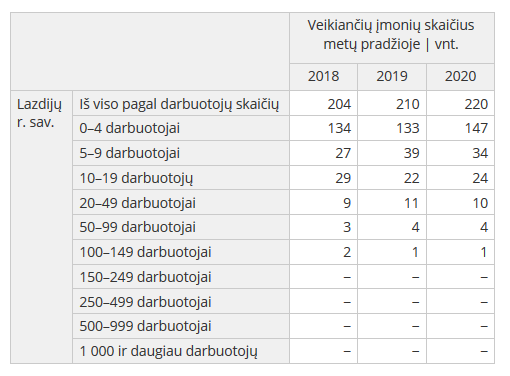 1 lentelė. Veikiančių įmonių skaičius metų pradžioje (Pastaba – šioje ir toliau pateikiamose lentelėse nurodyti duomenys yra Lietuvos statistikos departamento oficialiosios statistikos portalo duomenys)Didžiausias neigiamas nuokrypis nuo šio rodiklio buvo vidutines pajamas generuojančių įmonių grupėse. Smulkaus verslo subjektų skaičius kinta nežymiai, nauji smulkūs verslo subjektai kuriasi pakankamai lėtai.Siekiant gerinti ekonominę aplinką bei bendrą gyvenimo lygį, savivaldybėje numatoma skirti daugiau dėmesio investicinėms programoms, kuriamos galimybės verslo kūrimui ir investicijų pritraukimui į savivaldybę. Savivaldybėje yra sukurtos sąlygos stambioms investicijoms pritraukti. Šie projektai siejami su Mockavos terminalu. Vis dėlto stambių investicijų pritraukimas, dėl kvalifikuotos darbo jėgos stygiaus Lazdijų rajone tik iš dalies išspręs nedarbo problemas savivaldybėje. Didelis dėmesys turi būti skiriamas smulkaus ir vidutinio verslo vystymui, kuris teiktų paslaugas planuojamiems stambiems investiciniams projektams. Būtent smulkaus ir vidutinio verslo segmente gali būti efektyviai sukuriama daugiausiai darbo vietų. Kaimiškose vietovėse Lazdijų rajone gyvena apie 73 proc. savivaldybės gyventojų, todėl smulkus ir vidutinis verslas, prekybos ir paslaugų įmonių plėtra turi būti skatinama ne tik Lazdijų mieste, bet ir mažesniuose rajono miesteliuose.Ekonominei aplinkai Lazdijų rajono savivaldybėje gerinti gali būti kompleksiškai pasitelkti ir kiti savivaldybės sektoriai. Turi būti didinamas savivaldybės žinomumas,  plačiai pristatoma esama savivaldybės situacija. Bendradarbiavimo ir investavimo galimybės turi būti pristatomos ne tik Lietuvos, bet ir užsienio investuotojams, tam turi būti numatytos specialios savivaldybės veiklos priemonės. Savivaldybės žinomumas gali būti didinamas išnaudojant turimą turizmo potencialą ir infrastruktūrą. Būtina organizuoti kuo daugiau masinių renginių (panaudojamas Lazdijų hipodromas), taip pat būtina plėtoti konferencinio turizmo sektorių.Geografija ir susisiekimo sistemaSvarbi Lazdijų rajono savivaldybės ypatybė – siena su dviem kaimyninėmis valstybėmis – Lenkija ir Baltarusija. Nuo Lazdijų miesto iki Lietuvos–Lenkijos sienos yra tik apie 8 km, iki Suvalkų miesto – apie 50 km, iki Vilniaus – apie 150 km, Kauno – apie 110 km, regiono centro Alytaus – 45 km. Lazdijų rajono savivaldybės susisiekimo sistemą sudaro 8 valstybiniai krašto automobilių keliai, kuriuose vyksta didžiausias eismas. Pagal kelių su patobulinta danga dalį Lazdijų rajono savivaldybė pasižymi blogesniais rezultatais nei kaimyninės savivaldybės bei bendras Alytaus apskrities ir Lietuvos vidurkis (2 lentelė). Lazdijų rajone žvyro ir grunto kelių dalis yra didesnė už Lietuvos ir Alytaus apskrities vidurkį.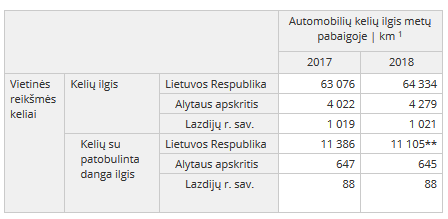 2 lentelė. Vietinės reikšmės automobilių kelių ilgis Lazdijų rajono savivaldybės Šeštokų miestelyje yra svarbi tarptautinė geležinkelio stotis, kurioje kertasi rusiškojo pločio geležinkelio bėgių linija su europinio standarto geležinkelio linija. Šiame geležinkelio ruože planuojami stambūs investiciniai projektai. Šeštokuose prasideda krovininė geležinkelio linija į Alytų. Šeštokų geležinkelio stotis yra tarpinė europinės vėžės geležinkelio „Rail Baltica” stotis. Šeštokų geležinkelio stotis yra naudojama tarptautiniam traukinio maršrutui Kaunas–Baltstogė. Dėl šių priežasčių Lazdijų rajono savivaldybės geležinkelio sistema gali būti vertinama kaip turinti aukštą investicijų pritraukimo ir turistinį potencialą.Tokia tranzitinę reikšmę turinti Lazdijų rajono geografinė padėtis gali būti išnaudojama logistikos verslo ir aptarnavimo paslaugų plėtrai. Vis dėlto pagrindiniai magistraliniai keliai, jungiantys Lietuvą ir Lenkiją bei Lietuvą ir Baltarusiją, aplenkia Lazdijų rajoną ir driekiasi kaimyninių Kalvarijos bei Druskininkų savivaldybių teritorija. Lazdijų rajono savivaldybė yra neigiamai veikiama Kalvarijos savivaldybės konkurencijos tranzito srityje bei Druskininkų savivaldybės ir Alytaus miesto konkurencijos investicijų pritraukimo srityse. Tačiau Lazdijų rajono geležinkelių sistemos specifika sukuria itin palankias sąlygas investicijoms į regioną pritraukti bei logistikos verslui plėtoti. Su geležinkelių infrastruktūra yra susiję didžiausi investiciniai projektai Lazdijų rajono savivaldybėje bei vieni didžiausių investicinių projektų Pietų Lietuvoje.Socialinė ir demografinė situacija2020 metų pradžios duomenimis, nedarbo lygis Lazdijų rajono savivaldybėje siekia 13,1 proc. Tai yra 1,8 proc. mažiau nei prieš metus (3 lentelė). Lazdijų rajone daugiausia yra vyresnio amžiaus ilgalaikių bedarbių, kurių dauguma gyvena kaime, yra žemos kvalifikacijos, turi nepaklausias darbo rinkoje profesijas. Ilgalaikis nedarbas parodo bendrą tendenciją, jog nedirbantieji yra nesuinteresuoti susirasti darbą. Tai apsunkina darbo jėgos perkvalifikavimo galimybes bei mažina bendrą savivaldybės investicinį patrauklumą. 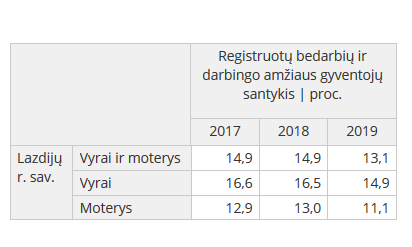 3 lentelė. Registruotų bedarbių ir darbingo amžiaus gyventojų santykis.Iš savivaldybių biudžetų mokamų vienkartinių pašalpų socialiai remtiniems asmenims gavėjų skaičius nežymiai didėjo nuo 242 asmenų 2016 m. iki 254 asmenų 2018 m. (4 lentelė). 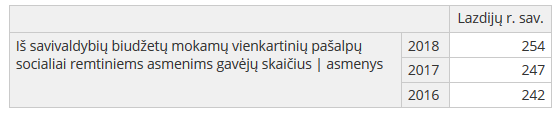 4 lentelė. Iš savivaldybių biudžetų mokamų vienkartinių pašalpų socialiai remtiniems asmenims gavėjų skaičius.Senatvės pensijų gavėjų skaičius, tenkantis 1000 darbingo amžiaus gyventojų, Lazdijų rajono savivaldybėje viršija bendrą Lietuvos vidurkį. Dėl populiacijos senėjimo, darbingo amžiaus žmonių emigracijos ir kitų priežasčių šis santykis turi tendenciją augti. Ši situacija mažina Lazdijų rajono savivaldybės investicinį patrauklumą.Mėnesinis bruto darbo užmokestis Lazdijų rajono savivaldybėje yra mažesnis nei Alytaus apskrities ir Lietuvos vidurkis (5 lentelė). Šis faktas gali būti vertinamas dvejopai – viena vertus, santykinai pigesnė darbo jėga yra patrauklus veiksnys investuotojams, tačiau mažos gyventojų pajamos mažina bendrą vartojimą ir apsunkina smulkaus bei vidutinio verslo, ypač paslaugų srityje, kūrimąsi.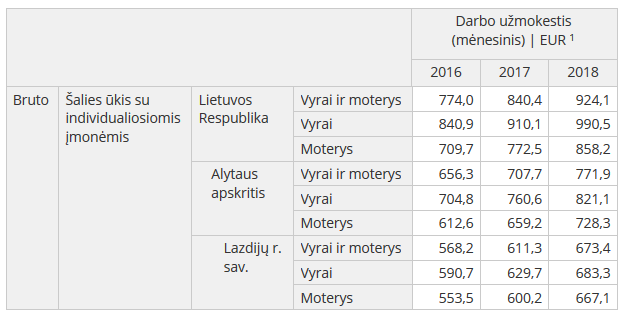 5 lentelė. Darbo užmokestis (mėnesinis).Švietimas ir sveikatos apsaugaŠiuo metu išskiriamos šios trys pagrindinės problemų grupės švietimo sektoriuje: mokinių mažėjimas, mokymo prieinamumas, mokytojų pamokų mažėjimas, galimybių įdarbinti jaunus specialistus trūkumas. Mokinių skaičiaus ir  bendrojo ugdymo mokyklų mokytojų ir vadovų skaičiaus kaita pateikiama 1 diagramoje. Pagrindinė švietimo sektoriaus problema Lazdijų rajono savivaldybėje – mažėjantis mokinių skaičius. Planuojama įgyvendinti švietimo įstaigų pertvarka.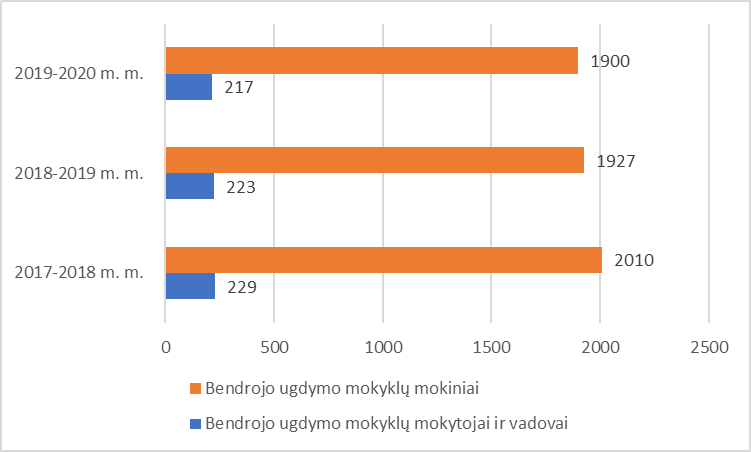 1 diagrama. Bendrojo ugdymo mokyklų mokiniai ir mokytojai bei vadovaiSveikatos apsaugos sektoriuje viena didžiausių problemų yra žmogiškųjų išteklių stoka Lazdijų rajono savivaldybės gydymo įstaigose. Lazdijų rajono savivaldybėje yra didesnė senyvo amžiaus gyventojų dalis, tai lemia santykinai didesnį susirgimų skaičių. Remiantis Lazdijų rajono savivaldybės visuomenės sveikatos stebėsenos ataskaita už 2018 m. galima teigti, jog susirgimai Lazdijų rajono savivaldybėje dažniau yra rimti ir sunkūs. Siekiant kurti saugesnę socialinę aplinką, mažinti sveikatos netolygumus ir socialinę atskirtį, būtina skatinti glaudesnį sveikatos priežiūros, socialinės apsaugos ir kitų sistemų bendradarbiavimą politiniame lygmenyje.Pagrindinis dėmesys ir toliau turi būti skiriamas mirtingumui nuo širdies ir kraujagyslių ligų, kuris išlieka pagrindine rajono gyventojų mirties priežastimi ir galimai sąlygoja aukštą išvengiamą mirtingumą.InvesticijosTiesioginės užsienio investicijos (TUI) Lazdijų rajono savivaldybėje yra mažiausios regione bei vienos mažiausių Lietuvoje. Lėtam ir nepakankamam TUI augimui savivaldybėje įtakos turi ir mažas privataus sektoriaus aktyvumas įsisavinant ES paramos lėšas. Vertinant pramonės įmonių investicijas (materialines investicijas) vykdomas regione, kurių dėka modernizuojama gamyba, kuriamos ar išlaikomos darbo vietos, didinama pridėtinė vertė, matoma, jog Alytaus apskrityje jos tesudaro apie 2 proc. visų  Lietuvos mastu vykdomų materialinių investicijų. Pagal šį rodiklį Lazdijų rajono savivaldybė taip pat yra tarp labiausiai atsiliekančių šalyje.Bene svarbiausias investicijų pritraukimo projektas Lazdijų rajono savivaldybėje yra pramonės zonos į šiaurės vakarus nuo Lazdijų suformavimas. Pramonės zona driekiasi pagal geležinkelio liniją tarp Šeštokų ir Mockavos. Šioje pramonės zonoje vykdoma ir planuojama plėsti krovos, sandėliavimo bei logistikos įmonių veiklą. Mockavos pramonės zonoje planuojami investiciniai projektai – vieni didžiausių investicinių projektų Pietų Lietuvoje. Šios pramonės zonos įkūrimas, kartu su Mockavos terminalo veikla, leistų sukurti papildomų darbo vietų ir vystyti smulkų bei vidutinį verslą, teikiantį aptarnavimo paslaugas šioje zonoje įsikūrusioms įmonėms. Ilgalaikėje perspektyvoje tai galėtų žymiai prisidėti prie nedarbo lygio savivaldybėje mažinimo. Siekiant maksimaliai išnaudoti šios pramonės zonos teikiamas galimybes, per artimiausius metus turi būti investuojama į infrastruktūros (kelių, komunikacijų tinklo) vystymą ne tik šioje zonoje, bet ir visoje Lazdijų rajono savivaldybėje.Lazdijų rajono savivaldybėje numatoma geriau administruoti savivaldybės turto privatizavimo projektus. Kuriama savivaldybės turto, kuris potencialiai gali pritraukti investicijas, duomenų bazė, numatoma viešinti potencialius investicijoms projektus. Taip gali būti ne tik pritraukiamos užsienio investicijos, bet ir skatinamas smulkus bei vidutinis verslas.Žemės ūkisŽemės ūkis Lazdijų rajono savivaldybėje labai paplitęs, nors regione vyrauja mažo derlingumo žemės. Pagal ariamos žemės plotų apimtis, Lazdijų rajono savivaldybė vis dar atsilieka tiek nuo Alytaus regiono, tiek nuo šalies vidurkio. Vis dėlto žemės ūkio produkcijos kiekis Lazdijų rajono savivaldybėje didėja. Tai nulemia stambių ūkių skaičiaus didėjimas savivaldybėje. Jaunimas, atliktose apklausose vertindamas žemės ūkio plėtojimą Lazdijų rajono savivaldybėje, išreiškė labiau pozityvią nuomonę dėl šios srities plėtros ir galimybių.Lazdijų rajonas perspektyvus netradicinei žemės ūkio veiklai – pievagrybių, vaistažolių auginimui, uogininkystei, bitininkystei, kailinių žvėrelių auginimui, paklausių ekologinių žemės ūkio produktų gamybai, tačiau savivaldybėje trūksta šių produktų supirkimo centrų ir bendros infrastruktūros, reikalingos netradicinei žemės ūkio veiklai vystyti. Kadangi žemės ūkio plėtra yra viena iš prioritetinių Lazdijų rajono savivaldybės strateginių krypčių, būtina parengti ir vykdyti priemones, skirtas ūkininkavimo skatinimui ir plėtrai.TurizmasTurizmas Lazdijų rajono savivaldybėje yra sąlyginai gerai vystomas. Gyventojų nuomonė turizmo plėtojimo atžvilgiu taip pat yra gana palanki. Ypač palankiai vertinama turizmo informavimo bei kaimo turizmo paslaugų plėtra. Šiai efektyviai plėtojamai sričiai būtų tikslinga skirti dar didesnį dėmesį.Nors turizmo sektorius yra gana sėkmingas, būtina tobulinti turizmo infrastruktūrą ir plėsti turizmo paslaugų pasiūlą, siekiant didinti turistų srautus bei mažinti sezoniškumo daromą įtaką. Vertinant apklausos rezultatus, nustatyta, jog savivaldybėje trūksta paplūdimių ir viešųjų tualetų infrastruktūros. Respondentų manymu, sąlyginai gerai Lazdijų rajono savivaldybėje yra išvystyti pėsčiųjų ir dviračių takai. Kitos sritys vertinamos įvairiai, tačiau pastebima, jog jaunimo nuomonė daugeliu atvejų yra labiau neigiama, nei vyresnių amžiaus grupių respondentų. Išskirdami svarbiausius prioritetus, ką reikėtų tobulinti turizmo sektoriuje, jaunimo grupės respondentai tvirtino, jog turizmo sektoriuje svarbiausia plėtoti kultūros renginių pasiūlą bei pramogų po atviru dangumi pasiūlą. Tuo tarpu vyresnių amžiaus grupių respondentai akcentavo turizmo infrastruktūros prie turizmo trasų gerinimą, maitinimo įstaigų tinklo plėtrą bei naujų turizmo maršrutų kūrimą.Turizmo plėtros Lazdijų rajono savivaldybėje galimybė – Lietuvoje mažai išplėtoto nišinio turizmo vystymas. Šiai turizmo rūšiai plėtoti naudojama golfo laukų, hipodromų, mažųjų aerodromų ir kita panaši atvirojo tipo sportinė ir poilsinė infrastruktūra. Lazdijų rajono savivaldybėje pastatytas bene moderniausias hipodromas Lietuvoje, tai sukuria puikias galimybes plėtoti nišinį turizmą, į Lazdijus pritraukiant ne tik Lietuvos, bet ir užsienio šalių turistų srautus. Lazdijų rajono savivaldybėje taip pat turėtų būti sudarytos geresnės sąlygos populiariausiai Europos individualaus turizmo rūšiai – autoturizmui. Šiuo metu Lazdijų rajono savivaldybėje yra tik vienas europinius reikalavimus atitinkantis kempingas Lazdijų rajono savivaldybėje. Kita turizmo plėtros alternatyva – alternatyvaus turizmo plėtojimas. Viena alternatyvaus turizmo šakų, kuri gali būti plėtojama Lazdijų rajono savivaldybėje, yra gamtiniai turai (ornitologiniai ir botaniniai). Lazdijų rajono savivaldybės didieji ežerai yra paukščių migracijos takų kelyje ir yra priskirti ornitologiniams draustiniams. Čia gausūs būriai praskrendančių paukščių sustoja rudenį ir pavasarį, todėl tuo metu galimi ornitologiniai turai. Botaniniai turai gali būti vykdomi Liūnelio, Liubelio, Skaisčio rezervatuose ir kituose draustiniuose, tam sukūrus reikiamą infrastruktūrą. Tiek ornitologiniam, tiek botaniniam turizmui būdingas sezoniškumas, tačiau šių turizmo rūšių sezonas gali paįvairinti ir pailginti Lazdijų rajono savivaldybei būdingą turizmo sezoniškumą.Šeštokų geležinkelio stoties įtraukimas į turistinius maršrutus suteiktų galimybę į savivaldybę pritraukti turistų iš didžiųjų Lietuvos miestų, o veikiant „Rail Baltica” geležinkelio linijai, padidėtų ir užsienio turistų srautai. Keleiviniuose traukiniuose yra sudarytos galimybės gabenti dviračius, todėl vienos ar kelių dienų maršrutų dviračiais pasiūla, įtraukiant į juos Šeštokų geležinkelio stotį, turėtų teigiamą efektą turistų skaičiaus Lazdijų rajono savivaldybėje didėjimui.II. Lazdijų rajono savivaldybės SSGG analizėIII. Savivaldybės veiklos strategijaIlgalaikiai savivaldybės prioritetai bei ilgalaikė Lazdijų rajono savivaldybės vizija pateikta Lazdijų rajono savivaldybės 2011–2020 metų strateginiame veiklos plane. Savivaldybės plėtros vizija iki 2020 metų: „Lazdijų rajono savivaldybė – svetingas Lietuvos pasienio kraštas su racionaliai išvystyta infrastruktūra, sveika gyvenamąja ir palankia verslo plėtrai aplinka, puoselėjantis savo kraštovaizdį, kultūrinį paveldą bei tradicijas“. Šiai vizijai įgyvendinti numatytos trys prioritetinės plėtros kryptys: 1) darnaus verslo, kaimo ir turizmo plėtros skatinimas; 2) patrauklios gyvenamosios aplinkos kūrimas ir plėtra; 3) žmogiškųjų išteklių ir socialinė plėtra.Lazdijų rajono savivaldybės 2020–2022 m. strateginiam veiklos planui parengti buvo suformuluota savivaldybės misija bei savivaldybės strateginiai tikslai. Savivaldybės misija – suteikti galimybę gyventojams gyventi svetingoje, tradicijas, kultūrinį paveldą ir kraštovaizdį puoselėjančioje savivaldybėje su racionaliai išvystyta infrastruktūra, sveika gyvenamąja ir palankia verslo plėtrai aplinka. Šiai misijai įgyvendinti iškelti trys savivaldybės strateginiai tikslai:1. Užtikrinti darnų verslo, kaimo ir žemės ūkio vystymąsi, didinti užimtumą;2. Gerinti ir plėtoti patrauklią gyvenamąją aplinką;3. Užtikrinti švietimo, kultūros, turizmo ir sporto plėtrą bei kokybę, socialinį saugumą, sveikatos priežiūrą.Strateginiams savivaldybės tikslams įgyvendinti 2020 m. parengta 9 savivaldybės veiklos programos. Pateikiamas savivaldybės veiklos programų pasiskirstymas pagal strateginius tikslus:                Lazdijų rajono savivaldybės 2020–2022 m. strateginiame veiklos plane naudojamas šis asignavimų valdytojų ir priemonių vykdytojų kodų klasifikatorius:IV. Lazdijų rajono savivaldybės veiklos programos*LAZDIJŲ RAJONO SAVIVALDYBĖS FUNKCIJŲ VYKDYMO IR VEIKLOS TOBULINIMO PROGRAMALAZDIJŲ RAJONO SAVIVALDYBĖSUŽIMTUMO, VERSLO IR NEVYRIAUSYBINIŲ ORGANIZACIJŲ PLĖTROS PROGRAMALAZDIJŲ RAJONO SAVIVALDYBĖSKAIMO IR ŽEMĖS ŪKIO PLĖTROS, MELIORACIJOS PROGRAMA LAZDIJŲ RAJONO SAVIVALDYBĖSŠVIETIMO IR SPORTO PLĖTOJIMO PROGRAMALAZDIJŲ RAJONO SAVIVALDYBĖSKULTŪROS IR TURIZMO PLĖTROS PROGRAMALAZDIJŲ RAJONO SAVIVALDYBĖSSVEIKATOS PRIEŽIŪROS PLĖTOJIMO PROGRAMALAZDIJŲ RAJONO SAVIVALDYBĖSSOCIALINĖS APSAUGOS PLĖTOJIMO, SKURDO BEI SOCIALINĖS ATSKIRTIES MAŽINIMO PROGRAMALAZDIJŲ RAJONO SAVIVALDYBĖSINFRASTRUKTŪROS, TERITORIJŲ PLANAVIMO IR APLINKOS KOKYBĖS GERINIMO PROGRAMALAZDIJŲ RAJONO SAVIVALDYBĖSINVESTICIJŲ PROGRAMA*  Lazdijų rajono savivaldybės veiklos programų asignavimai ir vertinimo kriterijai detaliai išdėstyti priede Nr. 1 „Strateginio veiklos plano programų asignavimų suvestinė“ ir priede Nr. 2 „Strateginio veiklos plano programų vertinimo kriterijų suvestinė“.__________________STIPRYBĖSSILPNYBĖSPatogi geografinė padėtis transporto sektoriui vystyti, sienos su Lenkija ir Baltarusija;Kelių ir geležinkelių tinklo išplėtojimas savivaldybėje sudaro palankias sąlygas vystyti logistikos verslą;Istorinė tranzitinio regiono patirtis;Didelė Lazdijų rajono savivaldybės teritorija, tinkama rekreaciniam turizmui;Palankios sąlygos kaimo turizmui ir poilsiui, veikia daugiau nei 40 kaimo turizmo sodybų;Aukštas nedarbo lygis;Bendras populiacijos senėjimas, didėjantis pensinio amžiaus žmonių santykis;Nėra pramonės ir stambių įmonių;Pritraukiamų tiesioginių užsienio investicijų kiekis yra vienas mažiausių regione ir visoje šalyje;Kaimiškų vietovių dominavimas, mažas gyventojų tankis;Mažas patrauklių investavimui objektų skaičius;Lazdijų rajono savivaldybė yra įsikūrusi atokiau nuo didžiųjų Lietuvos miestų;Mažas savivaldybės žinomumas tiek Lietuvos, tiek užsienio investuotojams;Prastai išvystytos maitinimo ir apgyvendinimo paslaugos;Menkas privataus sektoriaus aktyvumas įsisavinant ES paramos lėšasGALIMYBĖSGRĖSMĖSPramonės zonos įkūrimas, investicijų transporto ir sandėliavimo sektoriuje pritraukimas;Santykinai pigi darbo jėga;Smulkaus ir vidutinio verslo plėtra paslaugų ir aptarnavimo srityse;Druskininkų savivaldybės turistinis potencialas gali būti išnaudotas aktyvaus turizmo turistams į Lazdijų rajono savivaldybę pritraukti;Lazdijų hipodromo panaudojimas turistams į Lazdijų rajono savivaldybę pritraukti;Savivaldybės žinomumo Lietuvoje ir užsienyje didinimas;Demografinės tendencijos išliks neigiamos;Mokinių skaičiaus mažėjimas mokymo įstaigose;Kvalifikuotos darbo jėgos trūkumas;Gyventojų pasyvumas, ribotos finansinės galimybės ir vartojimo mažėjimas;Kaimyninių šalių konkurencija (ypač iš Lenkijos);Maža vietinė rinka prekėms ir paslaugoms;Strateginiai tikslai ir efekto kriterijai:Strateginiai tikslai ir efekto kriterijai:KodasStrateginio tikslo pavadinimas:01Užtikrinti darnų verslo, kaimo ir žemės ūkio vystymąsi, didinti užimtumąStrateginio tikslo aprašymas:Šiuo strateginiu tikslu siekiama kurti palankią aplinką verslui ir investicijoms, užtikrinti palankias verslo kūrimo sąlygas, skatinti gyventojų verslumą, kurti patrauklią aplinką užsienio investuotojams, užtikrinti kaimo ir žemės ūkio darnią plėtrą Strateginio tikslo aprašymas:Šiuo strateginiu tikslu siekiama kurti palankią aplinką verslui ir investicijoms, užtikrinti palankias verslo kūrimo sąlygas, skatinti gyventojų verslumą, kurti patrauklią aplinką užsienio investuotojams, užtikrinti kaimo ir žemės ūkio darnią plėtrą Įgyvendinant šį strateginį tikslą vykdoma programa (-os):                                                                                                                                                                                                                                                                                                                                                   Įgyvendinant šį strateginį tikslą vykdoma programa (-os):                                                                                                                                                                                                                                                                                                                                                   KodasVykdomos programos pavadinimas:020309Užimtumo, verslo ir nevyriausybinių organizacijų plėtros programa Kaimo ir žemės ūkio plėtros, melioracijos programa Investicijų programaEfekto kriterijai:E-01-01 Tiesioginės užsienio investicijos, tenkančios vienam gyventojui sieks 17 Eur.E-01-02 Veikiančių ūkio subjektų skaičius sieks 330.E-01-03 Naudojamos žemės ūkio naudmenos (įskaitant naudotojus, turinčius mažiau vieno hektaro žemės ūkio naudmenų), proc.Efekto kriterijai:E-01-01 Tiesioginės užsienio investicijos, tenkančios vienam gyventojui sieks 17 Eur.E-01-02 Veikiančių ūkio subjektų skaičius sieks 330.E-01-03 Naudojamos žemės ūkio naudmenos (įskaitant naudotojus, turinčius mažiau vieno hektaro žemės ūkio naudmenų), proc.KodasStrateginio tikslo pavadinimas02Gerinti ir plėtoti patrauklią gyvenamąją aplinkąStrateginio tikslo aprašymas:Šiuo strateginiu tikslu siekiama kurti patrauklią gyvenamąją aplinką Lazdijų rajono savivaldybėje, plėtojant vietinę transporto infrastruktūrą, atnaujinant inžinerinę infrastruktūrą, užtikrinant efektyvų energijos panaudojimą bei švarią, saugią ir sveiką aplinką Strateginio tikslo aprašymas:Šiuo strateginiu tikslu siekiama kurti patrauklią gyvenamąją aplinką Lazdijų rajono savivaldybėje, plėtojant vietinę transporto infrastruktūrą, atnaujinant inžinerinę infrastruktūrą, užtikrinant efektyvų energijos panaudojimą bei švarią, saugią ir sveiką aplinką Įgyvendinant šį strateginį tikslą vykdoma programa(-os):Įgyvendinant šį strateginį tikslą vykdoma programa(-os):KodasVykdomos programos pavadinimas:08Infrastruktūros, teritorijų planavimo ir aplinkos kokybės gerinimo programaEfekto kriterijai:E-02-01 Renovuotų daugiabučių namų savivaldybėje dalis sieks 37 proc.E-02-02 Vietinės reikšmės automobilių kelių su patobulinta danga dalis sieks 13,1 proc.Efekto kriterijai:E-02-01 Renovuotų daugiabučių namų savivaldybėje dalis sieks 37 proc.E-02-02 Vietinės reikšmės automobilių kelių su patobulinta danga dalis sieks 13,1 proc.KodasStrateginio tikslo pavadinimas:03Užtikrinti švietimo, kultūros, turizmo ir sporto plėtrą bei kokybę, socialinį saugumą, sveikatos priežiūrąStrateginio tikslo aprašymas:Šiuo strateginiu tikslu siekiama užtikrinti kokybišką ir efektyvią švietimo sistemą, sveikatos priežiūros sistemą, gyventojų socialinį saugumą, didinti viešojo administravimo efektyvumą, plėtoti naujovėms imlią, pažangią visuomenę, užtikrinti laisvalaikio praleidimo formų įvairovę, krašto etninės kultūros plėtrą, didinti turistų srautus Lazdijų rajono savivaldybėjeStrateginio tikslo aprašymas:Šiuo strateginiu tikslu siekiama užtikrinti kokybišką ir efektyvią švietimo sistemą, sveikatos priežiūros sistemą, gyventojų socialinį saugumą, didinti viešojo administravimo efektyvumą, plėtoti naujovėms imlią, pažangią visuomenę, užtikrinti laisvalaikio praleidimo formų įvairovę, krašto etninės kultūros plėtrą, didinti turistų srautus Lazdijų rajono savivaldybėjeĮgyvendinant šį strateginį tikslą vykdoma programa (-os):Įgyvendinant šį strateginį tikslą vykdoma programa (-os):KodasVykdomos programos pavadinimas:0104050607Savivaldybės funkcijų vykdymo ir veiklos tobulinimo programa Švietimo ir sporto plėtojimo programa Kultūros ir turizmo plėtros programa Sveikatos priežiūros plėtojimo programa Socialinės apsaugos plėtojimo, skurdo bei socialinės atskirties mažinimo programaEfekto kriterijai:E-03-01 Savivaldybės gyventojų, teigiamai vertinančių administracijos darbo kokybę dalis, 80 proc.E-03-02 Savivaldybės gyventojų, teigiamai vertinančių švietimo paslaugų kokybę dalis, 80 proc.E-03-03 Savivaldybės gyventojų, teigiamai vertinančių kultūros paslaugų kokybę dalis, 85 proc.E-03-04 Savivaldybės gyventojų, teigiamai vertinančių sveikatos paslaugų kokybę dalis, 75 proc.E-03-05 Turistų skaičius Lazdijų rajono savivaldybėje kasmet didės 5 proc.Efekto kriterijai:E-03-01 Savivaldybės gyventojų, teigiamai vertinančių administracijos darbo kokybę dalis, 80 proc.E-03-02 Savivaldybės gyventojų, teigiamai vertinančių švietimo paslaugų kokybę dalis, 80 proc.E-03-03 Savivaldybės gyventojų, teigiamai vertinančių kultūros paslaugų kokybę dalis, 85 proc.E-03-04 Savivaldybės gyventojų, teigiamai vertinančių sveikatos paslaugų kokybę dalis, 75 proc.E-03-05 Turistų skaičius Lazdijų rajono savivaldybėje kasmet didės 5 proc.Pavadinimas Vykdytojo kodasAsignavimų valdytojo kodasLazdijų rajono savivaldybės administracija01188714992Lazdijų rajono savivaldybės administracijos Architektūros ir teritorijų planavimo skyrius 02188714992Lazdijų rajono savivaldybės administracijos Centralizuotos buhalterinės apskaitos skyrius 03188714992Lazdijų rajono savivaldybės administracijos Centralizuotas savivaldybės vidaus audito skyrius 04188714992-05-Lazdijų rajono savivaldybės administracijos Komunikacijos ir dokumentų skyrius 06188714992- 07-Lazdijų rajono savivaldybės administracijos Biudžeto, finansų ir turto valdymo skyrius08288732710Lazdijų rajono savivaldybės administracijos Informacinių technologijų skyrius 09188714992Lazdijų rajono savivaldybės administracijos Strateginio planavimo ir investicinių projektų valdymo skyrius  10188714992Lazdijų rajono savivaldybės administracijos Teisės, personalo ir civilinės metrikacijos skyrius 11188714992Lazdijų rajono savivaldybės administracijos Socialinės paramos ir sveikatos skyrius 12188714992Lazdijų rajono savivaldybės administracijos Švietimo, kultūros ir sporto skyrius 13188714992- 14-- 15-Lazdijų rajono savivaldybės administracijos Vietinio ūkio skyrius 16188714992Lazdijų rajono savivaldybės administracijos Kaimo ir žemės ūkio plėtros skyrius 17188714992Tarpinstitucinio bendradarbiavimo koordinatorius18-Jaunimo reikalų koordinatorius19--20-Lazdijų rajono savivaldybės kontrolės ir audito tarnyba21188639689Lazdijų rajono savivaldybės administracijos Būdviečio seniūnija22188638053Lazdijų rajono savivaldybės administracijos Kapčiamiesčio seniūnija23188638249Lazdijų rajono savivaldybės administracijos Krosnos seniūnija24188638391Lazdijų rajono savivaldybės administracijos Kučiūnų seniūnija25188638434Lazdijų rajono savivaldybės administracijos Lazdijų miesto seniūnija26188637713Lazdijų rajono savivaldybės administracijos Lazdijų seniūnija27188637866Lazdijų rajono savivaldybės administracijos Noragėlių seniūnija28288638620Lazdijų rajono savivaldybės administracijos Seirijų seniūnija29188638772-30-Lazdijų rajono savivaldybės administracijos Šeštokų seniūnija31188638968Lazdijų rajono savivaldybės administracijos Šventežerio seniūnija32188639155-33--34-Lazdijų rajono savivaldybės administracijos Veisiejų seniūnija35303411497Lazdijų mokykla-darželis „Kregždutė“36190607232Lazdijų mokykla-darželis „Vyturėlis“37290607190-38--39-Lazdijų r. Aštriosios Kirsnos mokykla40190608672-41-Lazdijų r. Kapčiamiesčio Emilijos Pliaterytės mokykla42290633160Lazdijų r. Krosnos mokykla43190608868Lazdijų r. Kučiūnų mokykla44190609774Lazdijų r. Stebulių mokykla45190610748Lazdijų r. Šeštokų mokykla46190609393Lazdijų r. Šventežerio mokykla47190609436Lazdijų r. Veisiejų Sigito Gedos gimnazija48290608520Lazdijų Motiejaus Gustaičio gimnazija49190608487Lazdijų r. Seirijų Antano Žmuidzinavičiaus gimnazija50190609240Lazdijų meno mokykla51190614198VšĮ Lazdijų sporto centras52190613858-53-Lazdijų savivaldybės viešoji biblioteka54190622679Lazdijų krašto muziejus55300002004Lazdijų rajono savivaldybės visuomenės sveikatos biuras56301592593Socialinės globos centras „Židinys“57190632634VšĮ „Lazdijų  turizmo informacinis centras“58188714992VšĮ Lazdijų švietimo centras59188714992VšĮ Lazdijų socialinių paslaugų centras60188714992VšĮ „Lazdijų ligoninė“61188714992VšĮ Lazdijų kultūros centras62188714992VšĮ „Lazdijų savivaldybės pirminės sveikatos priežiūros centras“63188714992UAB „Lazdijų šiluma“64188714992UAB „Lazdijų vanduo“65188714992Užimtumo tarnyba prie Lietuvos Respublikos socialinės apsaugos ir darbo ministerijos66188714992Alytaus apskrities vyriausiojo policijos komisariato Lazdijų rajono policijos komisariatas67188714992Lazdijų rajono savivaldybės priešgaisrinė tarnyba68304151604Biudžetiniai metai2020 m. 2020 m. 2020 m. Asignavimų valdytojas (-ai)Lazdijų rajono savivaldybės administracija, Savivaldybės kontrolės ir audito tarnybaLazdijų rajono savivaldybės administracija, Savivaldybės kontrolės ir audito tarnybaLazdijų rajono savivaldybės administracija, Savivaldybės kontrolės ir audito tarnybaVykdytojas (-ai), Lazdijų rajono savivaldybės administracijos struktūriniai ir teritoriniai padaliniai (seniūnijos) bei į struktūrinius padalinius neįeinantys darbuotojai;Savivaldybės kontrolės ir audito tarnybaLazdijų rajono savivaldybės administracijos struktūriniai ir teritoriniai padaliniai (seniūnijos) bei į struktūrinius padalinius neįeinantys darbuotojai;Savivaldybės kontrolės ir audito tarnybaLazdijų rajono savivaldybės administracijos struktūriniai ir teritoriniai padaliniai (seniūnijos) bei į struktūrinius padalinius neįeinantys darbuotojai;Savivaldybės kontrolės ir audito tarnybaKoordinatorius Biudžeto, finansų ir turto valdymo skyriusBiudžeto, finansų ir turto valdymo skyriusBiudžeto, finansų ir turto valdymo skyriusProgramos pavadinimasSavivaldybės funkcijų vykdymo ir veiklos tobulinimo programaKodas01Programos parengimo argumentaiLazdijų rajono savivaldybę, kaip valstybės teritorinį administracinį vienetą, sudaro institucijos – savivaldybės taryba, administracijos direktorius, savivaldybės administravimo subjektai, vykdantys tarybos pavestas administravimo funkcijas. Savivaldybės  administraciją sudaro 12 struktūrinių padalinių  – skyrių ir 11 struktūrinių teritorinių padalinių – seniūnijų.Savivaldybė yra pagrindinis mechanizmas, sujungiantis bendruomenės poreikius ir savivaldybės bei visos valstybės politiką. Šia programa realizuojamos Lietuvos Respublikos vietos savivaldos įstatymu nustatytos savarankiškosios savivaldybių funkcijos, priskirtosios (ribotai savarankiškos) savivaldybių funkcijos, valstybinės (perduotos savivaldybėms) funkcijos, prisidedama prie valstybės politikos viešojo administravimo sektoriuje įgyvendinimo. Programos įgyvendinimas pagrįstas savivaldybės viešojo administravimo sistemos, pagrįstos profesionalia valstybės tarnyba, žinių ir informacinės visuomenės plėtote, optimalaus savivaldos sandaros modelio, kuris aiškiai atspindėtų valdymo ryšius tarp institucijų, jų pavaldumo klausimus, funkcijų pasiskirstymą ir tarnautų žmonių interesams, įtvirtinimu, visuomenės pasitikėjimo vietos savivalda didinimu.Įgyvendinant šią programą, siekiama užtikrinti savivaldybės finansinių išteklių subalansavimą ir patikimų finansų valdymo principų – ekonomiškumo, efektyvumo, rezultatyvumo bei skaidrumo laikymąsi. Taip pat siekiama užtikrinti savivaldybės administracijos valstybės tarnautojų ir darbuotojų kvalifikacijos ir kompetencijos augimą.Lazdijų rajono savivaldybę, kaip valstybės teritorinį administracinį vienetą, sudaro institucijos – savivaldybės taryba, administracijos direktorius, savivaldybės administravimo subjektai, vykdantys tarybos pavestas administravimo funkcijas. Savivaldybės  administraciją sudaro 12 struktūrinių padalinių  – skyrių ir 11 struktūrinių teritorinių padalinių – seniūnijų.Savivaldybė yra pagrindinis mechanizmas, sujungiantis bendruomenės poreikius ir savivaldybės bei visos valstybės politiką. Šia programa realizuojamos Lietuvos Respublikos vietos savivaldos įstatymu nustatytos savarankiškosios savivaldybių funkcijos, priskirtosios (ribotai savarankiškos) savivaldybių funkcijos, valstybinės (perduotos savivaldybėms) funkcijos, prisidedama prie valstybės politikos viešojo administravimo sektoriuje įgyvendinimo. Programos įgyvendinimas pagrįstas savivaldybės viešojo administravimo sistemos, pagrįstos profesionalia valstybės tarnyba, žinių ir informacinės visuomenės plėtote, optimalaus savivaldos sandaros modelio, kuris aiškiai atspindėtų valdymo ryšius tarp institucijų, jų pavaldumo klausimus, funkcijų pasiskirstymą ir tarnautų žmonių interesams, įtvirtinimu, visuomenės pasitikėjimo vietos savivalda didinimu.Įgyvendinant šią programą, siekiama užtikrinti savivaldybės finansinių išteklių subalansavimą ir patikimų finansų valdymo principų – ekonomiškumo, efektyvumo, rezultatyvumo bei skaidrumo laikymąsi. Taip pat siekiama užtikrinti savivaldybės administracijos valstybės tarnautojų ir darbuotojų kvalifikacijos ir kompetencijos augimą.Lazdijų rajono savivaldybę, kaip valstybės teritorinį administracinį vienetą, sudaro institucijos – savivaldybės taryba, administracijos direktorius, savivaldybės administravimo subjektai, vykdantys tarybos pavestas administravimo funkcijas. Savivaldybės  administraciją sudaro 12 struktūrinių padalinių  – skyrių ir 11 struktūrinių teritorinių padalinių – seniūnijų.Savivaldybė yra pagrindinis mechanizmas, sujungiantis bendruomenės poreikius ir savivaldybės bei visos valstybės politiką. Šia programa realizuojamos Lietuvos Respublikos vietos savivaldos įstatymu nustatytos savarankiškosios savivaldybių funkcijos, priskirtosios (ribotai savarankiškos) savivaldybių funkcijos, valstybinės (perduotos savivaldybėms) funkcijos, prisidedama prie valstybės politikos viešojo administravimo sektoriuje įgyvendinimo. Programos įgyvendinimas pagrįstas savivaldybės viešojo administravimo sistemos, pagrįstos profesionalia valstybės tarnyba, žinių ir informacinės visuomenės plėtote, optimalaus savivaldos sandaros modelio, kuris aiškiai atspindėtų valdymo ryšius tarp institucijų, jų pavaldumo klausimus, funkcijų pasiskirstymą ir tarnautų žmonių interesams, įtvirtinimu, visuomenės pasitikėjimo vietos savivalda didinimu.Įgyvendinant šią programą, siekiama užtikrinti savivaldybės finansinių išteklių subalansavimą ir patikimų finansų valdymo principų – ekonomiškumo, efektyvumo, rezultatyvumo bei skaidrumo laikymąsi. Taip pat siekiama užtikrinti savivaldybės administracijos valstybės tarnautojų ir darbuotojų kvalifikacijos ir kompetencijos augimą.Ilgalaikis prioritetasŽmogiškųjų išteklių ir socialinė plėtraŽmogiškųjų išteklių ir socialinė plėtraŽmogiškųjų išteklių ir socialinė plėtraProgramos tikslo pavadinimasEfektyviai, ekonomiškai ir rezultatyviai vykdyti savivaldybės funkcijas, taikant pažangius valdymo principusEfektyviai, ekonomiškai ir rezultatyviai vykdyti savivaldybės funkcijas, taikant pažangius valdymo principusEfektyviai, ekonomiškai ir rezultatyviai vykdyti savivaldybės funkcijas, taikant pažangius valdymo principusTikslo įgyvendinimo aprašymas (aprašomi uždaviniai, priemonės, rezultato kriterijai)Uždaviniai ir priemonės:Užtikrinti savivaldybės savarankiškųjų, priskirtųjų funkcijų įgyvendinimą:Savivaldybės tarybos darbo organizavimas;Savivaldybės kontrolės ir audito tarnybos darbo organizavimas;Savivaldybės administracijos darbo organizavimas;Savivaldybės administracijos seniūnijų darbo organizavimas;Savivaldybės mero fondo lėšų naudojimas;Administracijos direktoriaus rezervo lėšų naudojimas;Kitos bendrosios paslaugos;Savivaldybei nuosavybės teise priklausančio ir patikėjimo teise valdomo turto valdymas, naudojimas ir disponavimas;Kvalifikacijos kėlimas ir kompetencijų stiprinimas;Transporto išlaikymas ir atnaujinimas;Informacinių technologijų palaikymas bei plėtra savivaldybės administracijoje;Vykdyti valstybines (valstybės perduotas savivaldybėms) funkcijas:Gyventojų registro tvarkymas ir duomenų valstybės registrams teikimas;Duomenų teikimas valstybės suteiktos pagalbos registrui;Civilinės būklės aktų registravimas;Civilinės saugos organizavimas;Savivaldybei priskirtos valstybinės žemės ir kito valstybės turto valdymas, naudojimas ir disponavimas juo patikėjimo teise;Valstybinės kalbos vartojimo ir taisyklingumo kontrolė;Žemės ūkio funkcijų vykdymas;Archyvinių dokumentų tvarkymas;Mobilizacijos administravimas;Jaunimo teisių apsauga;Pirminės teisinės pagalbos teikimas;Socialinės paramos administravimas;Gyvenamosios vietos deklaravimas;Savivaldybės erdvinių duomenų rinkinio tvarkymas;Užtikrinti darnų administracinės naštos mažinimo procesą:Procesų supaprastinimas vykdant teisės aktuose nustatytus informacinius įpareigojimus;Institucijų keitimasis turimais duomenimis ir informacija;Teisės aktų sukeliamos administracinės naštos įvertinimas;Teisės aktų projektų sukeliamos administracinės naštos įvertinimas;Užtikrinti lygias galimybes savivaldybės įstaigose:Apklausos apie lygių galimybių užtikrinimą savivaldybėje atlikimas;Galimybių dalį ar visą darbo dieną dirbti nuotoliniu būdu sudarymas darbuotojams, kuriems tai būtina dėl šeiminių aplinkybių.Rezultato kriterijai:Atsakymų, pateiktų asmenims per teisės aktuose nustatytą terminą, skaičius proc.;Vykdomų funkcijų ir teiktų viešųjų paslaugų, nustatytų įstatymuose skaičius, proc. Uždaviniai ir priemonės:Užtikrinti savivaldybės savarankiškųjų, priskirtųjų funkcijų įgyvendinimą:Savivaldybės tarybos darbo organizavimas;Savivaldybės kontrolės ir audito tarnybos darbo organizavimas;Savivaldybės administracijos darbo organizavimas;Savivaldybės administracijos seniūnijų darbo organizavimas;Savivaldybės mero fondo lėšų naudojimas;Administracijos direktoriaus rezervo lėšų naudojimas;Kitos bendrosios paslaugos;Savivaldybei nuosavybės teise priklausančio ir patikėjimo teise valdomo turto valdymas, naudojimas ir disponavimas;Kvalifikacijos kėlimas ir kompetencijų stiprinimas;Transporto išlaikymas ir atnaujinimas;Informacinių technologijų palaikymas bei plėtra savivaldybės administracijoje;Vykdyti valstybines (valstybės perduotas savivaldybėms) funkcijas:Gyventojų registro tvarkymas ir duomenų valstybės registrams teikimas;Duomenų teikimas valstybės suteiktos pagalbos registrui;Civilinės būklės aktų registravimas;Civilinės saugos organizavimas;Savivaldybei priskirtos valstybinės žemės ir kito valstybės turto valdymas, naudojimas ir disponavimas juo patikėjimo teise;Valstybinės kalbos vartojimo ir taisyklingumo kontrolė;Žemės ūkio funkcijų vykdymas;Archyvinių dokumentų tvarkymas;Mobilizacijos administravimas;Jaunimo teisių apsauga;Pirminės teisinės pagalbos teikimas;Socialinės paramos administravimas;Gyvenamosios vietos deklaravimas;Savivaldybės erdvinių duomenų rinkinio tvarkymas;Užtikrinti darnų administracinės naštos mažinimo procesą:Procesų supaprastinimas vykdant teisės aktuose nustatytus informacinius įpareigojimus;Institucijų keitimasis turimais duomenimis ir informacija;Teisės aktų sukeliamos administracinės naštos įvertinimas;Teisės aktų projektų sukeliamos administracinės naštos įvertinimas;Užtikrinti lygias galimybes savivaldybės įstaigose:Apklausos apie lygių galimybių užtikrinimą savivaldybėje atlikimas;Galimybių dalį ar visą darbo dieną dirbti nuotoliniu būdu sudarymas darbuotojams, kuriems tai būtina dėl šeiminių aplinkybių.Rezultato kriterijai:Atsakymų, pateiktų asmenims per teisės aktuose nustatytą terminą, skaičius proc.;Vykdomų funkcijų ir teiktų viešųjų paslaugų, nustatytų įstatymuose skaičius, proc. Uždaviniai ir priemonės:Užtikrinti savivaldybės savarankiškųjų, priskirtųjų funkcijų įgyvendinimą:Savivaldybės tarybos darbo organizavimas;Savivaldybės kontrolės ir audito tarnybos darbo organizavimas;Savivaldybės administracijos darbo organizavimas;Savivaldybės administracijos seniūnijų darbo organizavimas;Savivaldybės mero fondo lėšų naudojimas;Administracijos direktoriaus rezervo lėšų naudojimas;Kitos bendrosios paslaugos;Savivaldybei nuosavybės teise priklausančio ir patikėjimo teise valdomo turto valdymas, naudojimas ir disponavimas;Kvalifikacijos kėlimas ir kompetencijų stiprinimas;Transporto išlaikymas ir atnaujinimas;Informacinių technologijų palaikymas bei plėtra savivaldybės administracijoje;Vykdyti valstybines (valstybės perduotas savivaldybėms) funkcijas:Gyventojų registro tvarkymas ir duomenų valstybės registrams teikimas;Duomenų teikimas valstybės suteiktos pagalbos registrui;Civilinės būklės aktų registravimas;Civilinės saugos organizavimas;Savivaldybei priskirtos valstybinės žemės ir kito valstybės turto valdymas, naudojimas ir disponavimas juo patikėjimo teise;Valstybinės kalbos vartojimo ir taisyklingumo kontrolė;Žemės ūkio funkcijų vykdymas;Archyvinių dokumentų tvarkymas;Mobilizacijos administravimas;Jaunimo teisių apsauga;Pirminės teisinės pagalbos teikimas;Socialinės paramos administravimas;Gyvenamosios vietos deklaravimas;Savivaldybės erdvinių duomenų rinkinio tvarkymas;Užtikrinti darnų administracinės naštos mažinimo procesą:Procesų supaprastinimas vykdant teisės aktuose nustatytus informacinius įpareigojimus;Institucijų keitimasis turimais duomenimis ir informacija;Teisės aktų sukeliamos administracinės naštos įvertinimas;Teisės aktų projektų sukeliamos administracinės naštos įvertinimas;Užtikrinti lygias galimybes savivaldybės įstaigose:Apklausos apie lygių galimybių užtikrinimą savivaldybėje atlikimas;Galimybių dalį ar visą darbo dieną dirbti nuotoliniu būdu sudarymas darbuotojams, kuriems tai būtina dėl šeiminių aplinkybių.Rezultato kriterijai:Atsakymų, pateiktų asmenims per teisės aktuose nustatytą terminą, skaičius proc.;Vykdomų funkcijų ir teiktų viešųjų paslaugų, nustatytų įstatymuose skaičius, proc. Numatomas programos įgyvendinimo rezultatas (efekto kriterijai) Optimalus bendruomenės interesų ir savivaldybės bei valstybės politikos suderinimas, Lazdijų rajono savivaldybės administracijos profesionalus, rezultatyvus ir aktyvus darbas, piliečių skundų sumažinimas, savalaikis sprendimų priėmimas, sprendimų kokybės užtikrinimas, kuris iš esmės lemia bendruomenei teikiamų paslaugų kokybę. Nuolatinis visuomenės informavimas apie savivaldybės veiklą pagerina politinius sprendimus, nes į jų priėmimą yra įtraukiama bendruomenė, interesų grupės, nevyriausybinės bei kitos organizacijos. Ypač svarbu, kai tie sprendimai paliečia socialiai jautrius visuomenės sluoksnius. Informacijos skelbimas apie Savivaldybės veiklą spaudoje, interneto svetainėje. Pakelta savivaldybės administracijos darbuotojų kvalifikacija, strateginių tikslių įgyvendinimo ir vadovavimo gebėjimų kompetencija.Įgyvendinus numatytas programoje priemones, tikimasi, kad padidės saugiai besijaučiančių gyventojų skaičius ir išaugs visuomenės pasitikėjimas policija; bus užtikrinta viešoji tvarka ir visuomenės saugumas.Efekto kriterijai:E-03-01 Savivaldybės gyventojų, teigiamai vertinančių administracijos darbo kokybę dalis, proc.Optimalus bendruomenės interesų ir savivaldybės bei valstybės politikos suderinimas, Lazdijų rajono savivaldybės administracijos profesionalus, rezultatyvus ir aktyvus darbas, piliečių skundų sumažinimas, savalaikis sprendimų priėmimas, sprendimų kokybės užtikrinimas, kuris iš esmės lemia bendruomenei teikiamų paslaugų kokybę. Nuolatinis visuomenės informavimas apie savivaldybės veiklą pagerina politinius sprendimus, nes į jų priėmimą yra įtraukiama bendruomenė, interesų grupės, nevyriausybinės bei kitos organizacijos. Ypač svarbu, kai tie sprendimai paliečia socialiai jautrius visuomenės sluoksnius. Informacijos skelbimas apie Savivaldybės veiklą spaudoje, interneto svetainėje. Pakelta savivaldybės administracijos darbuotojų kvalifikacija, strateginių tikslių įgyvendinimo ir vadovavimo gebėjimų kompetencija.Įgyvendinus numatytas programoje priemones, tikimasi, kad padidės saugiai besijaučiančių gyventojų skaičius ir išaugs visuomenės pasitikėjimas policija; bus užtikrinta viešoji tvarka ir visuomenės saugumas.Efekto kriterijai:E-03-01 Savivaldybės gyventojų, teigiamai vertinančių administracijos darbo kokybę dalis, proc.Optimalus bendruomenės interesų ir savivaldybės bei valstybės politikos suderinimas, Lazdijų rajono savivaldybės administracijos profesionalus, rezultatyvus ir aktyvus darbas, piliečių skundų sumažinimas, savalaikis sprendimų priėmimas, sprendimų kokybės užtikrinimas, kuris iš esmės lemia bendruomenei teikiamų paslaugų kokybę. Nuolatinis visuomenės informavimas apie savivaldybės veiklą pagerina politinius sprendimus, nes į jų priėmimą yra įtraukiama bendruomenė, interesų grupės, nevyriausybinės bei kitos organizacijos. Ypač svarbu, kai tie sprendimai paliečia socialiai jautrius visuomenės sluoksnius. Informacijos skelbimas apie Savivaldybės veiklą spaudoje, interneto svetainėje. Pakelta savivaldybės administracijos darbuotojų kvalifikacija, strateginių tikslių įgyvendinimo ir vadovavimo gebėjimų kompetencija.Įgyvendinus numatytas programoje priemones, tikimasi, kad padidės saugiai besijaučiančių gyventojų skaičius ir išaugs visuomenės pasitikėjimas policija; bus užtikrinta viešoji tvarka ir visuomenės saugumas.Efekto kriterijai:E-03-01 Savivaldybės gyventojų, teigiamai vertinančių administracijos darbo kokybę dalis, proc.Biudžetiniai metai2020 m.2020 m.2020 m.Asignavimų valdytojasLazdijų rajono savivaldybės administracijaLazdijų rajono savivaldybės administracijaLazdijų rajono savivaldybės administracijaVykdytojas (-ai)Lazdijų rajono savivaldybės administracijos Strateginio planavimo ir investicinių projektų valdymo skyrius; Socialinės paramos ir sveikatos skyrius; Kaimo ir žemės ūkio plėtros skyrius; VšĮ „Lazdijų turizmo informacinis centras“Lazdijų rajono savivaldybės administracijos Strateginio planavimo ir investicinių projektų valdymo skyrius; Socialinės paramos ir sveikatos skyrius; Kaimo ir žemės ūkio plėtros skyrius; VšĮ „Lazdijų turizmo informacinis centras“Lazdijų rajono savivaldybės administracijos Strateginio planavimo ir investicinių projektų valdymo skyrius; Socialinės paramos ir sveikatos skyrius; Kaimo ir žemės ūkio plėtros skyrius; VšĮ „Lazdijų turizmo informacinis centras“KoordinatoriusStrateginio planavimo ir investicinių projektų valdymo skyriusStrateginio planavimo ir investicinių projektų valdymo skyriusStrateginio planavimo ir investicinių projektų valdymo skyriusProgramos pavadinimasUžimtumo, verslo ir nevyriausybinių organizacijų plėtros programaKodas02Programos parengimo argumentaiLazdijų rajono savivaldybės 2011–2020 m. strateginiame plėtros plane, patvirtintame Lazdijų rajono savivaldybės tarybos 2011 m. birželio 29 d. sprendimu Nr. 5TS-61 „Dėl Lazdijų rajono savivaldybės strateginio plėtros plano patvirtinimo“ nustatytas Lazdijų rajono savivaldybės vystymo prioritetas – darnaus verslo, kaimo ir turizmo plėtra.Sudarant sąlygas plėstis verslui, derinant paslaugų kokybę bei plečiant teikiamų paslaugų spektrą, Lazdijų rajono savivaldybė, siekia didinti užimtumą, sukurti ilgalaikių darbo vietų, didinti bendruomeniškumą. Savivaldybėje didžiąją dalį sudarantys verslo subjektai – vidutinės ir mažos įmonės (tarp jų ir mikroįmonės) bei fiziniai asmenys, įstatymų nustatyta tvarka turintys teisę verstis savarankiška komercine, gamybine arba profesine ir kita panašaus pobūdžio veikla, įskaitant tą, kuria verčiamasi turint verslo liudijimą.Savivaldybėje yra įregistruota daugiau kaip 60 nevyriausybinių organizacijų: kaimų bendruomenių, asociacijų, klubų ir kt. Programos tikslas yra skatinti rajono gyventojų bendruomeniškumą, nevyriausybinių organizacijų bendradarbiavimą ir jų profesionalumo ugdymą, piliečių savivaldą, turiningą laisvalaikio praleidimą.Programa taip pat parengta vadovaujantis Lietuvos Respublikos užimtumo rėmimo įstatymo 9 straipsniu, kuris įpareigoja savivaldybių institucijas ir įstaigas dalyvauti įgyvendinant užimtumo rėmimo priemones bei rengti ir įgyvendinti užimtumo didinimo programas, ir siekiant užtikrinti savivaldybėms Lietuvos Respublikos vietos savivaldos įstatymo 7 straipsnio 18 punktu priskirtos valstybinės funkcijos (dalyvavimas rengiant ir įgyvendinant darbo rinkos politikos priemones ir gyventojų užimtumo programa) vykdymą.Lazdijų rajono savivaldybės 2011–2020 m. strateginiame plėtros plane, patvirtintame Lazdijų rajono savivaldybės tarybos 2011 m. birželio 29 d. sprendimu Nr. 5TS-61 „Dėl Lazdijų rajono savivaldybės strateginio plėtros plano patvirtinimo“ nustatytas Lazdijų rajono savivaldybės vystymo prioritetas – darnaus verslo, kaimo ir turizmo plėtra.Sudarant sąlygas plėstis verslui, derinant paslaugų kokybę bei plečiant teikiamų paslaugų spektrą, Lazdijų rajono savivaldybė, siekia didinti užimtumą, sukurti ilgalaikių darbo vietų, didinti bendruomeniškumą. Savivaldybėje didžiąją dalį sudarantys verslo subjektai – vidutinės ir mažos įmonės (tarp jų ir mikroįmonės) bei fiziniai asmenys, įstatymų nustatyta tvarka turintys teisę verstis savarankiška komercine, gamybine arba profesine ir kita panašaus pobūdžio veikla, įskaitant tą, kuria verčiamasi turint verslo liudijimą.Savivaldybėje yra įregistruota daugiau kaip 60 nevyriausybinių organizacijų: kaimų bendruomenių, asociacijų, klubų ir kt. Programos tikslas yra skatinti rajono gyventojų bendruomeniškumą, nevyriausybinių organizacijų bendradarbiavimą ir jų profesionalumo ugdymą, piliečių savivaldą, turiningą laisvalaikio praleidimą.Programa taip pat parengta vadovaujantis Lietuvos Respublikos užimtumo rėmimo įstatymo 9 straipsniu, kuris įpareigoja savivaldybių institucijas ir įstaigas dalyvauti įgyvendinant užimtumo rėmimo priemones bei rengti ir įgyvendinti užimtumo didinimo programas, ir siekiant užtikrinti savivaldybėms Lietuvos Respublikos vietos savivaldos įstatymo 7 straipsnio 18 punktu priskirtos valstybinės funkcijos (dalyvavimas rengiant ir įgyvendinant darbo rinkos politikos priemones ir gyventojų užimtumo programa) vykdymą.Lazdijų rajono savivaldybės 2011–2020 m. strateginiame plėtros plane, patvirtintame Lazdijų rajono savivaldybės tarybos 2011 m. birželio 29 d. sprendimu Nr. 5TS-61 „Dėl Lazdijų rajono savivaldybės strateginio plėtros plano patvirtinimo“ nustatytas Lazdijų rajono savivaldybės vystymo prioritetas – darnaus verslo, kaimo ir turizmo plėtra.Sudarant sąlygas plėstis verslui, derinant paslaugų kokybę bei plečiant teikiamų paslaugų spektrą, Lazdijų rajono savivaldybė, siekia didinti užimtumą, sukurti ilgalaikių darbo vietų, didinti bendruomeniškumą. Savivaldybėje didžiąją dalį sudarantys verslo subjektai – vidutinės ir mažos įmonės (tarp jų ir mikroįmonės) bei fiziniai asmenys, įstatymų nustatyta tvarka turintys teisę verstis savarankiška komercine, gamybine arba profesine ir kita panašaus pobūdžio veikla, įskaitant tą, kuria verčiamasi turint verslo liudijimą.Savivaldybėje yra įregistruota daugiau kaip 60 nevyriausybinių organizacijų: kaimų bendruomenių, asociacijų, klubų ir kt. Programos tikslas yra skatinti rajono gyventojų bendruomeniškumą, nevyriausybinių organizacijų bendradarbiavimą ir jų profesionalumo ugdymą, piliečių savivaldą, turiningą laisvalaikio praleidimą.Programa taip pat parengta vadovaujantis Lietuvos Respublikos užimtumo rėmimo įstatymo 9 straipsniu, kuris įpareigoja savivaldybių institucijas ir įstaigas dalyvauti įgyvendinant užimtumo rėmimo priemones bei rengti ir įgyvendinti užimtumo didinimo programas, ir siekiant užtikrinti savivaldybėms Lietuvos Respublikos vietos savivaldos įstatymo 7 straipsnio 18 punktu priskirtos valstybinės funkcijos (dalyvavimas rengiant ir įgyvendinant darbo rinkos politikos priemones ir gyventojų užimtumo programa) vykdymą.Ilgalaikis prioritetasDarnaus verslo, kaimo ir turizmo plėtros skatinimasDarnaus verslo, kaimo ir turizmo plėtros skatinimasDarnaus verslo, kaimo ir turizmo plėtros skatinimasProgramos tikslo pavadinimasKurti palankią aplinką verslui ir investicijomsKurti palankią aplinką verslui ir investicijomsKurti palankią aplinką verslui ir investicijomsTikslo įgyvendinimo aprašymas (aprašomi uždaviniai, priemonės, rezultato kriterijai)Uždaviniai ir priemonės:1.1.         Įgyvendinti verslumo ir užimtumo didinimui skirtas priemones:Finansinės paramos smulkaus ir vidutinio verslo subjektams teikimas;Užimtumo didinimo programos vykdymas;Moksleivių ir (ar) studentų įdarbinimo rėmimas.Rezultato kriterijai:Veikiančių ūkio subjektų skaičiaus kasmetinis augimas, proc.Uždaviniai ir priemonės:1.1.         Įgyvendinti verslumo ir užimtumo didinimui skirtas priemones:Finansinės paramos smulkaus ir vidutinio verslo subjektams teikimas;Užimtumo didinimo programos vykdymas;Moksleivių ir (ar) studentų įdarbinimo rėmimas.Rezultato kriterijai:Veikiančių ūkio subjektų skaičiaus kasmetinis augimas, proc.Uždaviniai ir priemonės:1.1.         Įgyvendinti verslumo ir užimtumo didinimui skirtas priemones:Finansinės paramos smulkaus ir vidutinio verslo subjektams teikimas;Užimtumo didinimo programos vykdymas;Moksleivių ir (ar) studentų įdarbinimo rėmimas.Rezultato kriterijai:Veikiančių ūkio subjektų skaičiaus kasmetinis augimas, proc.Programos tikslo pavadinimasKurti palankią aplinką nevyriausybinėms organizacijoms, užtikrinti tinkamas jų veiklos ir plėtros sąlygasKurti palankią aplinką nevyriausybinėms organizacijoms, užtikrinti tinkamas jų veiklos ir plėtros sąlygasKurti palankią aplinką nevyriausybinėms organizacijoms, užtikrinti tinkamas jų veiklos ir plėtros sąlygasTikslo įgyvendinimo aprašymas (aprašomi uždaviniai, priemonės, rezultato kriterijai)Uždaviniai ir priemonės:2.1. Stiprinti bendruomenes ir kitas nevyriausybines organizacijas bei skatinti jų plėtrą:2.1.1.  Bendruomeninės veiklos savivaldybėje rėmimas;2.1.2. Nevyriausybinių organizacijų ir religinių bendruomenių rėmimas;2.1.3.  Nevyriausybinių organizacijų projektų bendrafinansavimas.Šiuo uždaviniu siekiama įvairių socialinių grupių gyventojams padėti sukurti pilnavertį gyvenimą, aktyvinti visuomenės narių bendradarbiavimą, kuo daugiau juos įtraukti į veiklą, sudarant sąlygas įvairių interesų ir pomėgių asmenims laisvai užsiimti patrauklia ir prasminga veikla, ugdyti jaunų žmonių pilietinius-socialinius įgūdžius, reikalingus prasmingam dalyvavimui visuomenės gyvenime. Šiuo uždaviniu taip pat  siekiama, kad bendruomenės dalyvautų projektuose, finansuojamuose iš Europos Sąjungos lėšų, kuriuos įgyvendindami tvarkytų viešąsias erdves, turimas patalpas pritaikytų savo poreikiams ir užtikrintų įdomią bei turiningą veiklą.Rezultato kriterijai:Paramą gavusių nevyriausybinių organizacijų ir religinių bendruomenių skaičius, vnt.Uždaviniai ir priemonės:2.1. Stiprinti bendruomenes ir kitas nevyriausybines organizacijas bei skatinti jų plėtrą:2.1.1.  Bendruomeninės veiklos savivaldybėje rėmimas;2.1.2. Nevyriausybinių organizacijų ir religinių bendruomenių rėmimas;2.1.3.  Nevyriausybinių organizacijų projektų bendrafinansavimas.Šiuo uždaviniu siekiama įvairių socialinių grupių gyventojams padėti sukurti pilnavertį gyvenimą, aktyvinti visuomenės narių bendradarbiavimą, kuo daugiau juos įtraukti į veiklą, sudarant sąlygas įvairių interesų ir pomėgių asmenims laisvai užsiimti patrauklia ir prasminga veikla, ugdyti jaunų žmonių pilietinius-socialinius įgūdžius, reikalingus prasmingam dalyvavimui visuomenės gyvenime. Šiuo uždaviniu taip pat  siekiama, kad bendruomenės dalyvautų projektuose, finansuojamuose iš Europos Sąjungos lėšų, kuriuos įgyvendindami tvarkytų viešąsias erdves, turimas patalpas pritaikytų savo poreikiams ir užtikrintų įdomią bei turiningą veiklą.Rezultato kriterijai:Paramą gavusių nevyriausybinių organizacijų ir religinių bendruomenių skaičius, vnt.Uždaviniai ir priemonės:2.1. Stiprinti bendruomenes ir kitas nevyriausybines organizacijas bei skatinti jų plėtrą:2.1.1.  Bendruomeninės veiklos savivaldybėje rėmimas;2.1.2. Nevyriausybinių organizacijų ir religinių bendruomenių rėmimas;2.1.3.  Nevyriausybinių organizacijų projektų bendrafinansavimas.Šiuo uždaviniu siekiama įvairių socialinių grupių gyventojams padėti sukurti pilnavertį gyvenimą, aktyvinti visuomenės narių bendradarbiavimą, kuo daugiau juos įtraukti į veiklą, sudarant sąlygas įvairių interesų ir pomėgių asmenims laisvai užsiimti patrauklia ir prasminga veikla, ugdyti jaunų žmonių pilietinius-socialinius įgūdžius, reikalingus prasmingam dalyvavimui visuomenės gyvenime. Šiuo uždaviniu taip pat  siekiama, kad bendruomenės dalyvautų projektuose, finansuojamuose iš Europos Sąjungos lėšų, kuriuos įgyvendindami tvarkytų viešąsias erdves, turimas patalpas pritaikytų savo poreikiams ir užtikrintų įdomią bei turiningą veiklą.Rezultato kriterijai:Paramą gavusių nevyriausybinių organizacijų ir religinių bendruomenių skaičius, vnt.Numatomas programos įgyvendinimo rezultatas (efekto kriterijai) Didės rajono savivaldybėje veikiančių ūkio subjektų skaičius, savivaldybės gyventojai gaus nevyriausybinių organizacijų projektų teikiamą naudą.Efekto kriterijai:E-01-02 Veikiančių ūkio subjektų skaičius sieks 330Didės rajono savivaldybėje veikiančių ūkio subjektų skaičius, savivaldybės gyventojai gaus nevyriausybinių organizacijų projektų teikiamą naudą.Efekto kriterijai:E-01-02 Veikiančių ūkio subjektų skaičius sieks 330Didės rajono savivaldybėje veikiančių ūkio subjektų skaičius, savivaldybės gyventojai gaus nevyriausybinių organizacijų projektų teikiamą naudą.Efekto kriterijai:E-01-02 Veikiančių ūkio subjektų skaičius sieks 330Biudžetiniai metai2020 m.2020 m.2020 m.Asignavimų valdytojas (-ai)Lazdijų rajono savivaldybės administracijaLazdijų rajono savivaldybės administracijaLazdijų rajono savivaldybės administracijaVykdytojas (-ai)Lazdijų rajono savivaldybės administracijos Kaimo ir žemės ūkio plėtros  skyriusLazdijų rajono savivaldybės administracijos Kaimo ir žemės ūkio plėtros  skyriusLazdijų rajono savivaldybės administracijos Kaimo ir žemės ūkio plėtros  skyriusKoordinatoriusKaimo ir žemės ūkio plėtros skyriusKaimo ir žemės ūkio plėtros skyriusKaimo ir žemės ūkio plėtros skyriusProgramos pavadinimasKaimo ir žemės ūkio plėtros, melioracijos programa (programa tęstinė)Kodas    03Programos parengimo argumentaiDauguma Lazdijų rajono savivaldybėje įregistruotų ūkių yra smulkūs ūkiai. Kaimo ir žemės ūkio plėtros, melioracijos programa siekiama suteikti paramą ūkininkams stichinių nelaimių, gaisrų atvejais, užtikrinti Kaimo ir žemės ūkio skyriui pavestų funkcijų savalaikį vykdymą.Ši programa taip pat parengta siekiant įgyvendinti Lazdijų rajono savivaldybės 2011–2020 metų strateginio plėtros plano tikslo ,,Skatinti kaimo aplinkos darnią plėtrą“ uždavinio ,,Padidinti tradicinio žemės ūkio konkurencingumą“ priemonę ,,Rekonstruoti ir atnaujinti Lazdijų rajono savivaldybės melioracijos statinius“. Nacionalinės žemės tarnybos prie Žemės ūkio ministerijos duomenimis žemės ūkio naudmenos Lazdijų rajono savivaldybėje užima 59 163,49 ha, iš jų 23 190,56 ha nusausinta žemė. Lazdijų rajono savivaldybei priklausančių melioracijos statinių modernizavimas ir jų racionalus naudojimas skatina ekonominius, socialinius ir buitinius pokyčius, orientuotus į žemės ūkio gamybos intensyvinimą bei kaimo gyventojų gyvenimo kokybės gerinimą, kartu išsaugant ir gausinant kaimo gamtinį, materialinį ir dvasinį paveldą, kaimo gyventojų turto ir aplinkos apsaugą nuo potvynių polderiuose. Techniškai tvarkingi melioracijos statiniai sumažina melioruotų teritorijų gyventojams nepalankaus vandens režimo riziką, pagerina šių gyventojų gyvenimo ir ūkininkavimo sąlygas kaime, pagerina sąlygas turizmui ir alternatyviam verslui, padidina žemės našumą, melioruotų teritorijų ekonominį patrauklumą, užtikrina žemės savininkų ir kitų naudotojų žemėje esančių valstybei nuosavybės teise priklausančių melioracijos statinių tinkamą veikimą. Lazdijų rajono savivaldybės melioracijos turto tinkamas naudojimas skatina ekonominius ir socialinius pokyčius kaime. Valstybei priklausančių melioracijos statinių priežiūra ir remontas pagerins savivaldybės pasitikėjimo teise valdomų valstybei nuosavybės teise priklausančių melioracijos statinių techninę būklę, sumažins gyventojų ar kitų subjektų bendruosius nuostolius dėl blogos valstybei nuosavybės teise priklausančių melioracijos statinių būklės, apsaugos kaimo gyventojų turtą ir aplinką nuo potvynių polderiuose.Lazdijų rajono savivaldybės melioracijai 2019 m. skirta 172 000 Eur valstybės biudžeto lėšų. 2019 m. buvo atlikta 8 vnt. valstybei nuosavybės teise priklausančių melioracijos avarinių remonto darbų. Suremontuotos sausinimo sistemos 79,9 ha plote. Taip pat suremontuotos 3 avarinės būklės pralaidos. Lazdijų rajono savivaldybės melioracijos statinių apskaitai 2019 m. panaudota 1350,00 Eur. Šios lėšos buvo panaudotos:1. Lazdijų rajono savivaldybės melioruotos žemės ir melioracijos statinių kompiuterinei apskaitai, centrinės duomenų bazės palaikymui, tobulinimui ir duomenų koregavimui;2. Respublikinės ir rajoninės melioruotos žemės ir melioracijos statinių būklės duomenų bazės palaikymui ir duomenų koregavimui;3. Operatyvinės mėnesinės informacijos apie atliktus melioracijos darbus surinkimui, apdorojimui ir pateikimui Lietuvos Respublikos žemės ūkio ministerijai ir savivaldybės administracijai;  4. Lazdijų rajono savivaldybės administracijos Žemės ūkio ir melioracijos skyriaus specialistų  apmokymui.Lazdijų rajono savivaldybei melioracijai skirtos lėšas panaudotos 2015 m. ir 2017 m. įgyvendintų ES paramos projektų melioracijos griovių priežiūrai, melioracijos griovių ir juose esančių melioracijos statinių (drenažo žiočių, pralaidų) remontui, valstybei nuosavybės teise priklausančių melioracijos statinių remonto techninės sąmatinės dokumentacijos parengimui, parengtų melioracijos statinių remonto techninių darbo projektų ekspertizei, valstybei nuosavybės teise priklausančių melioracijos statinių remonto darbų techniniai priežiūrai,  valstybei nuosavybės teise priklausančių melioracijos statinių (drenažo rinktuvų 12,5 cm skersmens ir didesnių, pralaidų, kanalizuotų griovių, siurblinių) avarinių gedimų šalinimui – 8 vnt., Lazdijų rajono savivaldybės melioruotos žemės ir melioracijos statinių kompiuterinei apskaitai,  Avižienių, Dumblio, Kučiūnų, Kuklių, Seirijų, Teizų, Būdviečio, Krosnos ir Šeštokų kadastro vietovių melioracijos projektų masteliu 1:2000 planinės medžiagos vektorizavimo patikrinimo ir papildymo paslaugos vektorizuojant  SAUSINTUVAI_L sluoksnį melioruotos žemės ir melioracijos statinių erdvinių duomenų rinkinio MEL_DR2LT specifikaciją. Polderių sausinimo siurblinių priežiūros darbus ir Birutos tvenkinio hidrotechnikos statinio priežiūros darbus atliko rajono savivaldybės administracijos sausinimo siurblinių mašinistai. Melioracijos griovių priežiūros darbai, o taip pat melioracijos statinių remonto darbai buvo atliekami rangos būdu. Melioracijos statinių priežiūros ir remonto darbai garantuos savivaldybei pasitikėjimo teise valdomo valstybei nuosavybės teise priklausančio melioracijos turto ilgaamžiškumą ir tenkins gyventojų poreikius. Melioracijos darbai ir paslaugos programos lėšomis perkami Lietuvos Respublikos viešųjų pirkimų įstatymo nustatyta tvarka. 2018 metais iš Europos sąjungos solidarumo fondo lėšų pagal Europos Sąjungos solidarumo fondo lėšų panaudojimo pažeistai melioracijos infrastruktūrai atkurti ir prevencinėms priemonėms taikyti Lazdijų rajono savivaldybei skirta 272 730,00 Eur. 2019 m. buvo atlikta darbų už 137 237,44 Eur. Už šias lėšas buvo suremontuota pralaidų – 6 vnt.; drenažo žiočių – 13 vnt.; drenažo rinktuvų – 0,279 km; griovių – imtuvų – 5,667 km; sukanalizuotų griovių – 1,120 km/3,40 ha. Lazdijų rajono savivaldybės Europos sąjungos solidarumo fondo lėšų panaudojimo objektų remonto darbai atliekami rangos būdu. Europos Sąjungos solidarumo fondo lėšomis finansuojamų melioracijos objektų remonto darbai bus užbaigti 2020 m. kovo 1 d.Dauguma Lazdijų rajono savivaldybėje įregistruotų ūkių yra smulkūs ūkiai. Kaimo ir žemės ūkio plėtros, melioracijos programa siekiama suteikti paramą ūkininkams stichinių nelaimių, gaisrų atvejais, užtikrinti Kaimo ir žemės ūkio skyriui pavestų funkcijų savalaikį vykdymą.Ši programa taip pat parengta siekiant įgyvendinti Lazdijų rajono savivaldybės 2011–2020 metų strateginio plėtros plano tikslo ,,Skatinti kaimo aplinkos darnią plėtrą“ uždavinio ,,Padidinti tradicinio žemės ūkio konkurencingumą“ priemonę ,,Rekonstruoti ir atnaujinti Lazdijų rajono savivaldybės melioracijos statinius“. Nacionalinės žemės tarnybos prie Žemės ūkio ministerijos duomenimis žemės ūkio naudmenos Lazdijų rajono savivaldybėje užima 59 163,49 ha, iš jų 23 190,56 ha nusausinta žemė. Lazdijų rajono savivaldybei priklausančių melioracijos statinių modernizavimas ir jų racionalus naudojimas skatina ekonominius, socialinius ir buitinius pokyčius, orientuotus į žemės ūkio gamybos intensyvinimą bei kaimo gyventojų gyvenimo kokybės gerinimą, kartu išsaugant ir gausinant kaimo gamtinį, materialinį ir dvasinį paveldą, kaimo gyventojų turto ir aplinkos apsaugą nuo potvynių polderiuose. Techniškai tvarkingi melioracijos statiniai sumažina melioruotų teritorijų gyventojams nepalankaus vandens režimo riziką, pagerina šių gyventojų gyvenimo ir ūkininkavimo sąlygas kaime, pagerina sąlygas turizmui ir alternatyviam verslui, padidina žemės našumą, melioruotų teritorijų ekonominį patrauklumą, užtikrina žemės savininkų ir kitų naudotojų žemėje esančių valstybei nuosavybės teise priklausančių melioracijos statinių tinkamą veikimą. Lazdijų rajono savivaldybės melioracijos turto tinkamas naudojimas skatina ekonominius ir socialinius pokyčius kaime. Valstybei priklausančių melioracijos statinių priežiūra ir remontas pagerins savivaldybės pasitikėjimo teise valdomų valstybei nuosavybės teise priklausančių melioracijos statinių techninę būklę, sumažins gyventojų ar kitų subjektų bendruosius nuostolius dėl blogos valstybei nuosavybės teise priklausančių melioracijos statinių būklės, apsaugos kaimo gyventojų turtą ir aplinką nuo potvynių polderiuose.Lazdijų rajono savivaldybės melioracijai 2019 m. skirta 172 000 Eur valstybės biudžeto lėšų. 2019 m. buvo atlikta 8 vnt. valstybei nuosavybės teise priklausančių melioracijos avarinių remonto darbų. Suremontuotos sausinimo sistemos 79,9 ha plote. Taip pat suremontuotos 3 avarinės būklės pralaidos. Lazdijų rajono savivaldybės melioracijos statinių apskaitai 2019 m. panaudota 1350,00 Eur. Šios lėšos buvo panaudotos:1. Lazdijų rajono savivaldybės melioruotos žemės ir melioracijos statinių kompiuterinei apskaitai, centrinės duomenų bazės palaikymui, tobulinimui ir duomenų koregavimui;2. Respublikinės ir rajoninės melioruotos žemės ir melioracijos statinių būklės duomenų bazės palaikymui ir duomenų koregavimui;3. Operatyvinės mėnesinės informacijos apie atliktus melioracijos darbus surinkimui, apdorojimui ir pateikimui Lietuvos Respublikos žemės ūkio ministerijai ir savivaldybės administracijai;  4. Lazdijų rajono savivaldybės administracijos Žemės ūkio ir melioracijos skyriaus specialistų  apmokymui.Lazdijų rajono savivaldybei melioracijai skirtos lėšas panaudotos 2015 m. ir 2017 m. įgyvendintų ES paramos projektų melioracijos griovių priežiūrai, melioracijos griovių ir juose esančių melioracijos statinių (drenažo žiočių, pralaidų) remontui, valstybei nuosavybės teise priklausančių melioracijos statinių remonto techninės sąmatinės dokumentacijos parengimui, parengtų melioracijos statinių remonto techninių darbo projektų ekspertizei, valstybei nuosavybės teise priklausančių melioracijos statinių remonto darbų techniniai priežiūrai,  valstybei nuosavybės teise priklausančių melioracijos statinių (drenažo rinktuvų 12,5 cm skersmens ir didesnių, pralaidų, kanalizuotų griovių, siurblinių) avarinių gedimų šalinimui – 8 vnt., Lazdijų rajono savivaldybės melioruotos žemės ir melioracijos statinių kompiuterinei apskaitai,  Avižienių, Dumblio, Kučiūnų, Kuklių, Seirijų, Teizų, Būdviečio, Krosnos ir Šeštokų kadastro vietovių melioracijos projektų masteliu 1:2000 planinės medžiagos vektorizavimo patikrinimo ir papildymo paslaugos vektorizuojant  SAUSINTUVAI_L sluoksnį melioruotos žemės ir melioracijos statinių erdvinių duomenų rinkinio MEL_DR2LT specifikaciją. Polderių sausinimo siurblinių priežiūros darbus ir Birutos tvenkinio hidrotechnikos statinio priežiūros darbus atliko rajono savivaldybės administracijos sausinimo siurblinių mašinistai. Melioracijos griovių priežiūros darbai, o taip pat melioracijos statinių remonto darbai buvo atliekami rangos būdu. Melioracijos statinių priežiūros ir remonto darbai garantuos savivaldybei pasitikėjimo teise valdomo valstybei nuosavybės teise priklausančio melioracijos turto ilgaamžiškumą ir tenkins gyventojų poreikius. Melioracijos darbai ir paslaugos programos lėšomis perkami Lietuvos Respublikos viešųjų pirkimų įstatymo nustatyta tvarka. 2018 metais iš Europos sąjungos solidarumo fondo lėšų pagal Europos Sąjungos solidarumo fondo lėšų panaudojimo pažeistai melioracijos infrastruktūrai atkurti ir prevencinėms priemonėms taikyti Lazdijų rajono savivaldybei skirta 272 730,00 Eur. 2019 m. buvo atlikta darbų už 137 237,44 Eur. Už šias lėšas buvo suremontuota pralaidų – 6 vnt.; drenažo žiočių – 13 vnt.; drenažo rinktuvų – 0,279 km; griovių – imtuvų – 5,667 km; sukanalizuotų griovių – 1,120 km/3,40 ha. Lazdijų rajono savivaldybės Europos sąjungos solidarumo fondo lėšų panaudojimo objektų remonto darbai atliekami rangos būdu. Europos Sąjungos solidarumo fondo lėšomis finansuojamų melioracijos objektų remonto darbai bus užbaigti 2020 m. kovo 1 d.Dauguma Lazdijų rajono savivaldybėje įregistruotų ūkių yra smulkūs ūkiai. Kaimo ir žemės ūkio plėtros, melioracijos programa siekiama suteikti paramą ūkininkams stichinių nelaimių, gaisrų atvejais, užtikrinti Kaimo ir žemės ūkio skyriui pavestų funkcijų savalaikį vykdymą.Ši programa taip pat parengta siekiant įgyvendinti Lazdijų rajono savivaldybės 2011–2020 metų strateginio plėtros plano tikslo ,,Skatinti kaimo aplinkos darnią plėtrą“ uždavinio ,,Padidinti tradicinio žemės ūkio konkurencingumą“ priemonę ,,Rekonstruoti ir atnaujinti Lazdijų rajono savivaldybės melioracijos statinius“. Nacionalinės žemės tarnybos prie Žemės ūkio ministerijos duomenimis žemės ūkio naudmenos Lazdijų rajono savivaldybėje užima 59 163,49 ha, iš jų 23 190,56 ha nusausinta žemė. Lazdijų rajono savivaldybei priklausančių melioracijos statinių modernizavimas ir jų racionalus naudojimas skatina ekonominius, socialinius ir buitinius pokyčius, orientuotus į žemės ūkio gamybos intensyvinimą bei kaimo gyventojų gyvenimo kokybės gerinimą, kartu išsaugant ir gausinant kaimo gamtinį, materialinį ir dvasinį paveldą, kaimo gyventojų turto ir aplinkos apsaugą nuo potvynių polderiuose. Techniškai tvarkingi melioracijos statiniai sumažina melioruotų teritorijų gyventojams nepalankaus vandens režimo riziką, pagerina šių gyventojų gyvenimo ir ūkininkavimo sąlygas kaime, pagerina sąlygas turizmui ir alternatyviam verslui, padidina žemės našumą, melioruotų teritorijų ekonominį patrauklumą, užtikrina žemės savininkų ir kitų naudotojų žemėje esančių valstybei nuosavybės teise priklausančių melioracijos statinių tinkamą veikimą. Lazdijų rajono savivaldybės melioracijos turto tinkamas naudojimas skatina ekonominius ir socialinius pokyčius kaime. Valstybei priklausančių melioracijos statinių priežiūra ir remontas pagerins savivaldybės pasitikėjimo teise valdomų valstybei nuosavybės teise priklausančių melioracijos statinių techninę būklę, sumažins gyventojų ar kitų subjektų bendruosius nuostolius dėl blogos valstybei nuosavybės teise priklausančių melioracijos statinių būklės, apsaugos kaimo gyventojų turtą ir aplinką nuo potvynių polderiuose.Lazdijų rajono savivaldybės melioracijai 2019 m. skirta 172 000 Eur valstybės biudžeto lėšų. 2019 m. buvo atlikta 8 vnt. valstybei nuosavybės teise priklausančių melioracijos avarinių remonto darbų. Suremontuotos sausinimo sistemos 79,9 ha plote. Taip pat suremontuotos 3 avarinės būklės pralaidos. Lazdijų rajono savivaldybės melioracijos statinių apskaitai 2019 m. panaudota 1350,00 Eur. Šios lėšos buvo panaudotos:1. Lazdijų rajono savivaldybės melioruotos žemės ir melioracijos statinių kompiuterinei apskaitai, centrinės duomenų bazės palaikymui, tobulinimui ir duomenų koregavimui;2. Respublikinės ir rajoninės melioruotos žemės ir melioracijos statinių būklės duomenų bazės palaikymui ir duomenų koregavimui;3. Operatyvinės mėnesinės informacijos apie atliktus melioracijos darbus surinkimui, apdorojimui ir pateikimui Lietuvos Respublikos žemės ūkio ministerijai ir savivaldybės administracijai;  4. Lazdijų rajono savivaldybės administracijos Žemės ūkio ir melioracijos skyriaus specialistų  apmokymui.Lazdijų rajono savivaldybei melioracijai skirtos lėšas panaudotos 2015 m. ir 2017 m. įgyvendintų ES paramos projektų melioracijos griovių priežiūrai, melioracijos griovių ir juose esančių melioracijos statinių (drenažo žiočių, pralaidų) remontui, valstybei nuosavybės teise priklausančių melioracijos statinių remonto techninės sąmatinės dokumentacijos parengimui, parengtų melioracijos statinių remonto techninių darbo projektų ekspertizei, valstybei nuosavybės teise priklausančių melioracijos statinių remonto darbų techniniai priežiūrai,  valstybei nuosavybės teise priklausančių melioracijos statinių (drenažo rinktuvų 12,5 cm skersmens ir didesnių, pralaidų, kanalizuotų griovių, siurblinių) avarinių gedimų šalinimui – 8 vnt., Lazdijų rajono savivaldybės melioruotos žemės ir melioracijos statinių kompiuterinei apskaitai,  Avižienių, Dumblio, Kučiūnų, Kuklių, Seirijų, Teizų, Būdviečio, Krosnos ir Šeštokų kadastro vietovių melioracijos projektų masteliu 1:2000 planinės medžiagos vektorizavimo patikrinimo ir papildymo paslaugos vektorizuojant  SAUSINTUVAI_L sluoksnį melioruotos žemės ir melioracijos statinių erdvinių duomenų rinkinio MEL_DR2LT specifikaciją. Polderių sausinimo siurblinių priežiūros darbus ir Birutos tvenkinio hidrotechnikos statinio priežiūros darbus atliko rajono savivaldybės administracijos sausinimo siurblinių mašinistai. Melioracijos griovių priežiūros darbai, o taip pat melioracijos statinių remonto darbai buvo atliekami rangos būdu. Melioracijos statinių priežiūros ir remonto darbai garantuos savivaldybei pasitikėjimo teise valdomo valstybei nuosavybės teise priklausančio melioracijos turto ilgaamžiškumą ir tenkins gyventojų poreikius. Melioracijos darbai ir paslaugos programos lėšomis perkami Lietuvos Respublikos viešųjų pirkimų įstatymo nustatyta tvarka. 2018 metais iš Europos sąjungos solidarumo fondo lėšų pagal Europos Sąjungos solidarumo fondo lėšų panaudojimo pažeistai melioracijos infrastruktūrai atkurti ir prevencinėms priemonėms taikyti Lazdijų rajono savivaldybei skirta 272 730,00 Eur. 2019 m. buvo atlikta darbų už 137 237,44 Eur. Už šias lėšas buvo suremontuota pralaidų – 6 vnt.; drenažo žiočių – 13 vnt.; drenažo rinktuvų – 0,279 km; griovių – imtuvų – 5,667 km; sukanalizuotų griovių – 1,120 km/3,40 ha. Lazdijų rajono savivaldybės Europos sąjungos solidarumo fondo lėšų panaudojimo objektų remonto darbai atliekami rangos būdu. Europos Sąjungos solidarumo fondo lėšomis finansuojamų melioracijos objektų remonto darbai bus užbaigti 2020 m. kovo 1 d.Ilgalaikis prioritetasDarnaus verslo, kaimo ir turizmo plėtros skatinimasDarnaus verslo, kaimo ir turizmo plėtros skatinimasDarnaus verslo, kaimo ir turizmo plėtros skatinimasProgramos tikslo pavadinimasSkatinti kaimo ir žemės ūkio plėtrąSkatinti kaimo ir žemės ūkio plėtrąSkatinti kaimo ir žemės ūkio plėtrąTikslo įgyvendinimo aprašymas (aprašomi uždaviniai, priemonės, rezultato kriterijai)Uždaviniai ir priemonės: Teikti kompensacijas gaisrų ir stichinių nelaimių padarytai žalai sumažinti:Ūkininkų patirtų nuostolių dalinis kompensavimas; Skatinti ūkininkavimą ir naujų darbo vietų kūrimą kaime:Konsultacijų ir kitų viešųjų paslaugų teikimas ūkininkams.Rezultato kriterijai:Sertifikuotų ekologinių ūkių dalis nuo visų ūkių skaičiaus, proc.;Ūkių, besiverčiančių netradicinių žemės ūkio kultūrų auginimu, dalis nuo visų ūkių skaičiaus proc.;Ūkių, dalyvaujančių rizikos valdymo priemonėse dalis, proc.Uždaviniai ir priemonės: Teikti kompensacijas gaisrų ir stichinių nelaimių padarytai žalai sumažinti:Ūkininkų patirtų nuostolių dalinis kompensavimas; Skatinti ūkininkavimą ir naujų darbo vietų kūrimą kaime:Konsultacijų ir kitų viešųjų paslaugų teikimas ūkininkams.Rezultato kriterijai:Sertifikuotų ekologinių ūkių dalis nuo visų ūkių skaičiaus, proc.;Ūkių, besiverčiančių netradicinių žemės ūkio kultūrų auginimu, dalis nuo visų ūkių skaičiaus proc.;Ūkių, dalyvaujančių rizikos valdymo priemonėse dalis, proc.Uždaviniai ir priemonės: Teikti kompensacijas gaisrų ir stichinių nelaimių padarytai žalai sumažinti:Ūkininkų patirtų nuostolių dalinis kompensavimas; Skatinti ūkininkavimą ir naujų darbo vietų kūrimą kaime:Konsultacijų ir kitų viešųjų paslaugų teikimas ūkininkams.Rezultato kriterijai:Sertifikuotų ekologinių ūkių dalis nuo visų ūkių skaičiaus, proc.;Ūkių, besiverčiančių netradicinių žemės ūkio kultūrų auginimu, dalis nuo visų ūkių skaičiaus proc.;Ūkių, dalyvaujančių rizikos valdymo priemonėse dalis, proc.Programos tikslo pavadinimasUžtikrinti tinkamą melioracijos sistemų techninę būklęUžtikrinti tinkamą melioracijos sistemų techninę būklęUžtikrinti tinkamą melioracijos sistemų techninę būklęTikslo įgyvendinimo aprašymas (aprašomi uždaviniai, priemonės, rezultato kriterijai)Uždaviniai ir priemonės: Užtikrinti melioruotų žemių savininkams ir naudotojams kokybiškos sausinimo paslaugos teikimą:Polderinių siurblinių eksploatavimas ir polderinių melioracijos griovių priežiūra;Melioracijos statinių priežiūra ir remonto, avarinių gedimų šalinimo darbai.Rezultato kriterijai:Užtikrintas polderių sausinimo sistemų darbas, proc. (ha)Uždaviniai ir priemonės: Užtikrinti melioruotų žemių savininkams ir naudotojams kokybiškos sausinimo paslaugos teikimą:Polderinių siurblinių eksploatavimas ir polderinių melioracijos griovių priežiūra;Melioracijos statinių priežiūra ir remonto, avarinių gedimų šalinimo darbai.Rezultato kriterijai:Užtikrintas polderių sausinimo sistemų darbas, proc. (ha)Uždaviniai ir priemonės: Užtikrinti melioruotų žemių savininkams ir naudotojams kokybiškos sausinimo paslaugos teikimą:Polderinių siurblinių eksploatavimas ir polderinių melioracijos griovių priežiūra;Melioracijos statinių priežiūra ir remonto, avarinių gedimų šalinimo darbai.Rezultato kriterijai:Užtikrintas polderių sausinimo sistemų darbas, proc. (ha)Numatomas programos įgyvendinimo rezultatas (efekto kriterijai)Programos įgyvendinimas leis pagerinti melioracijos sistemų būklę, atkurti dirvožemio derlingumą, sumažinti gyventojų ir kitų subjektų nuostolius dėl blogos valstybei nuosavybės teise priklausančių melioracijos statinių techninės būklės.Tikimasi, kad pagerės kaimo socialinis-ekonominis gyvenimas, bus sudarytos palankesnės sąlygos ūkininkų savišvietai, mokymams. Ūkininkai bus paremti stichinių nelaimių, gaisrų atvejais.Efekto kriterijai:E-01-03 Naudojamos žemės ūkio naudmenos (įskaitant naudotojus, turinčius mažiau vieno hektaro žemės ūkio naudmenų), proc.Programos įgyvendinimas leis pagerinti melioracijos sistemų būklę, atkurti dirvožemio derlingumą, sumažinti gyventojų ir kitų subjektų nuostolius dėl blogos valstybei nuosavybės teise priklausančių melioracijos statinių techninės būklės.Tikimasi, kad pagerės kaimo socialinis-ekonominis gyvenimas, bus sudarytos palankesnės sąlygos ūkininkų savišvietai, mokymams. Ūkininkai bus paremti stichinių nelaimių, gaisrų atvejais.Efekto kriterijai:E-01-03 Naudojamos žemės ūkio naudmenos (įskaitant naudotojus, turinčius mažiau vieno hektaro žemės ūkio naudmenų), proc.Programos įgyvendinimas leis pagerinti melioracijos sistemų būklę, atkurti dirvožemio derlingumą, sumažinti gyventojų ir kitų subjektų nuostolius dėl blogos valstybei nuosavybės teise priklausančių melioracijos statinių techninės būklės.Tikimasi, kad pagerės kaimo socialinis-ekonominis gyvenimas, bus sudarytos palankesnės sąlygos ūkininkų savišvietai, mokymams. Ūkininkai bus paremti stichinių nelaimių, gaisrų atvejais.Efekto kriterijai:E-01-03 Naudojamos žemės ūkio naudmenos (įskaitant naudotojus, turinčius mažiau vieno hektaro žemės ūkio naudmenų), proc.Biudžetiniai metai2020 m.2020 m.2020 m.Asignavimų valdytojas (-ai)Lazdijų rajono savivaldybės administracijaLazdijų Motiejaus Gustaičio gimnazija;Lazdijų r. Veisiejų Sigito Gedos gimnazija;Lazdijų r. Seirijų Antano Žmuidzinavičiaus gimnazija;Lazdijų r. Šeštokų mokykla;Lazdijų r. Šventežerio mokykla;Lazdijų r. Aštriosios Kirsnos mokykla;Lazdijų r. Kapčiamiesčio Emilijos Pliaterytės mokykla;Lazdijų r. Krosnos mokykla;Lazdijų r. Kučiūnų mokykla;Lazdijų r. Stebulių mokykla;Lazdijų mokykla-darželis „Vyturėlis“;Lazdijų mokykla-darželis „Kregždutė“;Lazdijų meno mokykla;VšĮ Lazdijų sporto centras;VšĮ Lazdijų švietimo centrasLazdijų rajono savivaldybės administracijaLazdijų Motiejaus Gustaičio gimnazija;Lazdijų r. Veisiejų Sigito Gedos gimnazija;Lazdijų r. Seirijų Antano Žmuidzinavičiaus gimnazija;Lazdijų r. Šeštokų mokykla;Lazdijų r. Šventežerio mokykla;Lazdijų r. Aštriosios Kirsnos mokykla;Lazdijų r. Kapčiamiesčio Emilijos Pliaterytės mokykla;Lazdijų r. Krosnos mokykla;Lazdijų r. Kučiūnų mokykla;Lazdijų r. Stebulių mokykla;Lazdijų mokykla-darželis „Vyturėlis“;Lazdijų mokykla-darželis „Kregždutė“;Lazdijų meno mokykla;VšĮ Lazdijų sporto centras;VšĮ Lazdijų švietimo centrasLazdijų rajono savivaldybės administracijaLazdijų Motiejaus Gustaičio gimnazija;Lazdijų r. Veisiejų Sigito Gedos gimnazija;Lazdijų r. Seirijų Antano Žmuidzinavičiaus gimnazija;Lazdijų r. Šeštokų mokykla;Lazdijų r. Šventežerio mokykla;Lazdijų r. Aštriosios Kirsnos mokykla;Lazdijų r. Kapčiamiesčio Emilijos Pliaterytės mokykla;Lazdijų r. Krosnos mokykla;Lazdijų r. Kučiūnų mokykla;Lazdijų r. Stebulių mokykla;Lazdijų mokykla-darželis „Vyturėlis“;Lazdijų mokykla-darželis „Kregždutė“;Lazdijų meno mokykla;VšĮ Lazdijų sporto centras;VšĮ Lazdijų švietimo centrasVykdytojas (-ai)Lazdijų rajono savivaldybės administracijos Švietimo, kultūros ir sporto skyrius; Lazdijų Motiejaus Gustaičio gimnazija;Lazdijų r. Veisiejų Sigito Gedos gimnazija;Lazdijų r. Seirijų Antano Žmuidzinavičiaus gimnazija;Lazdijų r. Šeštokų mokykla;Lazdijų r. Šventežerio mokykla;Lazdijų r. Aštriosios Kirsnos mokykla;Lazdijų r. Kapčiamiesčio Emilijos Pliaterytės mokykla;Lazdijų r. Krosnos mokykla;Lazdijų r. Kučiūnų mokykla;Lazdijų r. Stebulių mokykla;Lazdijų mokykla-darželis „Vyturėlis“;Lazdijų mokykla-darželis „Kregždutė“;Lazdijų meno mokykla;VšĮ Lazdijų sporto centras;VšĮ Lazdijų švietimo centrasLazdijų rajono savivaldybės administracijos Švietimo, kultūros ir sporto skyrius; Lazdijų Motiejaus Gustaičio gimnazija;Lazdijų r. Veisiejų Sigito Gedos gimnazija;Lazdijų r. Seirijų Antano Žmuidzinavičiaus gimnazija;Lazdijų r. Šeštokų mokykla;Lazdijų r. Šventežerio mokykla;Lazdijų r. Aštriosios Kirsnos mokykla;Lazdijų r. Kapčiamiesčio Emilijos Pliaterytės mokykla;Lazdijų r. Krosnos mokykla;Lazdijų r. Kučiūnų mokykla;Lazdijų r. Stebulių mokykla;Lazdijų mokykla-darželis „Vyturėlis“;Lazdijų mokykla-darželis „Kregždutė“;Lazdijų meno mokykla;VšĮ Lazdijų sporto centras;VšĮ Lazdijų švietimo centrasLazdijų rajono savivaldybės administracijos Švietimo, kultūros ir sporto skyrius; Lazdijų Motiejaus Gustaičio gimnazija;Lazdijų r. Veisiejų Sigito Gedos gimnazija;Lazdijų r. Seirijų Antano Žmuidzinavičiaus gimnazija;Lazdijų r. Šeštokų mokykla;Lazdijų r. Šventežerio mokykla;Lazdijų r. Aštriosios Kirsnos mokykla;Lazdijų r. Kapčiamiesčio Emilijos Pliaterytės mokykla;Lazdijų r. Krosnos mokykla;Lazdijų r. Kučiūnų mokykla;Lazdijų r. Stebulių mokykla;Lazdijų mokykla-darželis „Vyturėlis“;Lazdijų mokykla-darželis „Kregždutė“;Lazdijų meno mokykla;VšĮ Lazdijų sporto centras;VšĮ Lazdijų švietimo centrasKoordinatoriusŠvietimo, kultūros ir sporto skyriusŠvietimo, kultūros ir sporto skyriusŠvietimo, kultūros ir sporto skyriusProgramos pavadinimasŠvietimo ir sporto plėtojimo programaKodas04Programos parengimo argumentaiŠi programa skirta įgyvendinti savivaldybės ilgalaikio prioriteto „Žmogiškųjų išteklių ir socialinė plėtra“ strateginį tikslą – „Užtikrinti kokybišką ir efektyvią švietimo sistemą“. Programa parengta vadovaujantis Lietuvos Respublikos švietimo įstatymu, Lazdijų rajono savivaldybės 2011–2020 m. strateginiu plėtros planu ir kitais teisės aktais. Programa siekiama vykdyti švietimo įstaigų infrastruktūros modernizaciją, mokymo priemonių atnaujinimą bei informacinių technologijų diegimą, skatinti švietimo darbuotojų kvalifikacijos kėlimą, sukurti modernią švietimo įstaigų sporto bazę, užtikrinti ikimokyklinio ir priešmokyklinio ugdymo prieinamumą, užtikrinti neformaliojo švietimo paslaugų prieinamumą, efektyvią ir modernią ikimokyklinio ir priešmokyklinio, bendrojo ugdymo ir neformaliojo švietimo sistemą, pagerinti pedagogų socialines darbo ir mokinių ugdymo (-si) sąlygas, užtikrinti mokinių privalomąjį mokymąsi, padidinti mokymosi prieinamumą įvairių poreikių turintiems vaikams, tvarkyti mokyklų tinklą ir organizuoti mokinių vežiojimą, organizuoti mokiniui, mokytojui ir mokyklai pagalbos teikimą siekiant užtikrinti švietimo veiksmingumą, racionaliai naudoti švietimo įstaigų finansavimui skirtas lėšas. Taip pat  siekiama įgyvendinti Vaikų vasaros poilsio, Vaikų ir paauglių nusikalstamumo prevencijos, Gabių vaikų ir jaunimo ugdymo rėmimo, studijų rėmimo, neformaliojo vaikų švietimo bei kitas programas ir priemones, plėtoti vaikų ir jaunimo, besimokančių pagal ugdymo programas, socializacijos galimybes, užtikrinant jų įvairovę ir prieinamumą, švietimo pagalbos, vaikų ir jaunimo gyvenimo įgūdžių ugdymo sistemą, didinti neformaliojo vaikų švietimo, socioedukacinių veiklų prieinamumą, sudaryti socialiai prasmingos ir atsakingos saviraiškos galimybes; vykdyti vaikų ir jaunimo socializacijos padėties stebėseną ir sklaidą; sudaryti prielaidas tobulinti specialistų, dirbančių vaikų ir jaunimo socializacijos srityje, kompetencijas.Programa sudarys sąlygas savivaldybės įstaigoms bei organizacijoms plėtoti veiklą tam, kad savivaldybės bendruomenė turėtų puikias galimybes aktyviai sportuoti ir dalyvauti savivaldybės sportiniame gyvenimeŠi programa skirta įgyvendinti savivaldybės ilgalaikio prioriteto „Žmogiškųjų išteklių ir socialinė plėtra“ strateginį tikslą – „Užtikrinti kokybišką ir efektyvią švietimo sistemą“. Programa parengta vadovaujantis Lietuvos Respublikos švietimo įstatymu, Lazdijų rajono savivaldybės 2011–2020 m. strateginiu plėtros planu ir kitais teisės aktais. Programa siekiama vykdyti švietimo įstaigų infrastruktūros modernizaciją, mokymo priemonių atnaujinimą bei informacinių technologijų diegimą, skatinti švietimo darbuotojų kvalifikacijos kėlimą, sukurti modernią švietimo įstaigų sporto bazę, užtikrinti ikimokyklinio ir priešmokyklinio ugdymo prieinamumą, užtikrinti neformaliojo švietimo paslaugų prieinamumą, efektyvią ir modernią ikimokyklinio ir priešmokyklinio, bendrojo ugdymo ir neformaliojo švietimo sistemą, pagerinti pedagogų socialines darbo ir mokinių ugdymo (-si) sąlygas, užtikrinti mokinių privalomąjį mokymąsi, padidinti mokymosi prieinamumą įvairių poreikių turintiems vaikams, tvarkyti mokyklų tinklą ir organizuoti mokinių vežiojimą, organizuoti mokiniui, mokytojui ir mokyklai pagalbos teikimą siekiant užtikrinti švietimo veiksmingumą, racionaliai naudoti švietimo įstaigų finansavimui skirtas lėšas. Taip pat  siekiama įgyvendinti Vaikų vasaros poilsio, Vaikų ir paauglių nusikalstamumo prevencijos, Gabių vaikų ir jaunimo ugdymo rėmimo, studijų rėmimo, neformaliojo vaikų švietimo bei kitas programas ir priemones, plėtoti vaikų ir jaunimo, besimokančių pagal ugdymo programas, socializacijos galimybes, užtikrinant jų įvairovę ir prieinamumą, švietimo pagalbos, vaikų ir jaunimo gyvenimo įgūdžių ugdymo sistemą, didinti neformaliojo vaikų švietimo, socioedukacinių veiklų prieinamumą, sudaryti socialiai prasmingos ir atsakingos saviraiškos galimybes; vykdyti vaikų ir jaunimo socializacijos padėties stebėseną ir sklaidą; sudaryti prielaidas tobulinti specialistų, dirbančių vaikų ir jaunimo socializacijos srityje, kompetencijas.Programa sudarys sąlygas savivaldybės įstaigoms bei organizacijoms plėtoti veiklą tam, kad savivaldybės bendruomenė turėtų puikias galimybes aktyviai sportuoti ir dalyvauti savivaldybės sportiniame gyvenimeŠi programa skirta įgyvendinti savivaldybės ilgalaikio prioriteto „Žmogiškųjų išteklių ir socialinė plėtra“ strateginį tikslą – „Užtikrinti kokybišką ir efektyvią švietimo sistemą“. Programa parengta vadovaujantis Lietuvos Respublikos švietimo įstatymu, Lazdijų rajono savivaldybės 2011–2020 m. strateginiu plėtros planu ir kitais teisės aktais. Programa siekiama vykdyti švietimo įstaigų infrastruktūros modernizaciją, mokymo priemonių atnaujinimą bei informacinių technologijų diegimą, skatinti švietimo darbuotojų kvalifikacijos kėlimą, sukurti modernią švietimo įstaigų sporto bazę, užtikrinti ikimokyklinio ir priešmokyklinio ugdymo prieinamumą, užtikrinti neformaliojo švietimo paslaugų prieinamumą, efektyvią ir modernią ikimokyklinio ir priešmokyklinio, bendrojo ugdymo ir neformaliojo švietimo sistemą, pagerinti pedagogų socialines darbo ir mokinių ugdymo (-si) sąlygas, užtikrinti mokinių privalomąjį mokymąsi, padidinti mokymosi prieinamumą įvairių poreikių turintiems vaikams, tvarkyti mokyklų tinklą ir organizuoti mokinių vežiojimą, organizuoti mokiniui, mokytojui ir mokyklai pagalbos teikimą siekiant užtikrinti švietimo veiksmingumą, racionaliai naudoti švietimo įstaigų finansavimui skirtas lėšas. Taip pat  siekiama įgyvendinti Vaikų vasaros poilsio, Vaikų ir paauglių nusikalstamumo prevencijos, Gabių vaikų ir jaunimo ugdymo rėmimo, studijų rėmimo, neformaliojo vaikų švietimo bei kitas programas ir priemones, plėtoti vaikų ir jaunimo, besimokančių pagal ugdymo programas, socializacijos galimybes, užtikrinant jų įvairovę ir prieinamumą, švietimo pagalbos, vaikų ir jaunimo gyvenimo įgūdžių ugdymo sistemą, didinti neformaliojo vaikų švietimo, socioedukacinių veiklų prieinamumą, sudaryti socialiai prasmingos ir atsakingos saviraiškos galimybes; vykdyti vaikų ir jaunimo socializacijos padėties stebėseną ir sklaidą; sudaryti prielaidas tobulinti specialistų, dirbančių vaikų ir jaunimo socializacijos srityje, kompetencijas.Programa sudarys sąlygas savivaldybės įstaigoms bei organizacijoms plėtoti veiklą tam, kad savivaldybės bendruomenė turėtų puikias galimybes aktyviai sportuoti ir dalyvauti savivaldybės sportiniame gyvenimeIlgalaikis prioritetasŽmogiškųjų išteklių ir socialinė plėtraŽmogiškųjų išteklių ir socialinė plėtraŽmogiškųjų išteklių ir socialinė plėtraProgramos tikslo pavadinimasUžtikrinti kokybišką ugdymą ir tinkamą ugdymo aplinkąUžtikrinti kokybišką ugdymą ir tinkamą ugdymo aplinkąUžtikrinti kokybišką ugdymą ir tinkamą ugdymo aplinkąTikslo įgyvendinimo aprašymas (aprašomi uždaviniai, priemonės, rezultato kriterijai)Uždaviniai ir priemonės: Užtikrinti sklandų ir rezultatyvų ugdymo procesą savivaldybės ugdymo įstaigose: Ugdymo programų įgyvendinimas ir tinkamos ugdymosi aplinkos užtikinimas Lazdijų mokykloje-darželyje „Kregždutė“;Ugdymo programų įgyvendinimas ir tinkamos ugdymosi aplinkos užtikinimas Lazdijų mokykloje-darželyje „Vyturėlis“;Ugdymo programų įgyvendinimas ir tinkamos ugdymosi aplinkos užtikinimas Lazdijų Motiejaus Gustaičio gimnazijoje;Ugdymo programų įgyvendinimas ir tinkamos ugdymosi aplinkos užtikinimas Lazdijų r. Aštriosios Kirsnos mokykla;Ugdymo programų įgyvendinimas ir tinkamos ugdymosi aplinkos užtikinimas Lazdijų r. Kapčiamiesčio Emilijos Pliaterytės mokykloje;Ugdymo programų įgyvendinimas ir tinkamos ugdymosi aplinkos užtikinimas Lazdijų r. Krosnos mokykloje;Ugdymo programų įgyvendinimas ir tinkamos ugdymosi aplinkos užtikinimas Lazdijų r. Kučiūnų mokykloje;Ugdymo programų įgyvendinimas ir tinkamos ugdymosi aplinkos užtikinimas Lazdijų r. Seirijų Antano Žmuidzinavičiaus gimnazijoje;Ugdymo programų įgyvendinimas ir tinkamos ugdymosi aplinkos užtikinimas Lazdijų r. Stebulių mokykloje;Ugdymo programų įgyvendinimas ir tinkamos ugdymosi aplinkos užtikinimas Lazdijų r. Šeštokų mokykloje;Ugdymo programų įgyvendinimas ir tinkamos ugdymosi aplinkos užtikinimas Lazdijų r. Šventežerio mokykloje;Ugdymo programų įgyvendinimas ir tinkamos ugdymosi aplinkos užtikinimas Lazdijų r. Veisiejų Sigito Gedos gimnazijoje;Mokinių pavėžėjimo į mokyklą ir atgal į namus užtikrinimas;Koordinuotai teikiamų švietimo pagalbos, socialinių ir sveikatos priežiūros paslaugų koordinavimas;Ugdymo įstaigų vadovų, mokytojų ir kitų asmenų kompetencijų kėlimas ir pedagoginės, psichologinės pagalbos teikimas;Mokymo lėšų, apskaičiuotų savivaldybei, paskirstymas.Rezultato kriterijai:Mokyklinio amžiaus vaikų, lankančių bendrojo ugdymo mokyklas, skaičius, proc.;1–5 metų vaikų, ugdomų švietimo įstaigose skaičius, proc.;VšĮ Lazdijų sporto centrą ir Lazdijų meno mokyklą lankančių mokinių skaičius, proc.; Įstojusiųjų į universitetines ir neuniversitetines aukštąsias mokyklas abiturientų dalis (nuo visų gavusių brandos atestatą), proc.;Bendrojo ugdymo mokyklų 1–8 klasių komplektų, kurie yra jungtiniai, dalis (proc.);Bendrojo ugdymo mokyklų klasių komplektų, kuriuose yra mažiau kaip 8 mokiniai, dalis (proc.);Atestuotų mokytojų skaičius, proc.; Švietimo įstaigų mokytojų, turinčių reikiamą kvalifikaciją, skaičius, proc. Pavežamų mokinių, lyginant su reikalingais pavežti, skaičius, proc.;Vaikų, dalyvaujančių neformaliojo vaikų švietimo programose, skaičius, proc. Uždaviniai ir priemonės: Užtikrinti sklandų ir rezultatyvų ugdymo procesą savivaldybės ugdymo įstaigose: Ugdymo programų įgyvendinimas ir tinkamos ugdymosi aplinkos užtikinimas Lazdijų mokykloje-darželyje „Kregždutė“;Ugdymo programų įgyvendinimas ir tinkamos ugdymosi aplinkos užtikinimas Lazdijų mokykloje-darželyje „Vyturėlis“;Ugdymo programų įgyvendinimas ir tinkamos ugdymosi aplinkos užtikinimas Lazdijų Motiejaus Gustaičio gimnazijoje;Ugdymo programų įgyvendinimas ir tinkamos ugdymosi aplinkos užtikinimas Lazdijų r. Aštriosios Kirsnos mokykla;Ugdymo programų įgyvendinimas ir tinkamos ugdymosi aplinkos užtikinimas Lazdijų r. Kapčiamiesčio Emilijos Pliaterytės mokykloje;Ugdymo programų įgyvendinimas ir tinkamos ugdymosi aplinkos užtikinimas Lazdijų r. Krosnos mokykloje;Ugdymo programų įgyvendinimas ir tinkamos ugdymosi aplinkos užtikinimas Lazdijų r. Kučiūnų mokykloje;Ugdymo programų įgyvendinimas ir tinkamos ugdymosi aplinkos užtikinimas Lazdijų r. Seirijų Antano Žmuidzinavičiaus gimnazijoje;Ugdymo programų įgyvendinimas ir tinkamos ugdymosi aplinkos užtikinimas Lazdijų r. Stebulių mokykloje;Ugdymo programų įgyvendinimas ir tinkamos ugdymosi aplinkos užtikinimas Lazdijų r. Šeštokų mokykloje;Ugdymo programų įgyvendinimas ir tinkamos ugdymosi aplinkos užtikinimas Lazdijų r. Šventežerio mokykloje;Ugdymo programų įgyvendinimas ir tinkamos ugdymosi aplinkos užtikinimas Lazdijų r. Veisiejų Sigito Gedos gimnazijoje;Mokinių pavėžėjimo į mokyklą ir atgal į namus užtikrinimas;Koordinuotai teikiamų švietimo pagalbos, socialinių ir sveikatos priežiūros paslaugų koordinavimas;Ugdymo įstaigų vadovų, mokytojų ir kitų asmenų kompetencijų kėlimas ir pedagoginės, psichologinės pagalbos teikimas;Mokymo lėšų, apskaičiuotų savivaldybei, paskirstymas.Rezultato kriterijai:Mokyklinio amžiaus vaikų, lankančių bendrojo ugdymo mokyklas, skaičius, proc.;1–5 metų vaikų, ugdomų švietimo įstaigose skaičius, proc.;VšĮ Lazdijų sporto centrą ir Lazdijų meno mokyklą lankančių mokinių skaičius, proc.; Įstojusiųjų į universitetines ir neuniversitetines aukštąsias mokyklas abiturientų dalis (nuo visų gavusių brandos atestatą), proc.;Bendrojo ugdymo mokyklų 1–8 klasių komplektų, kurie yra jungtiniai, dalis (proc.);Bendrojo ugdymo mokyklų klasių komplektų, kuriuose yra mažiau kaip 8 mokiniai, dalis (proc.);Atestuotų mokytojų skaičius, proc.; Švietimo įstaigų mokytojų, turinčių reikiamą kvalifikaciją, skaičius, proc. Pavežamų mokinių, lyginant su reikalingais pavežti, skaičius, proc.;Vaikų, dalyvaujančių neformaliojo vaikų švietimo programose, skaičius, proc. Uždaviniai ir priemonės: Užtikrinti sklandų ir rezultatyvų ugdymo procesą savivaldybės ugdymo įstaigose: Ugdymo programų įgyvendinimas ir tinkamos ugdymosi aplinkos užtikinimas Lazdijų mokykloje-darželyje „Kregždutė“;Ugdymo programų įgyvendinimas ir tinkamos ugdymosi aplinkos užtikinimas Lazdijų mokykloje-darželyje „Vyturėlis“;Ugdymo programų įgyvendinimas ir tinkamos ugdymosi aplinkos užtikinimas Lazdijų Motiejaus Gustaičio gimnazijoje;Ugdymo programų įgyvendinimas ir tinkamos ugdymosi aplinkos užtikinimas Lazdijų r. Aštriosios Kirsnos mokykla;Ugdymo programų įgyvendinimas ir tinkamos ugdymosi aplinkos užtikinimas Lazdijų r. Kapčiamiesčio Emilijos Pliaterytės mokykloje;Ugdymo programų įgyvendinimas ir tinkamos ugdymosi aplinkos užtikinimas Lazdijų r. Krosnos mokykloje;Ugdymo programų įgyvendinimas ir tinkamos ugdymosi aplinkos užtikinimas Lazdijų r. Kučiūnų mokykloje;Ugdymo programų įgyvendinimas ir tinkamos ugdymosi aplinkos užtikinimas Lazdijų r. Seirijų Antano Žmuidzinavičiaus gimnazijoje;Ugdymo programų įgyvendinimas ir tinkamos ugdymosi aplinkos užtikinimas Lazdijų r. Stebulių mokykloje;Ugdymo programų įgyvendinimas ir tinkamos ugdymosi aplinkos užtikinimas Lazdijų r. Šeštokų mokykloje;Ugdymo programų įgyvendinimas ir tinkamos ugdymosi aplinkos užtikinimas Lazdijų r. Šventežerio mokykloje;Ugdymo programų įgyvendinimas ir tinkamos ugdymosi aplinkos užtikinimas Lazdijų r. Veisiejų Sigito Gedos gimnazijoje;Mokinių pavėžėjimo į mokyklą ir atgal į namus užtikrinimas;Koordinuotai teikiamų švietimo pagalbos, socialinių ir sveikatos priežiūros paslaugų koordinavimas;Ugdymo įstaigų vadovų, mokytojų ir kitų asmenų kompetencijų kėlimas ir pedagoginės, psichologinės pagalbos teikimas;Mokymo lėšų, apskaičiuotų savivaldybei, paskirstymas.Rezultato kriterijai:Mokyklinio amžiaus vaikų, lankančių bendrojo ugdymo mokyklas, skaičius, proc.;1–5 metų vaikų, ugdomų švietimo įstaigose skaičius, proc.;VšĮ Lazdijų sporto centrą ir Lazdijų meno mokyklą lankančių mokinių skaičius, proc.; Įstojusiųjų į universitetines ir neuniversitetines aukštąsias mokyklas abiturientų dalis (nuo visų gavusių brandos atestatą), proc.;Bendrojo ugdymo mokyklų 1–8 klasių komplektų, kurie yra jungtiniai, dalis (proc.);Bendrojo ugdymo mokyklų klasių komplektų, kuriuose yra mažiau kaip 8 mokiniai, dalis (proc.);Atestuotų mokytojų skaičius, proc.; Švietimo įstaigų mokytojų, turinčių reikiamą kvalifikaciją, skaičius, proc. Pavežamų mokinių, lyginant su reikalingais pavežti, skaičius, proc.;Vaikų, dalyvaujančių neformaliojo vaikų švietimo programose, skaičius, proc. Programos tikslo pavadinimasSudaryti ir gerinti sąlygas vaikų ir jaunimo bei suaugusiųjų saviraiškai, užimtumui, socializacijai ir gebėjimų plėtoteiSudaryti ir gerinti sąlygas vaikų ir jaunimo bei suaugusiųjų saviraiškai, užimtumui, socializacijai ir gebėjimų plėtoteiSudaryti ir gerinti sąlygas vaikų ir jaunimo bei suaugusiųjų saviraiškai, užimtumui, socializacijai ir gebėjimų plėtoteiTikslo įgyvendinimo aprašymas (aprašomi uždaviniai, priemonės, rezultato kriterijai)Uždaviniai ir priemonės:Sudaryti ir gerinti sąlygas saviraiškai, užimtumui, socializacijai ir gebėjimų plėtotei:Neformaliojo vaikų švietimo programų vykdymas;Neformaliojo suaugusiųjų švietimo programų organizavimas;Gabių ir talentingų vaikų bei jaunimo skatinimas;Mokinių mokymo plaukti pamokų organizavimas;Lazdijų meno mokyklos veiklos organizavimas;Vaikų vasaros poilsio programų organizavimas;Jaunimo poilsio programų organizavimas;Vaikų ir paauglių nusikalstamumo prevencijos programų vykdymas.Rezultato kriterijai:Užimtumo ir prevencijos programose dalyvaujančių mokinių dalis, proc.; Gabių ir talentingų vaikų (laimėtojų),gavusių finansinę paramą, dalis, proc. Uždaviniai ir priemonės:Sudaryti ir gerinti sąlygas saviraiškai, užimtumui, socializacijai ir gebėjimų plėtotei:Neformaliojo vaikų švietimo programų vykdymas;Neformaliojo suaugusiųjų švietimo programų organizavimas;Gabių ir talentingų vaikų bei jaunimo skatinimas;Mokinių mokymo plaukti pamokų organizavimas;Lazdijų meno mokyklos veiklos organizavimas;Vaikų vasaros poilsio programų organizavimas;Jaunimo poilsio programų organizavimas;Vaikų ir paauglių nusikalstamumo prevencijos programų vykdymas.Rezultato kriterijai:Užimtumo ir prevencijos programose dalyvaujančių mokinių dalis, proc.; Gabių ir talentingų vaikų (laimėtojų),gavusių finansinę paramą, dalis, proc. Uždaviniai ir priemonės:Sudaryti ir gerinti sąlygas saviraiškai, užimtumui, socializacijai ir gebėjimų plėtotei:Neformaliojo vaikų švietimo programų vykdymas;Neformaliojo suaugusiųjų švietimo programų organizavimas;Gabių ir talentingų vaikų bei jaunimo skatinimas;Mokinių mokymo plaukti pamokų organizavimas;Lazdijų meno mokyklos veiklos organizavimas;Vaikų vasaros poilsio programų organizavimas;Jaunimo poilsio programų organizavimas;Vaikų ir paauglių nusikalstamumo prevencijos programų vykdymas.Rezultato kriterijai:Užimtumo ir prevencijos programose dalyvaujančių mokinių dalis, proc.; Gabių ir talentingų vaikų (laimėtojų),gavusių finansinę paramą, dalis, proc. Programos tikslo pavadinimasUžtikrinti savivaldybei reikalingų specialistų pritraukimąUžtikrinti savivaldybei reikalingų specialistų pritraukimąUžtikrinti savivaldybei reikalingų specialistų pritraukimąTikslo įgyvendinimo aprašymas (aprašomi uždaviniai, priemonės, rezultato kriterijai)Uždaviniai ir priemonės:Kompensuoti savivaldybės įstaigoms reikalingų specialistų studijų išlaidas: Savivaldybės įstaigoms reikalingų specialybių darbuotojų studijų išlaidų kompensavimas.Rezultato kriterijai:Studentų, gavusių finansinę paramą, nuo prašiusiųjų ir atitikusių reikalavimus, dalis, proc. Uždaviniai ir priemonės:Kompensuoti savivaldybės įstaigoms reikalingų specialistų studijų išlaidas: Savivaldybės įstaigoms reikalingų specialybių darbuotojų studijų išlaidų kompensavimas.Rezultato kriterijai:Studentų, gavusių finansinę paramą, nuo prašiusiųjų ir atitikusių reikalavimus, dalis, proc. Uždaviniai ir priemonės:Kompensuoti savivaldybės įstaigoms reikalingų specialistų studijų išlaidas: Savivaldybės įstaigoms reikalingų specialybių darbuotojų studijų išlaidų kompensavimas.Rezultato kriterijai:Studentų, gavusių finansinę paramą, nuo prašiusiųjų ir atitikusių reikalavimus, dalis, proc. Programos tikslo pavadinimas4. Organizuoti bei plėtoti fizinį ugdymą ir sportą savivaldybėje4. Organizuoti bei plėtoti fizinį ugdymą ir sportą savivaldybėje4. Organizuoti bei plėtoti fizinį ugdymą ir sportą savivaldybėjeTikslo įgyvendinimo aprašymas (aprašomi uždaviniai, priemonės, rezultato kriterijai)Uždaviniai ir priemonės:Sudaryti ir gerinti sąlygas sportuoti ir siekti sportinio meistriškumo:Sąlygų vaikų, jaunimo ir suaugusiųjų saviraiškai per sportą sudarymas, fizinio ugdymo ir sportinės veiklos organizavimas;Sporto srityje veikiančių fizinių ir juridinių asmenų veiklos finansavimas iš savivaldybės biudžeto.Rezultato kriterijai:Lazdijų sporto centre reguliariai sportuojančių suaugusiųjų asmenų skaičius, vnt. Lazdijų sporto centrą lankančių mokinių skaičius, vnt. Sporto varžybų ir renginių dalyvių skaičius (metų pabaigoje), vnt. Uždaviniai ir priemonės:Sudaryti ir gerinti sąlygas sportuoti ir siekti sportinio meistriškumo:Sąlygų vaikų, jaunimo ir suaugusiųjų saviraiškai per sportą sudarymas, fizinio ugdymo ir sportinės veiklos organizavimas;Sporto srityje veikiančių fizinių ir juridinių asmenų veiklos finansavimas iš savivaldybės biudžeto.Rezultato kriterijai:Lazdijų sporto centre reguliariai sportuojančių suaugusiųjų asmenų skaičius, vnt. Lazdijų sporto centrą lankančių mokinių skaičius, vnt. Sporto varžybų ir renginių dalyvių skaičius (metų pabaigoje), vnt. Uždaviniai ir priemonės:Sudaryti ir gerinti sąlygas sportuoti ir siekti sportinio meistriškumo:Sąlygų vaikų, jaunimo ir suaugusiųjų saviraiškai per sportą sudarymas, fizinio ugdymo ir sportinės veiklos organizavimas;Sporto srityje veikiančių fizinių ir juridinių asmenų veiklos finansavimas iš savivaldybės biudžeto.Rezultato kriterijai:Lazdijų sporto centre reguliariai sportuojančių suaugusiųjų asmenų skaičius, vnt. Lazdijų sporto centrą lankančių mokinių skaičius, vnt. Sporto varžybų ir renginių dalyvių skaičius (metų pabaigoje), vnt. Numatomas programos įgyvendinimo rezultatas (efekto kriterijai) Numatomi rezultatai:Parengti ir suderinti rajono savivaldybės, visų švietimo įstaigų strateginiai švietimo planai ir metinės veiklos planai. Suderintos įstaigų finansinės ir veiklos reikmės su rajono savivaldybės galimybėmis. Sukurta švietimo programa, atitinkanti mokyklos ir vietos bendruomenės poreikius siekiant apsisaugoti ir kovoti su smurtu. Didesnis vaikų ir moksleivių įtraukimas į organizuotą ir savarankišką sportinę veiklą padės spręsti miesto bendruomenės sveikatinimo, nusikaltimų prevencijos, fizinio pasiruošimo, dvasinio ir moralinio ugdymo problemas. Sutvarkyta kūno kultūros ir sporto objektų materialinė bazė, organizacinė ir finansavimo sistema sudarys sąlygas didesniam miesto  gyventojų skaičiui dalyvauti kūno kultūros ir sporto pratybose, stebėti sporto varžybas, o didelio meistriškumo sportininkams siekti  rezultatų. Programos įgyvendinimas  taip pat sudarys prielaidas skatinti miesto gyventojus sveikai gyventi, o jaunus žmones sistemingai užsiimti sportu. Bus užimta kuo daugiau vaikų, jaunimo vasaros atostogų metu. Programos dalyviai įgis darbinių ir kūrybinių gebėjimų, atsakomybės už savo veiksmus ir elgesį. Jaunimas bendraudami ir bendradarbiaudami ne tik su savo bendraamžiais, bet ir su įvairaus amžiaus žmonėmis, dalinsis gerąja patirtimi, įgis socialinių įgūdžių. Vaikams, tėvams, mokytojams ir visai mokyklos bendruomenei suteikta prevencijos žinių, ugdyti gyvenimo įgūdžius, vertybines nuostatas, teisinę savimonę ir užkirsti kelią socialinės rizikos veiksniams.Savivaldybės administracija organizuoja vaikų vasaros poilsio programų konkursą, nagrinėja bei svarsto pateiktas programas ir paskirsto lėšas. Stovyklose vaikai poilsiauja, sportuoja, lanko muziejus, turi galimybę susipažinti su įvairiais šalies regionais, gamtos, istorijos, architektūros objektais. Vaikų ir paauglių nusikalstamumo prevencijos programų rėmimo tikslas – suteikti vaikams, tėvams, mokytojams ir visai mokyklos bendruomenei tinkamų pirminės narkomanijos prevencijos žinių, diegti sveiko gyvenimo įgūdžius ir vertybines nuostatas, užkertant kelią socialinės rizikos veiksniams. Programų vykdymas vaikams ir jų tėveliams padės stiprinti socialinius įgūdžius, atrasti naujus pomėgius, atskleisti iki tol neatrastas kūrybines galias, suteiks žinių, informacijos tėvams ir vaikams. Veikla bus organizuojama taip, kad asmuo pats suvoktų ir įsisąmonintų savo elgesio žalą bei galimas pasekmes, bus stengiamasi padėti perkainoti vertybes. Tai padidins psichologinį atsparumą šioms negerovėms, padės formuoti žmogaus gyvenimo reikšmės ir vertybinių nuostatų bei sveikos gyvensenos sampratą.Efekto kriterijai:E-03-02 Savivaldybės gyventojų, teigiamai vertinančių švietimo paslaugų kokybę dalis, 80 proc.Mokyklinio amžiaus vaikų, lankančių bendrojo ugdymo mokyklas, skaičius, 100 proc. Numatomi rezultatai:Parengti ir suderinti rajono savivaldybės, visų švietimo įstaigų strateginiai švietimo planai ir metinės veiklos planai. Suderintos įstaigų finansinės ir veiklos reikmės su rajono savivaldybės galimybėmis. Sukurta švietimo programa, atitinkanti mokyklos ir vietos bendruomenės poreikius siekiant apsisaugoti ir kovoti su smurtu. Didesnis vaikų ir moksleivių įtraukimas į organizuotą ir savarankišką sportinę veiklą padės spręsti miesto bendruomenės sveikatinimo, nusikaltimų prevencijos, fizinio pasiruošimo, dvasinio ir moralinio ugdymo problemas. Sutvarkyta kūno kultūros ir sporto objektų materialinė bazė, organizacinė ir finansavimo sistema sudarys sąlygas didesniam miesto  gyventojų skaičiui dalyvauti kūno kultūros ir sporto pratybose, stebėti sporto varžybas, o didelio meistriškumo sportininkams siekti  rezultatų. Programos įgyvendinimas  taip pat sudarys prielaidas skatinti miesto gyventojus sveikai gyventi, o jaunus žmones sistemingai užsiimti sportu. Bus užimta kuo daugiau vaikų, jaunimo vasaros atostogų metu. Programos dalyviai įgis darbinių ir kūrybinių gebėjimų, atsakomybės už savo veiksmus ir elgesį. Jaunimas bendraudami ir bendradarbiaudami ne tik su savo bendraamžiais, bet ir su įvairaus amžiaus žmonėmis, dalinsis gerąja patirtimi, įgis socialinių įgūdžių. Vaikams, tėvams, mokytojams ir visai mokyklos bendruomenei suteikta prevencijos žinių, ugdyti gyvenimo įgūdžius, vertybines nuostatas, teisinę savimonę ir užkirsti kelią socialinės rizikos veiksniams.Savivaldybės administracija organizuoja vaikų vasaros poilsio programų konkursą, nagrinėja bei svarsto pateiktas programas ir paskirsto lėšas. Stovyklose vaikai poilsiauja, sportuoja, lanko muziejus, turi galimybę susipažinti su įvairiais šalies regionais, gamtos, istorijos, architektūros objektais. Vaikų ir paauglių nusikalstamumo prevencijos programų rėmimo tikslas – suteikti vaikams, tėvams, mokytojams ir visai mokyklos bendruomenei tinkamų pirminės narkomanijos prevencijos žinių, diegti sveiko gyvenimo įgūdžius ir vertybines nuostatas, užkertant kelią socialinės rizikos veiksniams. Programų vykdymas vaikams ir jų tėveliams padės stiprinti socialinius įgūdžius, atrasti naujus pomėgius, atskleisti iki tol neatrastas kūrybines galias, suteiks žinių, informacijos tėvams ir vaikams. Veikla bus organizuojama taip, kad asmuo pats suvoktų ir įsisąmonintų savo elgesio žalą bei galimas pasekmes, bus stengiamasi padėti perkainoti vertybes. Tai padidins psichologinį atsparumą šioms negerovėms, padės formuoti žmogaus gyvenimo reikšmės ir vertybinių nuostatų bei sveikos gyvensenos sampratą.Efekto kriterijai:E-03-02 Savivaldybės gyventojų, teigiamai vertinančių švietimo paslaugų kokybę dalis, 80 proc.Mokyklinio amžiaus vaikų, lankančių bendrojo ugdymo mokyklas, skaičius, 100 proc. Numatomi rezultatai:Parengti ir suderinti rajono savivaldybės, visų švietimo įstaigų strateginiai švietimo planai ir metinės veiklos planai. Suderintos įstaigų finansinės ir veiklos reikmės su rajono savivaldybės galimybėmis. Sukurta švietimo programa, atitinkanti mokyklos ir vietos bendruomenės poreikius siekiant apsisaugoti ir kovoti su smurtu. Didesnis vaikų ir moksleivių įtraukimas į organizuotą ir savarankišką sportinę veiklą padės spręsti miesto bendruomenės sveikatinimo, nusikaltimų prevencijos, fizinio pasiruošimo, dvasinio ir moralinio ugdymo problemas. Sutvarkyta kūno kultūros ir sporto objektų materialinė bazė, organizacinė ir finansavimo sistema sudarys sąlygas didesniam miesto  gyventojų skaičiui dalyvauti kūno kultūros ir sporto pratybose, stebėti sporto varžybas, o didelio meistriškumo sportininkams siekti  rezultatų. Programos įgyvendinimas  taip pat sudarys prielaidas skatinti miesto gyventojus sveikai gyventi, o jaunus žmones sistemingai užsiimti sportu. Bus užimta kuo daugiau vaikų, jaunimo vasaros atostogų metu. Programos dalyviai įgis darbinių ir kūrybinių gebėjimų, atsakomybės už savo veiksmus ir elgesį. Jaunimas bendraudami ir bendradarbiaudami ne tik su savo bendraamžiais, bet ir su įvairaus amžiaus žmonėmis, dalinsis gerąja patirtimi, įgis socialinių įgūdžių. Vaikams, tėvams, mokytojams ir visai mokyklos bendruomenei suteikta prevencijos žinių, ugdyti gyvenimo įgūdžius, vertybines nuostatas, teisinę savimonę ir užkirsti kelią socialinės rizikos veiksniams.Savivaldybės administracija organizuoja vaikų vasaros poilsio programų konkursą, nagrinėja bei svarsto pateiktas programas ir paskirsto lėšas. Stovyklose vaikai poilsiauja, sportuoja, lanko muziejus, turi galimybę susipažinti su įvairiais šalies regionais, gamtos, istorijos, architektūros objektais. Vaikų ir paauglių nusikalstamumo prevencijos programų rėmimo tikslas – suteikti vaikams, tėvams, mokytojams ir visai mokyklos bendruomenei tinkamų pirminės narkomanijos prevencijos žinių, diegti sveiko gyvenimo įgūdžius ir vertybines nuostatas, užkertant kelią socialinės rizikos veiksniams. Programų vykdymas vaikams ir jų tėveliams padės stiprinti socialinius įgūdžius, atrasti naujus pomėgius, atskleisti iki tol neatrastas kūrybines galias, suteiks žinių, informacijos tėvams ir vaikams. Veikla bus organizuojama taip, kad asmuo pats suvoktų ir įsisąmonintų savo elgesio žalą bei galimas pasekmes, bus stengiamasi padėti perkainoti vertybes. Tai padidins psichologinį atsparumą šioms negerovėms, padės formuoti žmogaus gyvenimo reikšmės ir vertybinių nuostatų bei sveikos gyvensenos sampratą.Efekto kriterijai:E-03-02 Savivaldybės gyventojų, teigiamai vertinančių švietimo paslaugų kokybę dalis, 80 proc.Mokyklinio amžiaus vaikų, lankančių bendrojo ugdymo mokyklas, skaičius, 100 proc. Biudžetiniai metai2020 m.2020 m.2020 m.Asignavimų valdytojas (-ai)Lazdijų rajono savivaldybės administracija;Lazdijų rajono savivaldybės viešoji biblioteka;Lazdijų krašto muziejusLazdijų rajono savivaldybės administracija;Lazdijų rajono savivaldybės viešoji biblioteka;Lazdijų krašto muziejusLazdijų rajono savivaldybės administracija;Lazdijų rajono savivaldybės viešoji biblioteka;Lazdijų krašto muziejusVykdytojas (-ai) Lazdijų rajono savivaldybės administracijos Švietimo, kultūros ir sporto skyrius; Lazdijų rajono savivaldybės viešoji biblioteka; VšĮ Lazdijų kultūros centras; Lazdijų krašto muziejusLazdijų rajono savivaldybės administracijos Švietimo, kultūros ir sporto skyrius; Lazdijų rajono savivaldybės viešoji biblioteka; VšĮ Lazdijų kultūros centras; Lazdijų krašto muziejusLazdijų rajono savivaldybės administracijos Švietimo, kultūros ir sporto skyrius; Lazdijų rajono savivaldybės viešoji biblioteka; VšĮ Lazdijų kultūros centras; Lazdijų krašto muziejusKoordinatoriusŠvietimo, kultūros ir sporto skyriusŠvietimo, kultūros ir sporto skyriusŠvietimo, kultūros ir sporto skyriusProgramos pavadinimasKultūros ir turizmo plėtros programa (programa tęstinė)Kodas05Programos parengimo argumentaiPrograma parengta siekiant įgyvendinti Lazdijų rajono savivaldybės 2011–2020 metų strateginio plėtros plano III prioriteto „Žmogiškųjų išteklių ir socialinė plėtra“ strateginius tikslus:  „Užtikrinti laisvalaikio praleidimo formų įvairovę“ ir „Užtikrinti krašto etninės kultūros plėtrą“. Šia programa siekiama išsaugoti ir puoselėti etninę kultūrą (kaupti, konservuoti, restauruoti tirti bei populiarinti etninės kultūros vertybes), derinant tradicijų puoselėjimą ir naujovių diegimą, sudaryti tinkamas sąlygas profesionaliojo meno sklaidai, informacinės visuomenės plėtrai, mėgėjų meno kūrybinei saviraiškai, rajono bendruomenių kultūrinės veiklos iniciatyvoms, jos pastangoms tobulėti ir gerinti gyvenimo kokybę. Tai savivaldybės kultūros strateginė veiksmų ir priemonių visuma. Programa sudarys sąlygas įstaigoms bei organizacijoms plėtoti veiklą tam, kad rajono bendruomenė būtų pilnavertė kultūros vertybių naudotoja, gerai pažintų kultūros ir meno procesus bei aktyviai dalyvautų rajono kultūriniame gyvenime.Šia programa taip pat siekiama Lazdijų rajono savivaldybės 2011–2020 metų strateginio plėtros plano I prioriteto „Darnaus verslo, kaimo ir turizmo plėtros skatinimas“ strateginį tikslą „Didinti turistų srautus rajono savivaldybėje“.Programa parengta siekiant įgyvendinti Lazdijų rajono savivaldybės 2011–2020 metų strateginio plėtros plano III prioriteto „Žmogiškųjų išteklių ir socialinė plėtra“ strateginius tikslus:  „Užtikrinti laisvalaikio praleidimo formų įvairovę“ ir „Užtikrinti krašto etninės kultūros plėtrą“. Šia programa siekiama išsaugoti ir puoselėti etninę kultūrą (kaupti, konservuoti, restauruoti tirti bei populiarinti etninės kultūros vertybes), derinant tradicijų puoselėjimą ir naujovių diegimą, sudaryti tinkamas sąlygas profesionaliojo meno sklaidai, informacinės visuomenės plėtrai, mėgėjų meno kūrybinei saviraiškai, rajono bendruomenių kultūrinės veiklos iniciatyvoms, jos pastangoms tobulėti ir gerinti gyvenimo kokybę. Tai savivaldybės kultūros strateginė veiksmų ir priemonių visuma. Programa sudarys sąlygas įstaigoms bei organizacijoms plėtoti veiklą tam, kad rajono bendruomenė būtų pilnavertė kultūros vertybių naudotoja, gerai pažintų kultūros ir meno procesus bei aktyviai dalyvautų rajono kultūriniame gyvenime.Šia programa taip pat siekiama Lazdijų rajono savivaldybės 2011–2020 metų strateginio plėtros plano I prioriteto „Darnaus verslo, kaimo ir turizmo plėtros skatinimas“ strateginį tikslą „Didinti turistų srautus rajono savivaldybėje“.Programa parengta siekiant įgyvendinti Lazdijų rajono savivaldybės 2011–2020 metų strateginio plėtros plano III prioriteto „Žmogiškųjų išteklių ir socialinė plėtra“ strateginius tikslus:  „Užtikrinti laisvalaikio praleidimo formų įvairovę“ ir „Užtikrinti krašto etninės kultūros plėtrą“. Šia programa siekiama išsaugoti ir puoselėti etninę kultūrą (kaupti, konservuoti, restauruoti tirti bei populiarinti etninės kultūros vertybes), derinant tradicijų puoselėjimą ir naujovių diegimą, sudaryti tinkamas sąlygas profesionaliojo meno sklaidai, informacinės visuomenės plėtrai, mėgėjų meno kūrybinei saviraiškai, rajono bendruomenių kultūrinės veiklos iniciatyvoms, jos pastangoms tobulėti ir gerinti gyvenimo kokybę. Tai savivaldybės kultūros strateginė veiksmų ir priemonių visuma. Programa sudarys sąlygas įstaigoms bei organizacijoms plėtoti veiklą tam, kad rajono bendruomenė būtų pilnavertė kultūros vertybių naudotoja, gerai pažintų kultūros ir meno procesus bei aktyviai dalyvautų rajono kultūriniame gyvenime.Šia programa taip pat siekiama Lazdijų rajono savivaldybės 2011–2020 metų strateginio plėtros plano I prioriteto „Darnaus verslo, kaimo ir turizmo plėtros skatinimas“ strateginį tikslą „Didinti turistų srautus rajono savivaldybėje“.Ilgalaikis prioritetasŽmogiškųjų išteklių ir socialinė plėtra; Darnaus verslo, kaimo ir turizmo plėtros skatinimasŽmogiškųjų išteklių ir socialinė plėtra; Darnaus verslo, kaimo ir turizmo plėtros skatinimasŽmogiškųjų išteklių ir socialinė plėtra; Darnaus verslo, kaimo ir turizmo plėtros skatinimasProgramos tikslo pavadinimas1. Teikti kokybiškas kultūros paslaugas bei skatinti kultūrines iniciatyvas1. Teikti kokybiškas kultūros paslaugas bei skatinti kultūrines iniciatyvas1. Teikti kokybiškas kultūros paslaugas bei skatinti kultūrines iniciatyvasTikslo įgyvendinimo aprašymas (aprašomi uždaviniai, priemonės, rezultato kriterijai, numatomi rezultatai)Uždaviniai ir priemonės:1.1. Užtikrinti bendruomenės poreikius atitinkančią kultūros įstaigų veiklą ir renginių įvairovę:Kultūrinės veiklos ir paslaugų teikimo užtikrinimas bei plėtra;Lazdijų viešosios bibliotekos veiklos organizavimas;Lazdijų krašto muziejaus veiklos organizavimas;Lazdijų rajono savivaldybės renginių organizavimas;Meno kolektyvų ir su meno kolektyvų veikla susijusių kultūrinių projektų finansavimas.Rezultato kriterijai:Meno kolektyvų skaičius, tenkantis 1000 gyventojų;Apsilankymų savivaldybės bibliotekoje skaičiaus pokytis proc., lyginant su praėjusiais metais;Muziejaus lankytojų skaičiaus pokytis proc., lyginant su praėjusiais metaisUždaviniai ir priemonės:1.1. Užtikrinti bendruomenės poreikius atitinkančią kultūros įstaigų veiklą ir renginių įvairovę:Kultūrinės veiklos ir paslaugų teikimo užtikrinimas bei plėtra;Lazdijų viešosios bibliotekos veiklos organizavimas;Lazdijų krašto muziejaus veiklos organizavimas;Lazdijų rajono savivaldybės renginių organizavimas;Meno kolektyvų ir su meno kolektyvų veikla susijusių kultūrinių projektų finansavimas.Rezultato kriterijai:Meno kolektyvų skaičius, tenkantis 1000 gyventojų;Apsilankymų savivaldybės bibliotekoje skaičiaus pokytis proc., lyginant su praėjusiais metais;Muziejaus lankytojų skaičiaus pokytis proc., lyginant su praėjusiais metaisUždaviniai ir priemonės:1.1. Užtikrinti bendruomenės poreikius atitinkančią kultūros įstaigų veiklą ir renginių įvairovę:Kultūrinės veiklos ir paslaugų teikimo užtikrinimas bei plėtra;Lazdijų viešosios bibliotekos veiklos organizavimas;Lazdijų krašto muziejaus veiklos organizavimas;Lazdijų rajono savivaldybės renginių organizavimas;Meno kolektyvų ir su meno kolektyvų veikla susijusių kultūrinių projektų finansavimas.Rezultato kriterijai:Meno kolektyvų skaičius, tenkantis 1000 gyventojų;Apsilankymų savivaldybės bibliotekoje skaičiaus pokytis proc., lyginant su praėjusiais metais;Muziejaus lankytojų skaičiaus pokytis proc., lyginant su praėjusiais metaisProgramos tikslo pavadinimas2.    Užtikrinti krašto etninės kultūros plėtrą2.    Užtikrinti krašto etninės kultūros plėtrą2.    Užtikrinti krašto etninės kultūros plėtrąTikslo įgyvendinimo aprašymas (aprašomi uždaviniai, priemonės, rezultato kriterijai, numatomi rezultatai)Uždaviniai ir priemonės:2.1. Sudaryti sąlygas etninės kultūros sklaidai ir perimamumui:2.1.1. Etninės kultūros išsaugojimo ir puoselėjimo programų ir projektų finansavimas;2.1.2. Pasiruošimo ir dalyvavimo Dainų šventėje finansavimas.Etninės kultūros išsaugojimo ir puoselėjimo programos ir projektai, finansuojami vadovaujantis Lazdijų rajono savivaldybės etninės kultūros projektų finansavimo konkurso nuostatais, patvirtintais Lazdijų rajono savivaldybės administracijos direktoriaus 2015-05-12 įsakymu Nr. 10V-311 „Dėl Etninės kultūros projektų konkurso“. Konkursą vykdo savivaldybės administracijos direktorius sudaryta Etninės kultūros plėtros programos įgyvendinimo savivaldybėje komisija. Dalis šiai priemonei (Nr. 2.1.1) vykdyti numatyto finansavimo skiriama savivaldybės vaikų ir jaunimo etnokultūrinės stovyklos organizavimui.Priemonei Nr. 2.1.2 vykdyti lėšos skiriamos savivaldybės administracijos direktoriaus įsakymu, gavus prašymą ar kitą lėšų reikalingumą pagrindžiantį dokumentą.Rezultato kriterijai:Etninės kultūros renginiuose dalyvavusių dalyvių ir savivaldybės gyventojų santykis, proc.Uždaviniai ir priemonės:2.1. Sudaryti sąlygas etninės kultūros sklaidai ir perimamumui:2.1.1. Etninės kultūros išsaugojimo ir puoselėjimo programų ir projektų finansavimas;2.1.2. Pasiruošimo ir dalyvavimo Dainų šventėje finansavimas.Etninės kultūros išsaugojimo ir puoselėjimo programos ir projektai, finansuojami vadovaujantis Lazdijų rajono savivaldybės etninės kultūros projektų finansavimo konkurso nuostatais, patvirtintais Lazdijų rajono savivaldybės administracijos direktoriaus 2015-05-12 įsakymu Nr. 10V-311 „Dėl Etninės kultūros projektų konkurso“. Konkursą vykdo savivaldybės administracijos direktorius sudaryta Etninės kultūros plėtros programos įgyvendinimo savivaldybėje komisija. Dalis šiai priemonei (Nr. 2.1.1) vykdyti numatyto finansavimo skiriama savivaldybės vaikų ir jaunimo etnokultūrinės stovyklos organizavimui.Priemonei Nr. 2.1.2 vykdyti lėšos skiriamos savivaldybės administracijos direktoriaus įsakymu, gavus prašymą ar kitą lėšų reikalingumą pagrindžiantį dokumentą.Rezultato kriterijai:Etninės kultūros renginiuose dalyvavusių dalyvių ir savivaldybės gyventojų santykis, proc.Uždaviniai ir priemonės:2.1. Sudaryti sąlygas etninės kultūros sklaidai ir perimamumui:2.1.1. Etninės kultūros išsaugojimo ir puoselėjimo programų ir projektų finansavimas;2.1.2. Pasiruošimo ir dalyvavimo Dainų šventėje finansavimas.Etninės kultūros išsaugojimo ir puoselėjimo programos ir projektai, finansuojami vadovaujantis Lazdijų rajono savivaldybės etninės kultūros projektų finansavimo konkurso nuostatais, patvirtintais Lazdijų rajono savivaldybės administracijos direktoriaus 2015-05-12 įsakymu Nr. 10V-311 „Dėl Etninės kultūros projektų konkurso“. Konkursą vykdo savivaldybės administracijos direktorius sudaryta Etninės kultūros plėtros programos įgyvendinimo savivaldybėje komisija. Dalis šiai priemonei (Nr. 2.1.1) vykdyti numatyto finansavimo skiriama savivaldybės vaikų ir jaunimo etnokultūrinės stovyklos organizavimui.Priemonei Nr. 2.1.2 vykdyti lėšos skiriamos savivaldybės administracijos direktoriaus įsakymu, gavus prašymą ar kitą lėšų reikalingumą pagrindžiantį dokumentą.Rezultato kriterijai:Etninės kultūros renginiuose dalyvavusių dalyvių ir savivaldybės gyventojų santykis, proc.Programos tikslo pavadinimas3. Skatinti ir vystyti turizmą savivaldybėje3. Skatinti ir vystyti turizmą savivaldybėje3. Skatinti ir vystyti turizmą savivaldybėjeTikslo įgyvendinimo aprašymas (aprašomi uždaviniai, priemonės, rezultato kriterijai, numatomi rezultatai)Uždaviniai ir priemonės:3.1. Plėtoti turizmo paslaugas ir skatinti bei populiarinti turizmą:3.1.1. Turizmo informacinių ir rinkodaros paslaugų plėtra, turizmo skatinimas ir populiarinimas.Rezultato kriterijai:VšĮ „Lazdijų turizmo informaciniame centre“ apsilankiusių turistų skaičiaus didėjimas, proc.Uždaviniai ir priemonės:3.1. Plėtoti turizmo paslaugas ir skatinti bei populiarinti turizmą:3.1.1. Turizmo informacinių ir rinkodaros paslaugų plėtra, turizmo skatinimas ir populiarinimas.Rezultato kriterijai:VšĮ „Lazdijų turizmo informaciniame centre“ apsilankiusių turistų skaičiaus didėjimas, proc.Uždaviniai ir priemonės:3.1. Plėtoti turizmo paslaugas ir skatinti bei populiarinti turizmą:3.1.1. Turizmo informacinių ir rinkodaros paslaugų plėtra, turizmo skatinimas ir populiarinimas.Rezultato kriterijai:VšĮ „Lazdijų turizmo informaciniame centre“ apsilankiusių turistų skaičiaus didėjimas, proc.Numatomas programos įgyvendinimo rezultatas (efekto kriterijai)Įgyvendinus šią programą bus:sistemingai puoselėjama etninė kultūra, užtikrinamas jos perimamumas;sudarytos sąlygos aktyvinti savivaldybės kultūrinę veiklą, gerinti kultūros paslaugų kokybę;sudarytos sąlygos įvairaus amžiaus savivaldybės gyventojams dalyvauti kultūroje ir ją vartoti, pažinti profesionalųjį meną ir kokybiškai praleisti laisvalaikį;sudarytos tinkamos darbo sąlygos kultūros darbuotojams; Savivaldybės bendruomenė, politikai ir kitos interesų grupės žinos savivaldybės kultūros plėtros prioritetus, tikslus ir uždavinius, matys ir galės vertinti rezultatus;sudarytos sąlygas folkloro kolektyvų  parengtas programas pristatytiregione, šalyje ir užsienyje;surengtos parodas, tradiciniai renginiai, mugės, etnokultūrinės stovyklos, etninės kultūros šventės, skatinama folklorinių  bei etnografinių kolektyvų  bendradarbiavimas;vystomas ir skatinamas senųjų amatų pristatymas ir demonstravimas;surengtos ekspedicijos ir fiksuota elektroninėse laikmenose ekspedicijų medžiaga;parengti ir įgyvendinti etninės kultūros projektai;didės turistų srautai Lazdijų rajono savivaldybėje, apgyvendintų svečių apgyvendinimo įstaigose, įskaitant kaimo turizmo sodybas, skaičius.Efekto kriterijai:E-03-03 Savivaldybės gyventojų, teigiamai vertinančių kultūros paslaugų kokybę dalis, 85 proc.E-03-05 Turistų skaičius Lazdijų rajono savivaldybėje kasmet didės 5 proc.Įgyvendinus šią programą bus:sistemingai puoselėjama etninė kultūra, užtikrinamas jos perimamumas;sudarytos sąlygos aktyvinti savivaldybės kultūrinę veiklą, gerinti kultūros paslaugų kokybę;sudarytos sąlygos įvairaus amžiaus savivaldybės gyventojams dalyvauti kultūroje ir ją vartoti, pažinti profesionalųjį meną ir kokybiškai praleisti laisvalaikį;sudarytos tinkamos darbo sąlygos kultūros darbuotojams; Savivaldybės bendruomenė, politikai ir kitos interesų grupės žinos savivaldybės kultūros plėtros prioritetus, tikslus ir uždavinius, matys ir galės vertinti rezultatus;sudarytos sąlygas folkloro kolektyvų  parengtas programas pristatytiregione, šalyje ir užsienyje;surengtos parodas, tradiciniai renginiai, mugės, etnokultūrinės stovyklos, etninės kultūros šventės, skatinama folklorinių  bei etnografinių kolektyvų  bendradarbiavimas;vystomas ir skatinamas senųjų amatų pristatymas ir demonstravimas;surengtos ekspedicijos ir fiksuota elektroninėse laikmenose ekspedicijų medžiaga;parengti ir įgyvendinti etninės kultūros projektai;didės turistų srautai Lazdijų rajono savivaldybėje, apgyvendintų svečių apgyvendinimo įstaigose, įskaitant kaimo turizmo sodybas, skaičius.Efekto kriterijai:E-03-03 Savivaldybės gyventojų, teigiamai vertinančių kultūros paslaugų kokybę dalis, 85 proc.E-03-05 Turistų skaičius Lazdijų rajono savivaldybėje kasmet didės 5 proc.Įgyvendinus šią programą bus:sistemingai puoselėjama etninė kultūra, užtikrinamas jos perimamumas;sudarytos sąlygos aktyvinti savivaldybės kultūrinę veiklą, gerinti kultūros paslaugų kokybę;sudarytos sąlygos įvairaus amžiaus savivaldybės gyventojams dalyvauti kultūroje ir ją vartoti, pažinti profesionalųjį meną ir kokybiškai praleisti laisvalaikį;sudarytos tinkamos darbo sąlygos kultūros darbuotojams; Savivaldybės bendruomenė, politikai ir kitos interesų grupės žinos savivaldybės kultūros plėtros prioritetus, tikslus ir uždavinius, matys ir galės vertinti rezultatus;sudarytos sąlygas folkloro kolektyvų  parengtas programas pristatytiregione, šalyje ir užsienyje;surengtos parodas, tradiciniai renginiai, mugės, etnokultūrinės stovyklos, etninės kultūros šventės, skatinama folklorinių  bei etnografinių kolektyvų  bendradarbiavimas;vystomas ir skatinamas senųjų amatų pristatymas ir demonstravimas;surengtos ekspedicijos ir fiksuota elektroninėse laikmenose ekspedicijų medžiaga;parengti ir įgyvendinti etninės kultūros projektai;didės turistų srautai Lazdijų rajono savivaldybėje, apgyvendintų svečių apgyvendinimo įstaigose, įskaitant kaimo turizmo sodybas, skaičius.Efekto kriterijai:E-03-03 Savivaldybės gyventojų, teigiamai vertinančių kultūros paslaugų kokybę dalis, 85 proc.E-03-05 Turistų skaičius Lazdijų rajono savivaldybėje kasmet didės 5 proc.Biudžetiniai metai2020 m.2020 m.2020 m.Asignavimų valdytojas (-ai)Lazdijų rajono savivaldybės administracija; Lazdijų savivaldybės visuomenės sveikatos biurasLazdijų rajono savivaldybės administracija; Lazdijų savivaldybės visuomenės sveikatos biurasLazdijų rajono savivaldybės administracija; Lazdijų savivaldybės visuomenės sveikatos biurasVykdytojas (-ai)Lazdijų rajono savivaldybės administracijos Socialinės paramos ir sveikatos skyrius;Lazdijų savivaldybės visuomenės sveikatos biuras;VšĮ „Lazdijų savivaldybės pirminės sveikatos priežiūros centras“;kitos Lazdijų rajono savivaldybės asmens sveikatos priežiūros įstaigosLazdijų rajono savivaldybės administracijos Socialinės paramos ir sveikatos skyrius;Lazdijų savivaldybės visuomenės sveikatos biuras;VšĮ „Lazdijų savivaldybės pirminės sveikatos priežiūros centras“;kitos Lazdijų rajono savivaldybės asmens sveikatos priežiūros įstaigosLazdijų rajono savivaldybės administracijos Socialinės paramos ir sveikatos skyrius;Lazdijų savivaldybės visuomenės sveikatos biuras;VšĮ „Lazdijų savivaldybės pirminės sveikatos priežiūros centras“;kitos Lazdijų rajono savivaldybės asmens sveikatos priežiūros įstaigosKoordinatoriusSocialinės paramos ir sveikatos skyriusSocialinės paramos ir sveikatos skyriusSocialinės paramos ir sveikatos skyriusProgramos pavadinimasSveikatos priežiūros plėtojimo programaKodas06Programos parengimo argumentaiŠia programa siekiama užtikrinti kokybišką Lazdijų rajono savivaldybės gyventojų asmens ir visuomenės sveikatos priežiūrą, sveikatos politikos įgyvendinimą savivaldybės lygmenyje. Programa numato efektyviai formuoti sveikatos priežiūros sistemą, tikslingai paskirstyti lėšas asmens ir visuomenės sveikatos priežiūros įstaigoms ir sveikatos priežiūrai, atlikti sveikatos priežiūros paslaugų kokybės vertinimą, gerinti sveikatos priežiūros paslaugų prieinamumą, nustatyti asmens ir visuomenės sveikatos priežiūros įstaigų modernizavimo ir infrastruktūros gerinimo prioritetusŠia programa siekiama užtikrinti kokybišką Lazdijų rajono savivaldybės gyventojų asmens ir visuomenės sveikatos priežiūrą, sveikatos politikos įgyvendinimą savivaldybės lygmenyje. Programa numato efektyviai formuoti sveikatos priežiūros sistemą, tikslingai paskirstyti lėšas asmens ir visuomenės sveikatos priežiūros įstaigoms ir sveikatos priežiūrai, atlikti sveikatos priežiūros paslaugų kokybės vertinimą, gerinti sveikatos priežiūros paslaugų prieinamumą, nustatyti asmens ir visuomenės sveikatos priežiūros įstaigų modernizavimo ir infrastruktūros gerinimo prioritetusŠia programa siekiama užtikrinti kokybišką Lazdijų rajono savivaldybės gyventojų asmens ir visuomenės sveikatos priežiūrą, sveikatos politikos įgyvendinimą savivaldybės lygmenyje. Programa numato efektyviai formuoti sveikatos priežiūros sistemą, tikslingai paskirstyti lėšas asmens ir visuomenės sveikatos priežiūros įstaigoms ir sveikatos priežiūrai, atlikti sveikatos priežiūros paslaugų kokybės vertinimą, gerinti sveikatos priežiūros paslaugų prieinamumą, nustatyti asmens ir visuomenės sveikatos priežiūros įstaigų modernizavimo ir infrastruktūros gerinimo prioritetusIlgalaikis prioritetasŽmogiškųjų išteklių ir socialinė plėtraŽmogiškųjų išteklių ir socialinė plėtraŽmogiškųjų išteklių ir socialinė plėtraProgramos tikslo pavadinimasUžtikrinti ir gerinti visuomenės ir asmens sveikatos priežiūros paslaugų prieinamumą ir kokybęUžtikrinti ir gerinti visuomenės ir asmens sveikatos priežiūros paslaugų prieinamumą ir kokybęUžtikrinti ir gerinti visuomenės ir asmens sveikatos priežiūros paslaugų prieinamumą ir kokybęTikslo įgyvendinimo aprašymas (aprašomi uždaviniai, priemonės, rezultato kriterijai)Uždaviniai ir priemonės:	Analizuoti ir vertinti savivaldybės gyventojų sveikatos būklę, užtikrinti efektyvias visuomenės sveikatos priežiūros paslaugas:Rengti ir įgyvendinti efektyvias visuomenės sveikatinimo priemones.Užtikrinti ir gerinti kokybiškas asmens sveikatos priežiūros paslaugas.Sveikatos priežiūros paslaugų kokybės gerinimas (VšĮ ,,Lazdijų ligoninė“);Sveikatos priežiūros paslaugų kokybės gerinimas (VšĮ „Lazdijų savivaldybės pirminės sveikatos priežiūros centras“);Dantų protezavimo paslaugų kompensavimas iš savivaldybės biudžeto lėšų;Medicinos punktų paslaugų kokybės gerinimas.Visuomenės sveikatos priežiūros paslaugų teikimas gyventojams vykdomas bendradarbiaujant su Lazdijų savivaldybės visuomenės sveikatos biuru, asmens sveikatos priežiūros įstaigomis ir vykdant savivaldybės visuomenės sveikatos priežiūros specialiąją programą.Gydymo įstaigos turi turėti kokybišką medicininę įrangą, aukštos kvalifikacijos medicinos personalą ir suteikti laiku ir kokybiškas paslaugas. Prioritetas teikiamas pirminei sveikatos priežiūrai.Siekiama užtikrinti reikiamą kvalifikuotų sveikatos priežiūros specialistų skaičių ir kokybiškas paslaugas gyventojams, toliau plėtoti elektroninės sveikatos sistemos diegimą.Rezultato kriterijai:Gyventojų, informuotų sveikatos stiprinimo klausimais, dalis nuo bendro gyventojų skaičiaus, proc.;Vakcinomis (kuriomis valdomos infekcijos) paskiepytų vaikų skaičius, proc.;Lovų ligoninėse skaičius, tenkantis 10 000 gyventojų, vnt.;Praktikuojančių gydytojų skaičius, tenkantis 10 tūkst. gyventojų, vnt.;Paslaugų, suteiktų per E. sveikatos sistemą, skaičius, proc.;Pagrįstų pacientų skundų dėl įstaigose suteiktų sveikatos priežiūros paslaugų skaičius per metusUždaviniai ir priemonės:	Analizuoti ir vertinti savivaldybės gyventojų sveikatos būklę, užtikrinti efektyvias visuomenės sveikatos priežiūros paslaugas:Rengti ir įgyvendinti efektyvias visuomenės sveikatinimo priemones.Užtikrinti ir gerinti kokybiškas asmens sveikatos priežiūros paslaugas.Sveikatos priežiūros paslaugų kokybės gerinimas (VšĮ ,,Lazdijų ligoninė“);Sveikatos priežiūros paslaugų kokybės gerinimas (VšĮ „Lazdijų savivaldybės pirminės sveikatos priežiūros centras“);Dantų protezavimo paslaugų kompensavimas iš savivaldybės biudžeto lėšų;Medicinos punktų paslaugų kokybės gerinimas.Visuomenės sveikatos priežiūros paslaugų teikimas gyventojams vykdomas bendradarbiaujant su Lazdijų savivaldybės visuomenės sveikatos biuru, asmens sveikatos priežiūros įstaigomis ir vykdant savivaldybės visuomenės sveikatos priežiūros specialiąją programą.Gydymo įstaigos turi turėti kokybišką medicininę įrangą, aukštos kvalifikacijos medicinos personalą ir suteikti laiku ir kokybiškas paslaugas. Prioritetas teikiamas pirminei sveikatos priežiūrai.Siekiama užtikrinti reikiamą kvalifikuotų sveikatos priežiūros specialistų skaičių ir kokybiškas paslaugas gyventojams, toliau plėtoti elektroninės sveikatos sistemos diegimą.Rezultato kriterijai:Gyventojų, informuotų sveikatos stiprinimo klausimais, dalis nuo bendro gyventojų skaičiaus, proc.;Vakcinomis (kuriomis valdomos infekcijos) paskiepytų vaikų skaičius, proc.;Lovų ligoninėse skaičius, tenkantis 10 000 gyventojų, vnt.;Praktikuojančių gydytojų skaičius, tenkantis 10 tūkst. gyventojų, vnt.;Paslaugų, suteiktų per E. sveikatos sistemą, skaičius, proc.;Pagrįstų pacientų skundų dėl įstaigose suteiktų sveikatos priežiūros paslaugų skaičius per metusUždaviniai ir priemonės:	Analizuoti ir vertinti savivaldybės gyventojų sveikatos būklę, užtikrinti efektyvias visuomenės sveikatos priežiūros paslaugas:Rengti ir įgyvendinti efektyvias visuomenės sveikatinimo priemones.Užtikrinti ir gerinti kokybiškas asmens sveikatos priežiūros paslaugas.Sveikatos priežiūros paslaugų kokybės gerinimas (VšĮ ,,Lazdijų ligoninė“);Sveikatos priežiūros paslaugų kokybės gerinimas (VšĮ „Lazdijų savivaldybės pirminės sveikatos priežiūros centras“);Dantų protezavimo paslaugų kompensavimas iš savivaldybės biudžeto lėšų;Medicinos punktų paslaugų kokybės gerinimas.Visuomenės sveikatos priežiūros paslaugų teikimas gyventojams vykdomas bendradarbiaujant su Lazdijų savivaldybės visuomenės sveikatos biuru, asmens sveikatos priežiūros įstaigomis ir vykdant savivaldybės visuomenės sveikatos priežiūros specialiąją programą.Gydymo įstaigos turi turėti kokybišką medicininę įrangą, aukštos kvalifikacijos medicinos personalą ir suteikti laiku ir kokybiškas paslaugas. Prioritetas teikiamas pirminei sveikatos priežiūrai.Siekiama užtikrinti reikiamą kvalifikuotų sveikatos priežiūros specialistų skaičių ir kokybiškas paslaugas gyventojams, toliau plėtoti elektroninės sveikatos sistemos diegimą.Rezultato kriterijai:Gyventojų, informuotų sveikatos stiprinimo klausimais, dalis nuo bendro gyventojų skaičiaus, proc.;Vakcinomis (kuriomis valdomos infekcijos) paskiepytų vaikų skaičius, proc.;Lovų ligoninėse skaičius, tenkantis 10 000 gyventojų, vnt.;Praktikuojančių gydytojų skaičius, tenkantis 10 tūkst. gyventojų, vnt.;Paslaugų, suteiktų per E. sveikatos sistemą, skaičius, proc.;Pagrįstų pacientų skundų dėl įstaigose suteiktų sveikatos priežiūros paslaugų skaičius per metusNumatomas programos įgyvendinimo rezultatas (efekto kriterijai) Numatomas programos įgyvendinimo rezultatas: pagerėjęs ir pagreitėjęs sveikatos priežiūros paslaugų prieinamumas turės įtakos gyventojų sveikatos rodikliams; padidėjusi asmens ir visuomenės sveikatos priežiūros specialistų kompetencija; padidėjęs gyventojų, pacientų informuotumas sveikatos klausimais; padidėjęs gyventojų fizinis aktyvumas laisvalaikiu. Programos įgyvendinimas padės formuoti aktyvų visuomenės požiūrį į sveikatą, leis išaiškinti sveikatos rizikos veiksnius. Modernizavus sveikatos priežiūros įstaigas, daugiau lėšų galima bus skirti sveikatos paslaugų teikimui.Efekto kriterijai:E-03-04 Savivaldybės gyventojų, teigiamai vertinančių sveikatos paslaugų kokybę dalis, 75 proc.Numatomas programos įgyvendinimo rezultatas: pagerėjęs ir pagreitėjęs sveikatos priežiūros paslaugų prieinamumas turės įtakos gyventojų sveikatos rodikliams; padidėjusi asmens ir visuomenės sveikatos priežiūros specialistų kompetencija; padidėjęs gyventojų, pacientų informuotumas sveikatos klausimais; padidėjęs gyventojų fizinis aktyvumas laisvalaikiu. Programos įgyvendinimas padės formuoti aktyvų visuomenės požiūrį į sveikatą, leis išaiškinti sveikatos rizikos veiksnius. Modernizavus sveikatos priežiūros įstaigas, daugiau lėšų galima bus skirti sveikatos paslaugų teikimui.Efekto kriterijai:E-03-04 Savivaldybės gyventojų, teigiamai vertinančių sveikatos paslaugų kokybę dalis, 75 proc.Numatomas programos įgyvendinimo rezultatas: pagerėjęs ir pagreitėjęs sveikatos priežiūros paslaugų prieinamumas turės įtakos gyventojų sveikatos rodikliams; padidėjusi asmens ir visuomenės sveikatos priežiūros specialistų kompetencija; padidėjęs gyventojų, pacientų informuotumas sveikatos klausimais; padidėjęs gyventojų fizinis aktyvumas laisvalaikiu. Programos įgyvendinimas padės formuoti aktyvų visuomenės požiūrį į sveikatą, leis išaiškinti sveikatos rizikos veiksnius. Modernizavus sveikatos priežiūros įstaigas, daugiau lėšų galima bus skirti sveikatos paslaugų teikimui.Efekto kriterijai:E-03-04 Savivaldybės gyventojų, teigiamai vertinančių sveikatos paslaugų kokybę dalis, 75 proc.Biudžetiniai metai2020 m.2020 m.2020 m.Asignavimų valdytojas (-ai)Lazdijų rajono savivaldybės socialinės globos centras „Židinys”;Lazdijų rajono savivaldybės administracija;Lazdijų rajono savivaldybės švietimo įstaigosLazdijų rajono savivaldybės socialinės globos centras „Židinys”;Lazdijų rajono savivaldybės administracija;Lazdijų rajono savivaldybės švietimo įstaigosLazdijų rajono savivaldybės socialinės globos centras „Židinys”;Lazdijų rajono savivaldybės administracija;Lazdijų rajono savivaldybės švietimo įstaigosVykdytojas (-ai) Lazdijų rajono savivaldybės Socialinės paramos ir sveikatos skyrius;Socialines paslaugas teikiančios nevyriausybinės organizacijos;VšĮ Lazdijų socialinių paslaugų centras;VšĮ „Lazdijų ligoninė”Lazdijų rajono savivaldybės Socialinės paramos ir sveikatos skyrius;Socialines paslaugas teikiančios nevyriausybinės organizacijos;VšĮ Lazdijų socialinių paslaugų centras;VšĮ „Lazdijų ligoninė”Lazdijų rajono savivaldybės Socialinės paramos ir sveikatos skyrius;Socialines paslaugas teikiančios nevyriausybinės organizacijos;VšĮ Lazdijų socialinių paslaugų centras;VšĮ „Lazdijų ligoninė”KoordinatoriusSocialinės paramos ir sveikatos skyriusSocialinės paramos ir sveikatos skyriusSocialinės paramos ir sveikatos skyriusProgramos pavadinimasSocialinės apsaugos plėtojimo, skurdo bei socialinės atskirties mažinimo programa (programa tęstinė)Kodas07Programos parengimo argumentaiŠia programa įgyvendinamas strateginis tikslas – integruoti socialiai pažeidžiamus asmenis į visuomenę, panaudojant efektyvias socialinės paramos priemones. Programa padės kurti saugią socialinę aplinką, bendradarbiaujant su partneriais bus formuojama ir įgyvendinama savivaldybės socialinės plėtros politika.Programa įgyvendinamas Lazdijų rajono savivaldybės 2011–2020 metų strateginio plėtros plano 3.3 tikslas „Užtikrinti gyventojų socialinį saugumą“, taip pat realizuojamos Lietuvos Respublikos vietos savivaldos įstatymu nustatytos savarankiškosios savivaldybių funkcijos: socialinių paslaugų įstaigų steigimas, šeimynų steigimas, išlaikymas ir bendradarbiavimas su visuomeninėmis organizacijomis; priskirtosios (ribotai savarankiškos) savivaldybių funkcijos: socialinių paslaugų ir kitos socialinės paramos teikimas, sąlygų neįgaliųjų asmenų socialiniam integravimui į bendruomenę sudarymas; valstybinės (perduotos savivaldybėms) funkcijos: socialinių išmokų skaičiavimas ir mokėjimas, kompensacijų (šildymo išlaidų, geriamojo vandens išlaidų, karšto vandens išlaidų, lengvatinio keleivių vežimo ir kt.) skaičiavimas ir mokėjimas.Šia programa taip pat siekiama įgyvendinti Lazdijų rajono savivaldybės 2011–2020 metų strateginio plėtros plano uždavinius, skirtus gyvenamojo būsto plėtrai ir jo kokybės gerinimui. Poreikis socialiniam būstui išlieka dėl ribotų mažiausiai socialiai apsaugotos visuomenės dalies galimybių savarankiškai spręsti būsto problemas (neįgalūs, visiški našlaičiai, asmenys, likę be tėvų globos, jaunos šeimos ir pan.). Šiuo metu esamas Lazdijų rajono savivaldybės gyvenamasis fondas yra per mažas – jo neužtenka žmonėms, norintiems ir galintiems įsigyti naują būstą, todėl akivaizdu, kad savivaldybės gyvenamąjį fondą būtina plėsti. Siekiama palengvinti ir pagerinti asmenų ir šeimų, turinčių teisę į paramą būstui išsinuomoti, apsirūpinimo būstu padėtį. Vadovaujantis Lietuvos Respublikos paramos būstui įsigyti ar išsinuomoti įstatymo nuostatomis, asmenims ir šeimoms, įrašytiems į asmenų ir šeimų, turinčiųjų teisę į paramą būstui išsinuomoti, sąrašus, valstybės biudžeto lėšomis gali būti mokama būsto nuomos ar išperkamosios būsto nuomos mokesčių dalies kompensacija. Būsto nuomos ar išperkamosios būsto nuomos mokesčių dalies kompensacija gali būti mokama asmenims ir šeimoms, kurie nuomojasi būstą, priklausantį fiziniams ar privatiems juridiniams asmenims ir esantį Lazdijų rajono savivaldybės teritorijoje.Lietuvos Respublikos Vyriausybės patvirtinta Socialinio būsto fondo plėtros programa, kuria vadovaujantis skirstomi valstybės biudžeto asignavimai, apskaitomi rajono savivaldybės biudžete. 2020-02-01 duomenimis į asmenų ir šeimų, turinčių teisę į paramą būstui išsinuomoti, sąrašus iš viso įrašyti 96 asmenys ir šeimos (viso 224 gyventojai). Poreikis socialiniam būstui išlieka dėl ribotų mažiausiai apsaugotos visuomenės dalies galimybių savarankiškai spręsti būsto problemas (neįgalūs, visiški našlaičiai, asmenys, likę be tėvų globos, jaunos šeimos ir pan.). Lazdijų rajono savivaldybėje šiuo metu yra 105 socialiniai būstai, kuriuose gyvena 262 asmenys. Socialinio būsto fondą sudaro butai Lazdijų mieste, Veisiejų mieste ir Lazdijų rajono savivaldybės kaimiškosiose teritorijose. Šiuo metu esamas Lazdijų rajono savivaldybės gyvenamasis fondas yra per mažas – jo neužtenka žmonėms, norintiems ir galintiems įsigyti naują būstą, todėl gyvenamąjį fondą būtina plėsti.Išanalizavus 8 alternatyvas (naujo būsto statyba, nuotolinis paslaugų teikimas, esamo pastato techninių savybių gerinimas, būstų įsigijimas, turto nuoma / panauda, butų pirkimas ir esamo pastato rekonstrukcija / pritaikymas, esamo pastato pardavimas ir naujo, reikalingas technines charakteristikas turinčio pastato įsigijimas be įrangos įsigijimas trūkstamoms techninėms ir funkcinėms veiklos charakteristikoms užtikrinti) ir šių alternatyvų pajamas įvertinus pagal dabar taikomą, Lazdijų rajono savivaldybės patvirtintą, 1 kv. m. socialinio būsto nuomos įkainį nustatyta, jog naudingiausia įgyvendinti butų pirkimo ir esamų pastatų rekonstrukcijos / pritaikymo alternatyvą. Ši alternatyva pasirinkta tolimesnei socialinio būsto plėtrai Lazdijų rajono savivaldybėje.Programos lėšomis bus įsigytos gyvenamosios patalpos savivaldybės nuosavybės teise numatomai patalpų nuomai teisės aktų nustatyta tvarka.Šia programa įgyvendinamas strateginis tikslas – integruoti socialiai pažeidžiamus asmenis į visuomenę, panaudojant efektyvias socialinės paramos priemones. Programa padės kurti saugią socialinę aplinką, bendradarbiaujant su partneriais bus formuojama ir įgyvendinama savivaldybės socialinės plėtros politika.Programa įgyvendinamas Lazdijų rajono savivaldybės 2011–2020 metų strateginio plėtros plano 3.3 tikslas „Užtikrinti gyventojų socialinį saugumą“, taip pat realizuojamos Lietuvos Respublikos vietos savivaldos įstatymu nustatytos savarankiškosios savivaldybių funkcijos: socialinių paslaugų įstaigų steigimas, šeimynų steigimas, išlaikymas ir bendradarbiavimas su visuomeninėmis organizacijomis; priskirtosios (ribotai savarankiškos) savivaldybių funkcijos: socialinių paslaugų ir kitos socialinės paramos teikimas, sąlygų neįgaliųjų asmenų socialiniam integravimui į bendruomenę sudarymas; valstybinės (perduotos savivaldybėms) funkcijos: socialinių išmokų skaičiavimas ir mokėjimas, kompensacijų (šildymo išlaidų, geriamojo vandens išlaidų, karšto vandens išlaidų, lengvatinio keleivių vežimo ir kt.) skaičiavimas ir mokėjimas.Šia programa taip pat siekiama įgyvendinti Lazdijų rajono savivaldybės 2011–2020 metų strateginio plėtros plano uždavinius, skirtus gyvenamojo būsto plėtrai ir jo kokybės gerinimui. Poreikis socialiniam būstui išlieka dėl ribotų mažiausiai socialiai apsaugotos visuomenės dalies galimybių savarankiškai spręsti būsto problemas (neįgalūs, visiški našlaičiai, asmenys, likę be tėvų globos, jaunos šeimos ir pan.). Šiuo metu esamas Lazdijų rajono savivaldybės gyvenamasis fondas yra per mažas – jo neužtenka žmonėms, norintiems ir galintiems įsigyti naują būstą, todėl akivaizdu, kad savivaldybės gyvenamąjį fondą būtina plėsti. Siekiama palengvinti ir pagerinti asmenų ir šeimų, turinčių teisę į paramą būstui išsinuomoti, apsirūpinimo būstu padėtį. Vadovaujantis Lietuvos Respublikos paramos būstui įsigyti ar išsinuomoti įstatymo nuostatomis, asmenims ir šeimoms, įrašytiems į asmenų ir šeimų, turinčiųjų teisę į paramą būstui išsinuomoti, sąrašus, valstybės biudžeto lėšomis gali būti mokama būsto nuomos ar išperkamosios būsto nuomos mokesčių dalies kompensacija. Būsto nuomos ar išperkamosios būsto nuomos mokesčių dalies kompensacija gali būti mokama asmenims ir šeimoms, kurie nuomojasi būstą, priklausantį fiziniams ar privatiems juridiniams asmenims ir esantį Lazdijų rajono savivaldybės teritorijoje.Lietuvos Respublikos Vyriausybės patvirtinta Socialinio būsto fondo plėtros programa, kuria vadovaujantis skirstomi valstybės biudžeto asignavimai, apskaitomi rajono savivaldybės biudžete. 2020-02-01 duomenimis į asmenų ir šeimų, turinčių teisę į paramą būstui išsinuomoti, sąrašus iš viso įrašyti 96 asmenys ir šeimos (viso 224 gyventojai). Poreikis socialiniam būstui išlieka dėl ribotų mažiausiai apsaugotos visuomenės dalies galimybių savarankiškai spręsti būsto problemas (neįgalūs, visiški našlaičiai, asmenys, likę be tėvų globos, jaunos šeimos ir pan.). Lazdijų rajono savivaldybėje šiuo metu yra 105 socialiniai būstai, kuriuose gyvena 262 asmenys. Socialinio būsto fondą sudaro butai Lazdijų mieste, Veisiejų mieste ir Lazdijų rajono savivaldybės kaimiškosiose teritorijose. Šiuo metu esamas Lazdijų rajono savivaldybės gyvenamasis fondas yra per mažas – jo neužtenka žmonėms, norintiems ir galintiems įsigyti naują būstą, todėl gyvenamąjį fondą būtina plėsti.Išanalizavus 8 alternatyvas (naujo būsto statyba, nuotolinis paslaugų teikimas, esamo pastato techninių savybių gerinimas, būstų įsigijimas, turto nuoma / panauda, butų pirkimas ir esamo pastato rekonstrukcija / pritaikymas, esamo pastato pardavimas ir naujo, reikalingas technines charakteristikas turinčio pastato įsigijimas be įrangos įsigijimas trūkstamoms techninėms ir funkcinėms veiklos charakteristikoms užtikrinti) ir šių alternatyvų pajamas įvertinus pagal dabar taikomą, Lazdijų rajono savivaldybės patvirtintą, 1 kv. m. socialinio būsto nuomos įkainį nustatyta, jog naudingiausia įgyvendinti butų pirkimo ir esamų pastatų rekonstrukcijos / pritaikymo alternatyvą. Ši alternatyva pasirinkta tolimesnei socialinio būsto plėtrai Lazdijų rajono savivaldybėje.Programos lėšomis bus įsigytos gyvenamosios patalpos savivaldybės nuosavybės teise numatomai patalpų nuomai teisės aktų nustatyta tvarka.Šia programa įgyvendinamas strateginis tikslas – integruoti socialiai pažeidžiamus asmenis į visuomenę, panaudojant efektyvias socialinės paramos priemones. Programa padės kurti saugią socialinę aplinką, bendradarbiaujant su partneriais bus formuojama ir įgyvendinama savivaldybės socialinės plėtros politika.Programa įgyvendinamas Lazdijų rajono savivaldybės 2011–2020 metų strateginio plėtros plano 3.3 tikslas „Užtikrinti gyventojų socialinį saugumą“, taip pat realizuojamos Lietuvos Respublikos vietos savivaldos įstatymu nustatytos savarankiškosios savivaldybių funkcijos: socialinių paslaugų įstaigų steigimas, šeimynų steigimas, išlaikymas ir bendradarbiavimas su visuomeninėmis organizacijomis; priskirtosios (ribotai savarankiškos) savivaldybių funkcijos: socialinių paslaugų ir kitos socialinės paramos teikimas, sąlygų neįgaliųjų asmenų socialiniam integravimui į bendruomenę sudarymas; valstybinės (perduotos savivaldybėms) funkcijos: socialinių išmokų skaičiavimas ir mokėjimas, kompensacijų (šildymo išlaidų, geriamojo vandens išlaidų, karšto vandens išlaidų, lengvatinio keleivių vežimo ir kt.) skaičiavimas ir mokėjimas.Šia programa taip pat siekiama įgyvendinti Lazdijų rajono savivaldybės 2011–2020 metų strateginio plėtros plano uždavinius, skirtus gyvenamojo būsto plėtrai ir jo kokybės gerinimui. Poreikis socialiniam būstui išlieka dėl ribotų mažiausiai socialiai apsaugotos visuomenės dalies galimybių savarankiškai spręsti būsto problemas (neįgalūs, visiški našlaičiai, asmenys, likę be tėvų globos, jaunos šeimos ir pan.). Šiuo metu esamas Lazdijų rajono savivaldybės gyvenamasis fondas yra per mažas – jo neužtenka žmonėms, norintiems ir galintiems įsigyti naują būstą, todėl akivaizdu, kad savivaldybės gyvenamąjį fondą būtina plėsti. Siekiama palengvinti ir pagerinti asmenų ir šeimų, turinčių teisę į paramą būstui išsinuomoti, apsirūpinimo būstu padėtį. Vadovaujantis Lietuvos Respublikos paramos būstui įsigyti ar išsinuomoti įstatymo nuostatomis, asmenims ir šeimoms, įrašytiems į asmenų ir šeimų, turinčiųjų teisę į paramą būstui išsinuomoti, sąrašus, valstybės biudžeto lėšomis gali būti mokama būsto nuomos ar išperkamosios būsto nuomos mokesčių dalies kompensacija. Būsto nuomos ar išperkamosios būsto nuomos mokesčių dalies kompensacija gali būti mokama asmenims ir šeimoms, kurie nuomojasi būstą, priklausantį fiziniams ar privatiems juridiniams asmenims ir esantį Lazdijų rajono savivaldybės teritorijoje.Lietuvos Respublikos Vyriausybės patvirtinta Socialinio būsto fondo plėtros programa, kuria vadovaujantis skirstomi valstybės biudžeto asignavimai, apskaitomi rajono savivaldybės biudžete. 2020-02-01 duomenimis į asmenų ir šeimų, turinčių teisę į paramą būstui išsinuomoti, sąrašus iš viso įrašyti 96 asmenys ir šeimos (viso 224 gyventojai). Poreikis socialiniam būstui išlieka dėl ribotų mažiausiai apsaugotos visuomenės dalies galimybių savarankiškai spręsti būsto problemas (neįgalūs, visiški našlaičiai, asmenys, likę be tėvų globos, jaunos šeimos ir pan.). Lazdijų rajono savivaldybėje šiuo metu yra 105 socialiniai būstai, kuriuose gyvena 262 asmenys. Socialinio būsto fondą sudaro butai Lazdijų mieste, Veisiejų mieste ir Lazdijų rajono savivaldybės kaimiškosiose teritorijose. Šiuo metu esamas Lazdijų rajono savivaldybės gyvenamasis fondas yra per mažas – jo neužtenka žmonėms, norintiems ir galintiems įsigyti naują būstą, todėl gyvenamąjį fondą būtina plėsti.Išanalizavus 8 alternatyvas (naujo būsto statyba, nuotolinis paslaugų teikimas, esamo pastato techninių savybių gerinimas, būstų įsigijimas, turto nuoma / panauda, butų pirkimas ir esamo pastato rekonstrukcija / pritaikymas, esamo pastato pardavimas ir naujo, reikalingas technines charakteristikas turinčio pastato įsigijimas be įrangos įsigijimas trūkstamoms techninėms ir funkcinėms veiklos charakteristikoms užtikrinti) ir šių alternatyvų pajamas įvertinus pagal dabar taikomą, Lazdijų rajono savivaldybės patvirtintą, 1 kv. m. socialinio būsto nuomos įkainį nustatyta, jog naudingiausia įgyvendinti butų pirkimo ir esamų pastatų rekonstrukcijos / pritaikymo alternatyvą. Ši alternatyva pasirinkta tolimesnei socialinio būsto plėtrai Lazdijų rajono savivaldybėje.Programos lėšomis bus įsigytos gyvenamosios patalpos savivaldybės nuosavybės teise numatomai patalpų nuomai teisės aktų nustatyta tvarka.Ilgalaikis prioritetasŽmogiškųjų išteklių ir socialinė plėtraŽmogiškųjų išteklių ir socialinė plėtraŽmogiškųjų išteklių ir socialinė plėtraProgramos tikslo pavadinimas1. Mažinti socialinę atskirtį bendradarbiaujant su valstybės įmonėmis, įstaigomis, nevyriausybinėmis organizacijomis1. Mažinti socialinę atskirtį bendradarbiaujant su valstybės įmonėmis, įstaigomis, nevyriausybinėmis organizacijomis1. Mažinti socialinę atskirtį bendradarbiaujant su valstybės įmonėmis, įstaigomis, nevyriausybinėmis organizacijomisTikslo įgyvendinimo aprašymas (aprašomi uždaviniai, priemonės, rezultato kriterijai)Uždaviniai ir priemonės: Įgyvendinti socialinės atskirties mažinimo projektus:Dalyvauti vykdant Europos pagalbos labiausiai skurstantiems asmenims fondo projektus;1.2. Atlikti neveiksnių asmenų būklės peržiūrėjimo funkciją;1.2.1. Neveiksnių asmenų būklės peržiūrėjimo komisijos darbo organizavimas;1.3. Finansuoti socialinės veiklos projektus:1.3.1. Socialinės reabilitacijos paslaugų neįgaliesiems bendruomenėje projektų ir neįgaliųjų socialinės integracijos projektų finansavimas.Rezultato kriterijai:Identifikuotų skurstančių ir gavusių paramą maisto produktais asmenų dalis, proc.;Apmokėtų išlaidų dalis nuo prašomos apmokėti sumos, proc.Uždaviniai ir priemonės: Įgyvendinti socialinės atskirties mažinimo projektus:Dalyvauti vykdant Europos pagalbos labiausiai skurstantiems asmenims fondo projektus;1.2. Atlikti neveiksnių asmenų būklės peržiūrėjimo funkciją;1.2.1. Neveiksnių asmenų būklės peržiūrėjimo komisijos darbo organizavimas;1.3. Finansuoti socialinės veiklos projektus:1.3.1. Socialinės reabilitacijos paslaugų neįgaliesiems bendruomenėje projektų ir neįgaliųjų socialinės integracijos projektų finansavimas.Rezultato kriterijai:Identifikuotų skurstančių ir gavusių paramą maisto produktais asmenų dalis, proc.;Apmokėtų išlaidų dalis nuo prašomos apmokėti sumos, proc.Uždaviniai ir priemonės: Įgyvendinti socialinės atskirties mažinimo projektus:Dalyvauti vykdant Europos pagalbos labiausiai skurstantiems asmenims fondo projektus;1.2. Atlikti neveiksnių asmenų būklės peržiūrėjimo funkciją;1.2.1. Neveiksnių asmenų būklės peržiūrėjimo komisijos darbo organizavimas;1.3. Finansuoti socialinės veiklos projektus:1.3.1. Socialinės reabilitacijos paslaugų neįgaliesiems bendruomenėje projektų ir neįgaliųjų socialinės integracijos projektų finansavimas.Rezultato kriterijai:Identifikuotų skurstančių ir gavusių paramą maisto produktais asmenų dalis, proc.;Apmokėtų išlaidų dalis nuo prašomos apmokėti sumos, proc.Programos tikslo pavadinimas2. Teikti teisės aktais numatytą piniginę socialinę paramą2. Teikti teisės aktais numatytą piniginę socialinę paramą2. Teikti teisės aktais numatytą piniginę socialinę paramąTikslo įgyvendinimo aprašymas (aprašomi uždaviniai, priemonės, rezultato kriterijai)Uždaviniai ir priemonės: Įgyvendinti valstybinę socialinę programą:Išmokų vaikams mokėjimas;Tikslinių kompensacijų mokėjimas;Finansinės paramos nukentėjusiems asmenims teikimas; Teikti piniginę socialinę paramą savivaldybės nepasiturintiems gyventojams:Socialinių pašalpų mokėjimas;Būsto šildymo išlaidų, geriamojo vandens išlaidų ir karšto vandens išlaidų kompensavimas;Piniginės paramos iš savivaldybės biudžeto lėšų teikimas;Kredito ir palūkanų įmokas apmokėjimas;Laidojimo pašalpų mokėjimas;Apmokėjimas vežėjams už suteiktas transporto lengvatas;Teikti socialinę paramą mokiniams:Mokinių nemokamas maitinimas savivaldybės mokyklose;Mokinių aprūpinimas mokinio reikmenimis;Rezultato kriterijai:Asmenų, kuriems suteikta piniginė finansinė parama dalis nuo šios paramos reikalavusių ir reikalavimus atitinkančių asmenų skaičiaus (proc.);Nemokamus pietus, pusryčius ir paramą mokinio reikmenimis gavusių mokinių skaičius nuo visų prašiusių ir atitinkančių reikalavimus, proc. Uždaviniai ir priemonės: Įgyvendinti valstybinę socialinę programą:Išmokų vaikams mokėjimas;Tikslinių kompensacijų mokėjimas;Finansinės paramos nukentėjusiems asmenims teikimas; Teikti piniginę socialinę paramą savivaldybės nepasiturintiems gyventojams:Socialinių pašalpų mokėjimas;Būsto šildymo išlaidų, geriamojo vandens išlaidų ir karšto vandens išlaidų kompensavimas;Piniginės paramos iš savivaldybės biudžeto lėšų teikimas;Kredito ir palūkanų įmokas apmokėjimas;Laidojimo pašalpų mokėjimas;Apmokėjimas vežėjams už suteiktas transporto lengvatas;Teikti socialinę paramą mokiniams:Mokinių nemokamas maitinimas savivaldybės mokyklose;Mokinių aprūpinimas mokinio reikmenimis;Rezultato kriterijai:Asmenų, kuriems suteikta piniginė finansinė parama dalis nuo šios paramos reikalavusių ir reikalavimus atitinkančių asmenų skaičiaus (proc.);Nemokamus pietus, pusryčius ir paramą mokinio reikmenimis gavusių mokinių skaičius nuo visų prašiusių ir atitinkančių reikalavimus, proc. Uždaviniai ir priemonės: Įgyvendinti valstybinę socialinę programą:Išmokų vaikams mokėjimas;Tikslinių kompensacijų mokėjimas;Finansinės paramos nukentėjusiems asmenims teikimas; Teikti piniginę socialinę paramą savivaldybės nepasiturintiems gyventojams:Socialinių pašalpų mokėjimas;Būsto šildymo išlaidų, geriamojo vandens išlaidų ir karšto vandens išlaidų kompensavimas;Piniginės paramos iš savivaldybės biudžeto lėšų teikimas;Kredito ir palūkanų įmokas apmokėjimas;Laidojimo pašalpų mokėjimas;Apmokėjimas vežėjams už suteiktas transporto lengvatas;Teikti socialinę paramą mokiniams:Mokinių nemokamas maitinimas savivaldybės mokyklose;Mokinių aprūpinimas mokinio reikmenimis;Rezultato kriterijai:Asmenų, kuriems suteikta piniginė finansinė parama dalis nuo šios paramos reikalavusių ir reikalavimus atitinkančių asmenų skaičiaus (proc.);Nemokamus pietus, pusryčius ir paramą mokinio reikmenimis gavusių mokinių skaičius nuo visų prašiusių ir atitinkančių reikalavimus, proc. Programos tikslo pavadinimas3. Organizuoti bei teikti socialines paslaugas įvairioms savivaldybės gyventojų socialinėms grupėms3. Organizuoti bei teikti socialines paslaugas įvairioms savivaldybės gyventojų socialinėms grupėms3. Organizuoti bei teikti socialines paslaugas įvairioms savivaldybės gyventojų socialinėms grupėmsTikslo įgyvendinimo aprašymas (aprašomi uždaviniai, priemonės, rezultato kriterijai)Uždaviniai ir priemonės:Organizuoti ir teikti socialines paslaugas:Bendrųjų socialinių paslaugų teikimas;Socialinių globos paslaugų organizavimas ir finansavimas;Slaugos lovų išlaikymo viešojoje įstaigoje „Lazdijų ligoninė“ finansavimas asmenims, kurių gydymas nėra finansuojamos iš PSDF lėšų;Socialinių paslaugų šeimoms, globėjams, be tėvų globos likusiems vaikams teikimas socialinės globos centre „Židinys“;Socialinių priežiūros paslaugų organizavimas ir finansavimas;Socialinės priežiūros paslaugų VšĮ Lazdijų socialinių paslaugų centre finansavimas;Pritaikyti gyvenamąjį būstą neįgaliųjų poreikiams:3.2.1. Būsto pritaikymo neįgaliųjų poreikiams organizavimas ir administravimas.Rezultato kriterijai:Paslaugas gaunančių asmenų, kurie kreipėsi dėl paslaugų suteikimo ir atitiko reikalavimus, dalis, proc.Uždaviniai ir priemonės:Organizuoti ir teikti socialines paslaugas:Bendrųjų socialinių paslaugų teikimas;Socialinių globos paslaugų organizavimas ir finansavimas;Slaugos lovų išlaikymo viešojoje įstaigoje „Lazdijų ligoninė“ finansavimas asmenims, kurių gydymas nėra finansuojamos iš PSDF lėšų;Socialinių paslaugų šeimoms, globėjams, be tėvų globos likusiems vaikams teikimas socialinės globos centre „Židinys“;Socialinių priežiūros paslaugų organizavimas ir finansavimas;Socialinės priežiūros paslaugų VšĮ Lazdijų socialinių paslaugų centre finansavimas;Pritaikyti gyvenamąjį būstą neįgaliųjų poreikiams:3.2.1. Būsto pritaikymo neįgaliųjų poreikiams organizavimas ir administravimas.Rezultato kriterijai:Paslaugas gaunančių asmenų, kurie kreipėsi dėl paslaugų suteikimo ir atitiko reikalavimus, dalis, proc.Uždaviniai ir priemonės:Organizuoti ir teikti socialines paslaugas:Bendrųjų socialinių paslaugų teikimas;Socialinių globos paslaugų organizavimas ir finansavimas;Slaugos lovų išlaikymo viešojoje įstaigoje „Lazdijų ligoninė“ finansavimas asmenims, kurių gydymas nėra finansuojamos iš PSDF lėšų;Socialinių paslaugų šeimoms, globėjams, be tėvų globos likusiems vaikams teikimas socialinės globos centre „Židinys“;Socialinių priežiūros paslaugų organizavimas ir finansavimas;Socialinės priežiūros paslaugų VšĮ Lazdijų socialinių paslaugų centre finansavimas;Pritaikyti gyvenamąjį būstą neįgaliųjų poreikiams:3.2.1. Būsto pritaikymo neįgaliųjų poreikiams organizavimas ir administravimas.Rezultato kriterijai:Paslaugas gaunančių asmenų, kurie kreipėsi dėl paslaugų suteikimo ir atitiko reikalavimus, dalis, proc.Programos tikslo pavadinimas4. Tenkinti savivaldybės gyventojų socialinius poreikius4. Tenkinti savivaldybės gyventojų socialinius poreikius4. Tenkinti savivaldybės gyventojų socialinius poreikiusTikslo įgyvendinimo aprašymas (aprašomi uždaviniai, priemonės, rezultato kriterijai)Uždaviniai ir priemonės:4.1. Paremti savivaldybėje tėvus, susilaukusius naujagimių:4.1.1. Naujagimių kraitelių dovanojimas.Rezultato kriterijai:Įgyvendintų tikslui pasiekti numatytų priemonių dalis, proc. Uždaviniai ir priemonės:4.1. Paremti savivaldybėje tėvus, susilaukusius naujagimių:4.1.1. Naujagimių kraitelių dovanojimas.Rezultato kriterijai:Įgyvendintų tikslui pasiekti numatytų priemonių dalis, proc. Uždaviniai ir priemonės:4.1. Paremti savivaldybėje tėvus, susilaukusius naujagimių:4.1.1. Naujagimių kraitelių dovanojimas.Rezultato kriterijai:Įgyvendintų tikslui pasiekti numatytų priemonių dalis, proc. Programos tikslo pavadinimasPlėtoti savivaldybės, socialinio būsto fondąPlėtoti savivaldybės, socialinio būsto fondąPlėtoti savivaldybės, socialinio būsto fondąTikslo įgyvendinimo aprašymas (aprašomi uždaviniai, priemonės, rezultato kriterijai)Uždaviniai ir priemonės:5.1. Įgyvendinti priemones, skirtas savivaldybės, Socialinio būsto fondo plėtojimui:5.1.1. Socialinio būsto fondo plėtojimas;5.1.2. Savivaldybės būstų remontas, kitos susijusios išlaidos;5.2. Skatinti asmenis ir šeimas, turinčias teisę į savivaldybės socialinį būstą, savarankiškai pasirūpinti būstu:5.2.1. Dalies būsto nuomos mokesčio kompensavimas.Rezultato kriterijai:Asmenų (šeimų), kuriems (-ioms) suteiktas socialinis būstas, skaičius (iš viso), proc.Uždaviniai ir priemonės:5.1. Įgyvendinti priemones, skirtas savivaldybės, Socialinio būsto fondo plėtojimui:5.1.1. Socialinio būsto fondo plėtojimas;5.1.2. Savivaldybės būstų remontas, kitos susijusios išlaidos;5.2. Skatinti asmenis ir šeimas, turinčias teisę į savivaldybės socialinį būstą, savarankiškai pasirūpinti būstu:5.2.1. Dalies būsto nuomos mokesčio kompensavimas.Rezultato kriterijai:Asmenų (šeimų), kuriems (-ioms) suteiktas socialinis būstas, skaičius (iš viso), proc.Uždaviniai ir priemonės:5.1. Įgyvendinti priemones, skirtas savivaldybės, Socialinio būsto fondo plėtojimui:5.1.1. Socialinio būsto fondo plėtojimas;5.1.2. Savivaldybės būstų remontas, kitos susijusios išlaidos;5.2. Skatinti asmenis ir šeimas, turinčias teisę į savivaldybės socialinį būstą, savarankiškai pasirūpinti būstu:5.2.1. Dalies būsto nuomos mokesčio kompensavimas.Rezultato kriterijai:Asmenų (šeimų), kuriems (-ioms) suteiktas socialinis būstas, skaičius (iš viso), proc.Numatomas programos įgyvendinimo rezultatas (efekto kriterijai)Numatomi rezultatai:Parengti ir suderinti rajono savivaldybės, visų socialinių paslaugų įstaigų strateginiai socialinių paslaugų planai ir metinės veiklos planai. Suderintos įstaigų finansinės ir veiklos reikmės su savivaldybės galimybėmis.Efekto kriterijai:Asmenų, kuriems suteikta piniginė finansinė parama dalis nuo šios paramos reikalavusių ir reikalavimus atitinkančių asmenų skaičiaus, 100 proc.Numatomi rezultatai:Parengti ir suderinti rajono savivaldybės, visų socialinių paslaugų įstaigų strateginiai socialinių paslaugų planai ir metinės veiklos planai. Suderintos įstaigų finansinės ir veiklos reikmės su savivaldybės galimybėmis.Efekto kriterijai:Asmenų, kuriems suteikta piniginė finansinė parama dalis nuo šios paramos reikalavusių ir reikalavimus atitinkančių asmenų skaičiaus, 100 proc.Numatomi rezultatai:Parengti ir suderinti rajono savivaldybės, visų socialinių paslaugų įstaigų strateginiai socialinių paslaugų planai ir metinės veiklos planai. Suderintos įstaigų finansinės ir veiklos reikmės su savivaldybės galimybėmis.Efekto kriterijai:Asmenų, kuriems suteikta piniginė finansinė parama dalis nuo šios paramos reikalavusių ir reikalavimus atitinkančių asmenų skaičiaus, 100 proc.Biudžetiniai metai2020 m.2020 m.2020 m.Asignavimų valdytojas (-ai)Lazdijų rajono savivaldybės administracija, Lazdijų rajono savivaldybės administracijos seniūnijosLazdijų rajono savivaldybės administracija, Lazdijų rajono savivaldybės administracijos seniūnijosLazdijų rajono savivaldybės administracija, Lazdijų rajono savivaldybės administracijos seniūnijosVykdytojas (-ai) Lazdijų rajono savivaldybės administracijos Vietinio ūkio skyrius; Lazdijų rajono savivaldybės administracijos Architektūros ir teritorijų planavimo skyrius;Lazdijų rajono savivaldybės administracijos seniūnijos; Lazdijų rajono savivaldybės priešgaisrinė tarnyba;UAB „Lazdijų vanduo“Lazdijų rajono savivaldybės administracijos Vietinio ūkio skyrius; Lazdijų rajono savivaldybės administracijos Architektūros ir teritorijų planavimo skyrius;Lazdijų rajono savivaldybės administracijos seniūnijos; Lazdijų rajono savivaldybės priešgaisrinė tarnyba;UAB „Lazdijų vanduo“Lazdijų rajono savivaldybės administracijos Vietinio ūkio skyrius; Lazdijų rajono savivaldybės administracijos Architektūros ir teritorijų planavimo skyrius;Lazdijų rajono savivaldybės administracijos seniūnijos; Lazdijų rajono savivaldybės priešgaisrinė tarnyba;UAB „Lazdijų vanduo“KoordinatoriusVietinio ūkio skyriusVietinio ūkio skyriusVietinio ūkio skyriusProgramos pavadinimasInfrastruktūros, teritorijų planavimo ir aplinkos kokybės gerinimo programaKodas08Programos parengimo argumentaiŠia programa siekiama įgyvendinti Lazdijų rajono savivaldybės 2011–2020 metų strateginio plėtros plano strateginius tikslus. Lazdijų rajono savivaldybei priklausančių vietinių kelių ir gatvių būklė yra bloga. Iš visų savivaldybės vietinių kelių ir gatvių tik 12 proc. yra su asfaltbetonio danga. Savivaldybės inžinerinės, susisiekimo infrastruktūros objektų plėtojimas bei modernizavimas sudaro prielaidas tolimesniam ekonominiam ir socialiniam savivaldybės vystymuisi. Iki šiol yra neapšviesta dalis gyvenviečių teritorijų, kas sukelia nepatogumus gyventojams, kelia grėsmę eismo saugumui, sukuria palankias sąlygas chuliganizmui ir nusikalstamumui. Švarūs ir apšviesti Lazdijų rajono savivaldybės miestai ir gyvenvietės sudaro geresnį įvaizdį pritraukiant turistus, o taip pat įpareigoja vietinę bendruomenę gražiau tvarkytis savo gyvenamą būstą ir aplinką. Svarbi savivaldybės infrastruktūros dalis yra visuomeninių pastatų ir inžinerinių statinių statyba ir remontas savivaldybės miestuose ir gyvenvietėse. Gaisrų prevenciją bei gaisrų gesinimo organizavimą, pirminių gelbėjimo darbų vykdymą atlieka Lazdijų rajono savivaldybės priešgaisrinė tarnyba.Pagal Lazdijų rajono savivaldybės teritorijos bendrąjį planą rengiami specialieji ir detalieji planai suteikia galimybę planingai ir kryptingai vystyti savivaldybės plėtrą, išvengiant galimo neigiamo poveikio aplinkai, pasinaudoti Europos Sąjungos fondų ir valstybės parama planuojamų veiklų bei infrastruktūros vystymui. Suteikiant paramą Europos Sąjungos fondų lėšomis, gairėse keliami aukšti reikalavimai aplinkosauginių normų atitikimui bei nuolatiniam aplinkos būklės stebėjimui.Programa siekiama sukurti ir išsaugoti subalansuotą ir sveiką aplinką savivaldybėje, planuoti aplinkos apsaugos priemones, kompensuoti aplinkai daromą žalą, pašalinti aplinkos teršimo šaltinius, formuoti savivaldybės gamtinį kraštovaizdį, pritaikant visuomenės poreikiams, saugoti ir tirti gamtos išteklius, skatinti sąmoningumą aplinkos apsaugos srityje ir atsakomybę už aplinkos kokybę, atkurti ir eksponuoti gamtos ir kultūros paveldo vertybes, sudaryti sąlygas poilsiavimui, pažintiniam turizmui, propaguoti gamtosaugos ir kultūros paveldo apsaugos idėjas.Verslo, turizmo ir kaimo plėtra neįmanoma be infrastruktūros ir aplinkosaugos vystymo. Želdinių veisimo prioritetas nurodytas Lazdijų rajono savivaldybės teritorijos bendrajame plane – miškingumo didinimas mažiau našių, taip pat didelio drėgnumo (su silpnai funkcionuojančia ar nefunkcionuojančia sausinimo sistema) žemių sąskaita, apželdinant ir savaiminės renatūralizacijos keliu.Lietuvos Respublikos Vyriausybė remia ir skiria lėšų iš programų daugiabučių namų atnaujinimui (modernizavimui), nepriklausomai nuo daugiabučių namų valdymo formos, svarbu, kad namo statybos leidimas būtų išduotas iki 1993 metų.Šia programa siekiama įgyvendinti Lazdijų rajono savivaldybės 2011–2020 metų strateginio plėtros plano strateginius tikslus. Lazdijų rajono savivaldybei priklausančių vietinių kelių ir gatvių būklė yra bloga. Iš visų savivaldybės vietinių kelių ir gatvių tik 12 proc. yra su asfaltbetonio danga. Savivaldybės inžinerinės, susisiekimo infrastruktūros objektų plėtojimas bei modernizavimas sudaro prielaidas tolimesniam ekonominiam ir socialiniam savivaldybės vystymuisi. Iki šiol yra neapšviesta dalis gyvenviečių teritorijų, kas sukelia nepatogumus gyventojams, kelia grėsmę eismo saugumui, sukuria palankias sąlygas chuliganizmui ir nusikalstamumui. Švarūs ir apšviesti Lazdijų rajono savivaldybės miestai ir gyvenvietės sudaro geresnį įvaizdį pritraukiant turistus, o taip pat įpareigoja vietinę bendruomenę gražiau tvarkytis savo gyvenamą būstą ir aplinką. Svarbi savivaldybės infrastruktūros dalis yra visuomeninių pastatų ir inžinerinių statinių statyba ir remontas savivaldybės miestuose ir gyvenvietėse. Gaisrų prevenciją bei gaisrų gesinimo organizavimą, pirminių gelbėjimo darbų vykdymą atlieka Lazdijų rajono savivaldybės priešgaisrinė tarnyba.Pagal Lazdijų rajono savivaldybės teritorijos bendrąjį planą rengiami specialieji ir detalieji planai suteikia galimybę planingai ir kryptingai vystyti savivaldybės plėtrą, išvengiant galimo neigiamo poveikio aplinkai, pasinaudoti Europos Sąjungos fondų ir valstybės parama planuojamų veiklų bei infrastruktūros vystymui. Suteikiant paramą Europos Sąjungos fondų lėšomis, gairėse keliami aukšti reikalavimai aplinkosauginių normų atitikimui bei nuolatiniam aplinkos būklės stebėjimui.Programa siekiama sukurti ir išsaugoti subalansuotą ir sveiką aplinką savivaldybėje, planuoti aplinkos apsaugos priemones, kompensuoti aplinkai daromą žalą, pašalinti aplinkos teršimo šaltinius, formuoti savivaldybės gamtinį kraštovaizdį, pritaikant visuomenės poreikiams, saugoti ir tirti gamtos išteklius, skatinti sąmoningumą aplinkos apsaugos srityje ir atsakomybę už aplinkos kokybę, atkurti ir eksponuoti gamtos ir kultūros paveldo vertybes, sudaryti sąlygas poilsiavimui, pažintiniam turizmui, propaguoti gamtosaugos ir kultūros paveldo apsaugos idėjas.Verslo, turizmo ir kaimo plėtra neįmanoma be infrastruktūros ir aplinkosaugos vystymo. Želdinių veisimo prioritetas nurodytas Lazdijų rajono savivaldybės teritorijos bendrajame plane – miškingumo didinimas mažiau našių, taip pat didelio drėgnumo (su silpnai funkcionuojančia ar nefunkcionuojančia sausinimo sistema) žemių sąskaita, apželdinant ir savaiminės renatūralizacijos keliu.Lietuvos Respublikos Vyriausybė remia ir skiria lėšų iš programų daugiabučių namų atnaujinimui (modernizavimui), nepriklausomai nuo daugiabučių namų valdymo formos, svarbu, kad namo statybos leidimas būtų išduotas iki 1993 metų.Šia programa siekiama įgyvendinti Lazdijų rajono savivaldybės 2011–2020 metų strateginio plėtros plano strateginius tikslus. Lazdijų rajono savivaldybei priklausančių vietinių kelių ir gatvių būklė yra bloga. Iš visų savivaldybės vietinių kelių ir gatvių tik 12 proc. yra su asfaltbetonio danga. Savivaldybės inžinerinės, susisiekimo infrastruktūros objektų plėtojimas bei modernizavimas sudaro prielaidas tolimesniam ekonominiam ir socialiniam savivaldybės vystymuisi. Iki šiol yra neapšviesta dalis gyvenviečių teritorijų, kas sukelia nepatogumus gyventojams, kelia grėsmę eismo saugumui, sukuria palankias sąlygas chuliganizmui ir nusikalstamumui. Švarūs ir apšviesti Lazdijų rajono savivaldybės miestai ir gyvenvietės sudaro geresnį įvaizdį pritraukiant turistus, o taip pat įpareigoja vietinę bendruomenę gražiau tvarkytis savo gyvenamą būstą ir aplinką. Svarbi savivaldybės infrastruktūros dalis yra visuomeninių pastatų ir inžinerinių statinių statyba ir remontas savivaldybės miestuose ir gyvenvietėse. Gaisrų prevenciją bei gaisrų gesinimo organizavimą, pirminių gelbėjimo darbų vykdymą atlieka Lazdijų rajono savivaldybės priešgaisrinė tarnyba.Pagal Lazdijų rajono savivaldybės teritorijos bendrąjį planą rengiami specialieji ir detalieji planai suteikia galimybę planingai ir kryptingai vystyti savivaldybės plėtrą, išvengiant galimo neigiamo poveikio aplinkai, pasinaudoti Europos Sąjungos fondų ir valstybės parama planuojamų veiklų bei infrastruktūros vystymui. Suteikiant paramą Europos Sąjungos fondų lėšomis, gairėse keliami aukšti reikalavimai aplinkosauginių normų atitikimui bei nuolatiniam aplinkos būklės stebėjimui.Programa siekiama sukurti ir išsaugoti subalansuotą ir sveiką aplinką savivaldybėje, planuoti aplinkos apsaugos priemones, kompensuoti aplinkai daromą žalą, pašalinti aplinkos teršimo šaltinius, formuoti savivaldybės gamtinį kraštovaizdį, pritaikant visuomenės poreikiams, saugoti ir tirti gamtos išteklius, skatinti sąmoningumą aplinkos apsaugos srityje ir atsakomybę už aplinkos kokybę, atkurti ir eksponuoti gamtos ir kultūros paveldo vertybes, sudaryti sąlygas poilsiavimui, pažintiniam turizmui, propaguoti gamtosaugos ir kultūros paveldo apsaugos idėjas.Verslo, turizmo ir kaimo plėtra neįmanoma be infrastruktūros ir aplinkosaugos vystymo. Želdinių veisimo prioritetas nurodytas Lazdijų rajono savivaldybės teritorijos bendrajame plane – miškingumo didinimas mažiau našių, taip pat didelio drėgnumo (su silpnai funkcionuojančia ar nefunkcionuojančia sausinimo sistema) žemių sąskaita, apželdinant ir savaiminės renatūralizacijos keliu.Lietuvos Respublikos Vyriausybė remia ir skiria lėšų iš programų daugiabučių namų atnaujinimui (modernizavimui), nepriklausomai nuo daugiabučių namų valdymo formos, svarbu, kad namo statybos leidimas būtų išduotas iki 1993 metų.Ilgalaikis prioritetasPatrauklios gyvenamosios aplinkos kūrimas ir plėtraPatrauklios gyvenamosios aplinkos kūrimas ir plėtraPatrauklios gyvenamosios aplinkos kūrimas ir plėtraProgramos tikslo pavadinimasPrižiūrėti, taisyti ir tiesti savivaldybės vietinės reikšmės kelius ir gatves bei organizuoti saugų eismųPrižiūrėti, taisyti ir tiesti savivaldybės vietinės reikšmės kelius ir gatves bei organizuoti saugų eismųPrižiūrėti, taisyti ir tiesti savivaldybės vietinės reikšmės kelius ir gatves bei organizuoti saugų eismųTikslo įgyvendinimo aprašymas (aprašomi uždaviniai, priemonės, rezultato kriterijai)Uždaviniai ir priemonės:Statyti, rekonstruoti, remontuoti ir prižiūrėti vietinės reikšmės kelius ir gatves:Vietinės reikšmės kelių statyba, rekonstrukcija, kapitalinis remontas;Vietinės reikšmės kelių priežiūra, paprastasis remontas, greideriavimas;Vietinių kelių priežiūra žiemą seniūnijose.Gatvių ir kitų viešųjų erdvių apšvietimo tinklų įrengimas, priežiūra ir modernizavimas:Gatvių ir kitų viešųjų erdvių apšvietimas seniūnijose;Gatvių ir kitų viešųjų erdvių apšvietimo tinklų įrengimas / atnaujinimas.Įgyvendinant uždavinį Nr. 1.2, numatoma įrengti savivaldybės miestų ir gyvenviečių gatvių apšvietimo tinklus vietose, kuriose iki šiol jų nėra, modernizuoti esamus tinklus ir vykdyti įrangos priežiūrą.Rengiant ir rekonstruojant apšvietimo tinklus prioritetas teikiamas rajono miestams ir gyvenvietėms, kur AB „Energijos skirstymo operatorius“ kabelizuoja elektros linijas ir demontuoja orines linijas.Rezultato kriterijai:Asfaltbetonio danga padengtų kelių dalis nuo visų vietinės reikšmės kelių, proc. Vidutinis kelių nuvalymo (barstymo ir pan.) laikas žiemą (po nepalankių meteorologinių sąlygų atsiradimo) nuo užsakymo pateikimo, val. Miestų gatvių, gyvenviečių prižiūrimų šviestuvų skaičius, proc. Uždaviniai ir priemonės:Statyti, rekonstruoti, remontuoti ir prižiūrėti vietinės reikšmės kelius ir gatves:Vietinės reikšmės kelių statyba, rekonstrukcija, kapitalinis remontas;Vietinės reikšmės kelių priežiūra, paprastasis remontas, greideriavimas;Vietinių kelių priežiūra žiemą seniūnijose.Gatvių ir kitų viešųjų erdvių apšvietimo tinklų įrengimas, priežiūra ir modernizavimas:Gatvių ir kitų viešųjų erdvių apšvietimas seniūnijose;Gatvių ir kitų viešųjų erdvių apšvietimo tinklų įrengimas / atnaujinimas.Įgyvendinant uždavinį Nr. 1.2, numatoma įrengti savivaldybės miestų ir gyvenviečių gatvių apšvietimo tinklus vietose, kuriose iki šiol jų nėra, modernizuoti esamus tinklus ir vykdyti įrangos priežiūrą.Rengiant ir rekonstruojant apšvietimo tinklus prioritetas teikiamas rajono miestams ir gyvenvietėms, kur AB „Energijos skirstymo operatorius“ kabelizuoja elektros linijas ir demontuoja orines linijas.Rezultato kriterijai:Asfaltbetonio danga padengtų kelių dalis nuo visų vietinės reikšmės kelių, proc. Vidutinis kelių nuvalymo (barstymo ir pan.) laikas žiemą (po nepalankių meteorologinių sąlygų atsiradimo) nuo užsakymo pateikimo, val. Miestų gatvių, gyvenviečių prižiūrimų šviestuvų skaičius, proc. Uždaviniai ir priemonės:Statyti, rekonstruoti, remontuoti ir prižiūrėti vietinės reikšmės kelius ir gatves:Vietinės reikšmės kelių statyba, rekonstrukcija, kapitalinis remontas;Vietinės reikšmės kelių priežiūra, paprastasis remontas, greideriavimas;Vietinių kelių priežiūra žiemą seniūnijose.Gatvių ir kitų viešųjų erdvių apšvietimo tinklų įrengimas, priežiūra ir modernizavimas:Gatvių ir kitų viešųjų erdvių apšvietimas seniūnijose;Gatvių ir kitų viešųjų erdvių apšvietimo tinklų įrengimas / atnaujinimas.Įgyvendinant uždavinį Nr. 1.2, numatoma įrengti savivaldybės miestų ir gyvenviečių gatvių apšvietimo tinklus vietose, kuriose iki šiol jų nėra, modernizuoti esamus tinklus ir vykdyti įrangos priežiūrą.Rengiant ir rekonstruojant apšvietimo tinklus prioritetas teikiamas rajono miestams ir gyvenvietėms, kur AB „Energijos skirstymo operatorius“ kabelizuoja elektros linijas ir demontuoja orines linijas.Rezultato kriterijai:Asfaltbetonio danga padengtų kelių dalis nuo visų vietinės reikšmės kelių, proc. Vidutinis kelių nuvalymo (barstymo ir pan.) laikas žiemą (po nepalankių meteorologinių sąlygų atsiradimo) nuo užsakymo pateikimo, val. Miestų gatvių, gyvenviečių prižiūrimų šviestuvų skaičius, proc. Programos tikslo pavadinimasUžtikrinti švarą, tvarką ir saugumą viešosiose erdvėseUžtikrinti švarą, tvarką ir saugumą viešosiose erdvėseUžtikrinti švarą, tvarką ir saugumą viešosiose erdvėseTikslo įgyvendinimo aprašymas (aprašomi uždaviniai, priemonės, rezultato kriterijai)Uždaviniai ir priemonės:Vykdyti viešųjų erdvių priežiūrą:Viešųjų erdvių (kapinių, parkų, šalikelių ir kt.) priežiūra seniūnijose; Vykdyti viešosios tvarkos ir gyventojų saugumo užtikrinimo funkcijas: Aplinkos apsaugos rėmimo specialiosios programos, savivaldybės aplinkos monitoringo programos priemonių vykdymas;Želdinių atkuriamosios vertės atstatymas.Rezultato kriterijai:Komunalinių atliekų, šalinamų regioniniame sąvartyne, kiekis proc.;Turto vienetų dalis, kuriems teikiama atliekų tvarkymo paslauga, proc.Uždaviniai ir priemonės:Vykdyti viešųjų erdvių priežiūrą:Viešųjų erdvių (kapinių, parkų, šalikelių ir kt.) priežiūra seniūnijose; Vykdyti viešosios tvarkos ir gyventojų saugumo užtikrinimo funkcijas: Aplinkos apsaugos rėmimo specialiosios programos, savivaldybės aplinkos monitoringo programos priemonių vykdymas;Želdinių atkuriamosios vertės atstatymas.Rezultato kriterijai:Komunalinių atliekų, šalinamų regioniniame sąvartyne, kiekis proc.;Turto vienetų dalis, kuriems teikiama atliekų tvarkymo paslauga, proc.Uždaviniai ir priemonės:Vykdyti viešųjų erdvių priežiūrą:Viešųjų erdvių (kapinių, parkų, šalikelių ir kt.) priežiūra seniūnijose; Vykdyti viešosios tvarkos ir gyventojų saugumo užtikrinimo funkcijas: Aplinkos apsaugos rėmimo specialiosios programos, savivaldybės aplinkos monitoringo programos priemonių vykdymas;Želdinių atkuriamosios vertės atstatymas.Rezultato kriterijai:Komunalinių atliekų, šalinamų regioniniame sąvartyne, kiekis proc.;Turto vienetų dalis, kuriems teikiama atliekų tvarkymo paslauga, proc.Programos tikslo pavadinimasSukurti ir išsaugoti subalansuotą ir sveiką aplinką savivaldybės teritorijojeSukurti ir išsaugoti subalansuotą ir sveiką aplinką savivaldybės teritorijojeSukurti ir išsaugoti subalansuotą ir sveiką aplinką savivaldybės teritorijojeTikslo įgyvendinimo aprašymas (aprašomi uždaviniai, priemonės, rezultato kriterijai)Uždaviniai ir priemonės:Įgyvendinti aplinkos apsaugos priemones bei vykdyti savivaldybės aplinkos monitoringą:Aplinkos apsaugos rėmimo specialiosios programos, savivaldybės aplinkos monitoringo programos priemonių vykdymas;Želdinių atkuriamosios vertės atstatymas;Užtikrinti atliekų surinkimą ir vystyti bei tobulinti įdiegtą atliekų tvarkymo sistemą:Atliekų išvežimas ir tvarkymas;Organizuoti keleivių vežimą vietiniais maršrutais:Keleivių vežimo reguliaraus susisiekimo autobusų maršrutais rėmimas;Skatinti daugiabučių renovaciją:Daugiabučių namų atnaujinimo (modernizavimo) programos administravimas;Rezultato kriterijai:Įgyvendintų tikslui pasiekti skirtų priemonių dalis, proc.  Uždaviniai ir priemonės:Įgyvendinti aplinkos apsaugos priemones bei vykdyti savivaldybės aplinkos monitoringą:Aplinkos apsaugos rėmimo specialiosios programos, savivaldybės aplinkos monitoringo programos priemonių vykdymas;Želdinių atkuriamosios vertės atstatymas;Užtikrinti atliekų surinkimą ir vystyti bei tobulinti įdiegtą atliekų tvarkymo sistemą:Atliekų išvežimas ir tvarkymas;Organizuoti keleivių vežimą vietiniais maršrutais:Keleivių vežimo reguliaraus susisiekimo autobusų maršrutais rėmimas;Skatinti daugiabučių renovaciją:Daugiabučių namų atnaujinimo (modernizavimo) programos administravimas;Rezultato kriterijai:Įgyvendintų tikslui pasiekti skirtų priemonių dalis, proc.  Uždaviniai ir priemonės:Įgyvendinti aplinkos apsaugos priemones bei vykdyti savivaldybės aplinkos monitoringą:Aplinkos apsaugos rėmimo specialiosios programos, savivaldybės aplinkos monitoringo programos priemonių vykdymas;Želdinių atkuriamosios vertės atstatymas;Užtikrinti atliekų surinkimą ir vystyti bei tobulinti įdiegtą atliekų tvarkymo sistemą:Atliekų išvežimas ir tvarkymas;Organizuoti keleivių vežimą vietiniais maršrutais:Keleivių vežimo reguliaraus susisiekimo autobusų maršrutais rėmimas;Skatinti daugiabučių renovaciją:Daugiabučių namų atnaujinimo (modernizavimo) programos administravimas;Rezultato kriterijai:Įgyvendintų tikslui pasiekti skirtų priemonių dalis, proc.  Programos tikslo pavadinimasUžtikrinti kompleksišką savivaldybės teritorijos planavimąUžtikrinti kompleksišką savivaldybės teritorijos planavimąUžtikrinti kompleksišką savivaldybės teritorijos planavimąTikslo įgyvendinimo aprašymas (aprašomi uždaviniai, priemonės, rezultato kriterijai)Uždaviniai ir priemonės:Organizuoti teritorijų planavimo dokumentų rengimą:Teritorijų planavimo dokumentų parengimas ir su jais susijusių matavimų atlikimo organizavimas.Rezultato kriterijai:Įgyvendintų tikslui pasiekti skirtų priemonių dalis, proc. Uždaviniai ir priemonės:Organizuoti teritorijų planavimo dokumentų rengimą:Teritorijų planavimo dokumentų parengimas ir su jais susijusių matavimų atlikimo organizavimas.Rezultato kriterijai:Įgyvendintų tikslui pasiekti skirtų priemonių dalis, proc. Uždaviniai ir priemonės:Organizuoti teritorijų planavimo dokumentų rengimą:Teritorijų planavimo dokumentų parengimas ir su jais susijusių matavimų atlikimo organizavimas.Rezultato kriterijai:Įgyvendintų tikslui pasiekti skirtų priemonių dalis, proc. Programos tikslo pavadinimasUžtikrinti geriamo vandens tiekimo, nuotekų šalinimo paslaugų teikimą.Užtikrinti geriamo vandens tiekimo, nuotekų šalinimo paslaugų teikimą.Užtikrinti geriamo vandens tiekimo, nuotekų šalinimo paslaugų teikimą.Tikslo įgyvendinimo aprašymas (aprašomi uždaviniai, priemonės, rezultato kriterijai)Uždaviniai ir priemonės:Vykdyti inžinerinių tinklų modernizaciją ir plėtrą:Geriamo vandens tiekimo, nuotekų šalinimo tinklų, siurblinių modernizavimas ir plėtra.Rezultato kriterijai:Būstų / gyventojų aglomeracijose, kurie yra prisijungę priesukurtos centrinės geriamojo vandens tiekimo infrastruktūros dalis, proc.;Būstų / gyventojų aglomeracijose, kurie yra prisijungę priesukurtos centrinės nuotekų tvarkymo infrastruktūros dalis, proc.Uždaviniai ir priemonės:Vykdyti inžinerinių tinklų modernizaciją ir plėtrą:Geriamo vandens tiekimo, nuotekų šalinimo tinklų, siurblinių modernizavimas ir plėtra.Rezultato kriterijai:Būstų / gyventojų aglomeracijose, kurie yra prisijungę priesukurtos centrinės geriamojo vandens tiekimo infrastruktūros dalis, proc.;Būstų / gyventojų aglomeracijose, kurie yra prisijungę priesukurtos centrinės nuotekų tvarkymo infrastruktūros dalis, proc.Uždaviniai ir priemonės:Vykdyti inžinerinių tinklų modernizaciją ir plėtrą:Geriamo vandens tiekimo, nuotekų šalinimo tinklų, siurblinių modernizavimas ir plėtra.Rezultato kriterijai:Būstų / gyventojų aglomeracijose, kurie yra prisijungę priesukurtos centrinės geriamojo vandens tiekimo infrastruktūros dalis, proc.;Būstų / gyventojų aglomeracijose, kurie yra prisijungę priesukurtos centrinės nuotekų tvarkymo infrastruktūros dalis, proc.Programos tikslo pavadinimasUžtikrinti priešgaisrinę saugąUžtikrinti priešgaisrinę saugąUžtikrinti priešgaisrinę saugąTikslo įgyvendinimo aprašymas (aprašomi uždaviniai, priemonės, rezultato kriterijai)Uždaviniai ir priemonės:Užtikrinti priešgaisrinę apsaugą ir gelbėjimo darbų vykdymą:Gaisrų gesinimas, pirminių pagalbos darbų vykdymas, gaisrininkų savanorių veiklos organizavimas ir gaisrų prevencijos organizavimas.Rezultato kriterijai:Gaisrų ir nelaimingų atsitikimų skaičių mažėjimas, proc. Nelaiminguose atsitikimuose žuvusių žmonių skaičiaus mažėjimas, proc. Uždaviniai ir priemonės:Užtikrinti priešgaisrinę apsaugą ir gelbėjimo darbų vykdymą:Gaisrų gesinimas, pirminių pagalbos darbų vykdymas, gaisrininkų savanorių veiklos organizavimas ir gaisrų prevencijos organizavimas.Rezultato kriterijai:Gaisrų ir nelaimingų atsitikimų skaičių mažėjimas, proc. Nelaiminguose atsitikimuose žuvusių žmonių skaičiaus mažėjimas, proc. Uždaviniai ir priemonės:Užtikrinti priešgaisrinę apsaugą ir gelbėjimo darbų vykdymą:Gaisrų gesinimas, pirminių pagalbos darbų vykdymas, gaisrininkų savanorių veiklos organizavimas ir gaisrų prevencijos organizavimas.Rezultato kriterijai:Gaisrų ir nelaimingų atsitikimų skaičių mažėjimas, proc. Nelaiminguose atsitikimuose žuvusių žmonių skaičiaus mažėjimas, proc. Numatomas programos įgyvendinimo rezultatas (efekto kriterijai)Kompleksiškai suplanuotos teritorijos, išsaugota ir išpuoselėta gamtinė aplinka, nekilnojamosios kultūros vertybės leis bendruomenei ir investuotojams planuoti galimą verslo, rekreacijos, inžinerinės infrastruktūros plėtrą.Pagerintos socialinio būsto sąlygos, renovuojami daugiabučiai namai.Efekto kriterijai:E-02-02 Vietinės reikšmės automobilių kelių su patobulinta danga dalis sieks 13,1 proc.;E-02-01 Renovuotų daugiabučių namų savivaldybėje dalis sieks 37 proc.Kompleksiškai suplanuotos teritorijos, išsaugota ir išpuoselėta gamtinė aplinka, nekilnojamosios kultūros vertybės leis bendruomenei ir investuotojams planuoti galimą verslo, rekreacijos, inžinerinės infrastruktūros plėtrą.Pagerintos socialinio būsto sąlygos, renovuojami daugiabučiai namai.Efekto kriterijai:E-02-02 Vietinės reikšmės automobilių kelių su patobulinta danga dalis sieks 13,1 proc.;E-02-01 Renovuotų daugiabučių namų savivaldybėje dalis sieks 37 proc.Kompleksiškai suplanuotos teritorijos, išsaugota ir išpuoselėta gamtinė aplinka, nekilnojamosios kultūros vertybės leis bendruomenei ir investuotojams planuoti galimą verslo, rekreacijos, inžinerinės infrastruktūros plėtrą.Pagerintos socialinio būsto sąlygos, renovuojami daugiabučiai namai.Efekto kriterijai:E-02-02 Vietinės reikšmės automobilių kelių su patobulinta danga dalis sieks 13,1 proc.;E-02-01 Renovuotų daugiabučių namų savivaldybėje dalis sieks 37 proc.Biudžetiniai metai2020 m.2020 m.2020 m.Asignavimų valdytojas (-ai)Lazdijų rajono savivaldybės administracijaLazdijų rajono savivaldybės administracijaLazdijų rajono savivaldybės administracijaVykdytojas (-ai) Lazdijų rajono savivaldybės administracija, Strateginio planavimo ir investicinių projektų valdymo skyrius,Lazdijų rajono savivaldybės viešosios ir biudžetinės įstaigos,Savivaldybės kontroliuojamos uždarosios akcinės bendrovėsLazdijų rajono savivaldybės administracija, Strateginio planavimo ir investicinių projektų valdymo skyrius,Lazdijų rajono savivaldybės viešosios ir biudžetinės įstaigos,Savivaldybės kontroliuojamos uždarosios akcinės bendrovėsLazdijų rajono savivaldybės administracija, Strateginio planavimo ir investicinių projektų valdymo skyrius,Lazdijų rajono savivaldybės viešosios ir biudžetinės įstaigos,Savivaldybės kontroliuojamos uždarosios akcinės bendrovėsKoordinatoriusStrateginio planavimo ir investicinių projektų valdymo skyriusStrateginio planavimo ir investicinių projektų valdymo skyriusStrateginio planavimo ir investicinių projektų valdymo skyriusProgramos pavadinimasInvesticijų programaKodas09Programos parengimo argumentaiSavivaldybėje būtina atnaujinti viešųjų paslaugų, transporto, energijos gamybos ir vartojimo, turizmo objektų infrastruktūrą, plėtoti ir gerinti poilsio, laisvalaikio ir sporto infrastruktūrą, tuo gerinant miesto ir kaimo  vietovių įvaizdį, gyvenimo ir veiklos sąlygas vietos gyventojams. Šie uždaviniai numatyti Lazdijų rajono savivaldybės 2011–2020 metų  strateginiame plėtros plane. Ši programa yra skirta savivaldybės strateginio plėtros plano uždaviniams ir numatytoms priemonėms įgyvendinti parengiant naujus investicinius projektus, techninę dokumentaciją, taip pat įgyvendinant projektus, dėl kurių jau yra pasirašytos paramos skyrimo sutartys. Projektus, kuriems yra pritarusi savivaldybės taryba, įgyvendina savivaldybės administracija, savivaldybei pavaldžios įstaigos ir kontroliuojamos įmonės.Savivaldybėje būtina atnaujinti viešųjų paslaugų, transporto, energijos gamybos ir vartojimo, turizmo objektų infrastruktūrą, plėtoti ir gerinti poilsio, laisvalaikio ir sporto infrastruktūrą, tuo gerinant miesto ir kaimo  vietovių įvaizdį, gyvenimo ir veiklos sąlygas vietos gyventojams. Šie uždaviniai numatyti Lazdijų rajono savivaldybės 2011–2020 metų  strateginiame plėtros plane. Ši programa yra skirta savivaldybės strateginio plėtros plano uždaviniams ir numatytoms priemonėms įgyvendinti parengiant naujus investicinius projektus, techninę dokumentaciją, taip pat įgyvendinant projektus, dėl kurių jau yra pasirašytos paramos skyrimo sutartys. Projektus, kuriems yra pritarusi savivaldybės taryba, įgyvendina savivaldybės administracija, savivaldybei pavaldžios įstaigos ir kontroliuojamos įmonės.Savivaldybėje būtina atnaujinti viešųjų paslaugų, transporto, energijos gamybos ir vartojimo, turizmo objektų infrastruktūrą, plėtoti ir gerinti poilsio, laisvalaikio ir sporto infrastruktūrą, tuo gerinant miesto ir kaimo  vietovių įvaizdį, gyvenimo ir veiklos sąlygas vietos gyventojams. Šie uždaviniai numatyti Lazdijų rajono savivaldybės 2011–2020 metų  strateginiame plėtros plane. Ši programa yra skirta savivaldybės strateginio plėtros plano uždaviniams ir numatytoms priemonėms įgyvendinti parengiant naujus investicinius projektus, techninę dokumentaciją, taip pat įgyvendinant projektus, dėl kurių jau yra pasirašytos paramos skyrimo sutartys. Projektus, kuriems yra pritarusi savivaldybės taryba, įgyvendina savivaldybės administracija, savivaldybei pavaldžios įstaigos ir kontroliuojamos įmonės.Ilgalaikis prioritetasDarnaus verslo, kaimo ir turizmo plėtros skatinimas;Patrauklios gyvenamosios aplinkos kūrimas ir plėtra;Žmogiškųjų išteklių ir socialinė plėtra.Darnaus verslo, kaimo ir turizmo plėtros skatinimas;Patrauklios gyvenamosios aplinkos kūrimas ir plėtra;Žmogiškųjų išteklių ir socialinė plėtra.Darnaus verslo, kaimo ir turizmo plėtros skatinimas;Patrauklios gyvenamosios aplinkos kūrimas ir plėtra;Žmogiškųjų išteklių ir socialinė plėtra.Programos tikslo pavadinimasRengti ir įgyvendinti projektus darniai savivaldybės raidaiRengti ir įgyvendinti projektus darniai savivaldybės raidaiRengti ir įgyvendinti projektus darniai savivaldybės raidaiTikslo įgyvendinimo aprašymas (aprašomi uždaviniai, priemonės, rezultato kriterijai)Uždaviniai ir priemonės:Rengti ir įgyvendinti projektus:Paraiškų ir kitos dokumentacijos rengimas naujiems projektams įgyvendinti ir jų įgyvendinimas;Savivaldybės įstaigų projektų bendrafinansavimas;Paskolų grąžinimas ir jų aptarnavimas;Projektų įgyvendinimas:1.1.04-01. Motiejaus Gustaičio memorialinio namo kompleksinis sutvarkymas;			1.1.04-02.	Pastato rekonstrukcija ir pritaikymas kultūrinėms, muziejinėms ir edukacinėms reikmėms;1.1.04-03.	Lazdijų rajono savivaldybės administracijos ir jos viešojo valdymo institucijų teikiamų paslaugų procesų tobulinimas;	1.1.04-04.	Lazdijų miesto Seinų ir Lazdijos gatvių bei vietinės reikšmės kelio nuo Janonio gatvės iki Lazdijų hipodromo rekonstravimas;1.1.04-05.	Kraštovaizdžio formavimas Lazdijų rajono savivaldybėje;1.1.04-06.	Geriamojo vandens tiekimo ir nuotekų tvarkymo sistemų renovavimas ir plėtra Lazdijų rajono savivaldybėje;	1.1.04-07.	Ikimokyklinio ir priešmokyklinio ugdymo įstaigų Lazdijų rajono savivaldybėje modernizavimas;1.1.04-08.	Kraštovaizdžio formavimas Lazdijų rajono savivaldybėje (II etapas);				1.1.04-09.	Socialinio būsto fondo plėtra Lazdijų rajono savivaldybėje;1.1.04-10.	Pėsčiųjų viaduko per geležinkelį Šeštokų miestelyje statyba;1.1.04-11.	Turizmo trasų ir maršrutų informacinės infrastruktūros plėtra Lazdijų, Varėnos rajonų ir Druskininkų savivaldybėse. II etapas;1.1.04-12.	Alytaus regiono turizmo informacinės infrastruktūros plėtra;1.1.04-13.	Integrali pagalba į namus Lazdijų rajono savivaldybėje;1.1.04-14.	Kaimo gyvenamųjų vietovių Lazdijų rajono savivaldybėje patrauklumo gerinimas;	1.1.04-15.	Atrask Dzūkijos gamtą ir kultūrą;	1.1.04-16.	Sveikos gyvensenos skatinimas Lazdijų rajono savivaldybėje;1.1.04-17.	Paslaugų tuberkulioze sergantiems asmenims gerinimas Lazdijų rajono savivaldybėje;	1.1.04-18.	Pirminės asmens ir visuomenės sveikatos priežiūros veiklos efektyvumo didinimas Lazdijų rajono savivaldybėje;1.1.04-19	Privačių namų prijungimas prie centralizuotos nuotekų surinkimo infrastruktūros Lazdijų ir Veisiejų miestuose; 1.1.04-20.	Vaikų dienos centrų tinklo plėtra Lazdijų rajono savivaldybėje;1.1.04-21.	 „Dotacija pagal Europos infrastruktūros tinklų priemonę (EITP) WiFi4EU“;1.1.04-22.	Seirijų miestelio Gėlių gatvės (Nr. LZ8119), kelių Šadžiūnai–Varnėnai–Vilkininkai (Nr. LZ1252) ruožo nuo 2,720 iki 3,280 km ir Kučiūnai–Akmeniai (Nr. LZ0400) ruožo nuo 0,00 iki 0,704 km  kapitalinis remontas;			1.1.04-23. „Rudaminos laisvalaikio salės pastato katilinės modernizavimas“;			1.1.04-24. „Svetingas muziejus“;1.1.04-25.	„Intelektuali renginių mozaika“;1.1.04-26.	 „Saulės fotovoltinės elektrinės įdiegimas VšĮ „Lazdijų ligoninė“;	1.1.04-27.	Kompleksinės paslaugos šeimai Lazdijų rajono savivaldybėje;1.1.04-28.	Asbesto turinčių gaminių atliekų surinkimas Lazdijų rajono savivaldybėje; 1.1.04-29.	Vaikų gerovės ir saugumo didinimo, paslaugų šeimai, globėjams (rūpintojams) kokybės didinimo bei prieinamumo plėtra;1.1.04-30.	Vandens transporto nuleidimo vietos įrengimas prie Seirijo ežero Lazdijų rajono savivaldybėje;1.1.04-31.	 „Asociacijos „Noragėlių melioracija“ ir valstybinių melioracijos sistemų bei jų statinių rekonstrukcija“;1.1.04-32.	 „Viešosios įstaigos Lazdijų sporto centro sporto salės Lazdijuose, Lazdijos g. 5, rekonstravimas“.Rezultato kriterijai:Užbaigtų projektų dalis nuo planuotų užbaigti, proc. Uždaviniai ir priemonės:Rengti ir įgyvendinti projektus:Paraiškų ir kitos dokumentacijos rengimas naujiems projektams įgyvendinti ir jų įgyvendinimas;Savivaldybės įstaigų projektų bendrafinansavimas;Paskolų grąžinimas ir jų aptarnavimas;Projektų įgyvendinimas:1.1.04-01. Motiejaus Gustaičio memorialinio namo kompleksinis sutvarkymas;			1.1.04-02.	Pastato rekonstrukcija ir pritaikymas kultūrinėms, muziejinėms ir edukacinėms reikmėms;1.1.04-03.	Lazdijų rajono savivaldybės administracijos ir jos viešojo valdymo institucijų teikiamų paslaugų procesų tobulinimas;	1.1.04-04.	Lazdijų miesto Seinų ir Lazdijos gatvių bei vietinės reikšmės kelio nuo Janonio gatvės iki Lazdijų hipodromo rekonstravimas;1.1.04-05.	Kraštovaizdžio formavimas Lazdijų rajono savivaldybėje;1.1.04-06.	Geriamojo vandens tiekimo ir nuotekų tvarkymo sistemų renovavimas ir plėtra Lazdijų rajono savivaldybėje;	1.1.04-07.	Ikimokyklinio ir priešmokyklinio ugdymo įstaigų Lazdijų rajono savivaldybėje modernizavimas;1.1.04-08.	Kraštovaizdžio formavimas Lazdijų rajono savivaldybėje (II etapas);				1.1.04-09.	Socialinio būsto fondo plėtra Lazdijų rajono savivaldybėje;1.1.04-10.	Pėsčiųjų viaduko per geležinkelį Šeštokų miestelyje statyba;1.1.04-11.	Turizmo trasų ir maršrutų informacinės infrastruktūros plėtra Lazdijų, Varėnos rajonų ir Druskininkų savivaldybėse. II etapas;1.1.04-12.	Alytaus regiono turizmo informacinės infrastruktūros plėtra;1.1.04-13.	Integrali pagalba į namus Lazdijų rajono savivaldybėje;1.1.04-14.	Kaimo gyvenamųjų vietovių Lazdijų rajono savivaldybėje patrauklumo gerinimas;	1.1.04-15.	Atrask Dzūkijos gamtą ir kultūrą;	1.1.04-16.	Sveikos gyvensenos skatinimas Lazdijų rajono savivaldybėje;1.1.04-17.	Paslaugų tuberkulioze sergantiems asmenims gerinimas Lazdijų rajono savivaldybėje;	1.1.04-18.	Pirminės asmens ir visuomenės sveikatos priežiūros veiklos efektyvumo didinimas Lazdijų rajono savivaldybėje;1.1.04-19	Privačių namų prijungimas prie centralizuotos nuotekų surinkimo infrastruktūros Lazdijų ir Veisiejų miestuose; 1.1.04-20.	Vaikų dienos centrų tinklo plėtra Lazdijų rajono savivaldybėje;1.1.04-21.	 „Dotacija pagal Europos infrastruktūros tinklų priemonę (EITP) WiFi4EU“;1.1.04-22.	Seirijų miestelio Gėlių gatvės (Nr. LZ8119), kelių Šadžiūnai–Varnėnai–Vilkininkai (Nr. LZ1252) ruožo nuo 2,720 iki 3,280 km ir Kučiūnai–Akmeniai (Nr. LZ0400) ruožo nuo 0,00 iki 0,704 km  kapitalinis remontas;			1.1.04-23. „Rudaminos laisvalaikio salės pastato katilinės modernizavimas“;			1.1.04-24. „Svetingas muziejus“;1.1.04-25.	„Intelektuali renginių mozaika“;1.1.04-26.	 „Saulės fotovoltinės elektrinės įdiegimas VšĮ „Lazdijų ligoninė“;	1.1.04-27.	Kompleksinės paslaugos šeimai Lazdijų rajono savivaldybėje;1.1.04-28.	Asbesto turinčių gaminių atliekų surinkimas Lazdijų rajono savivaldybėje; 1.1.04-29.	Vaikų gerovės ir saugumo didinimo, paslaugų šeimai, globėjams (rūpintojams) kokybės didinimo bei prieinamumo plėtra;1.1.04-30.	Vandens transporto nuleidimo vietos įrengimas prie Seirijo ežero Lazdijų rajono savivaldybėje;1.1.04-31.	 „Asociacijos „Noragėlių melioracija“ ir valstybinių melioracijos sistemų bei jų statinių rekonstrukcija“;1.1.04-32.	 „Viešosios įstaigos Lazdijų sporto centro sporto salės Lazdijuose, Lazdijos g. 5, rekonstravimas“.Rezultato kriterijai:Užbaigtų projektų dalis nuo planuotų užbaigti, proc. Uždaviniai ir priemonės:Rengti ir įgyvendinti projektus:Paraiškų ir kitos dokumentacijos rengimas naujiems projektams įgyvendinti ir jų įgyvendinimas;Savivaldybės įstaigų projektų bendrafinansavimas;Paskolų grąžinimas ir jų aptarnavimas;Projektų įgyvendinimas:1.1.04-01. Motiejaus Gustaičio memorialinio namo kompleksinis sutvarkymas;			1.1.04-02.	Pastato rekonstrukcija ir pritaikymas kultūrinėms, muziejinėms ir edukacinėms reikmėms;1.1.04-03.	Lazdijų rajono savivaldybės administracijos ir jos viešojo valdymo institucijų teikiamų paslaugų procesų tobulinimas;	1.1.04-04.	Lazdijų miesto Seinų ir Lazdijos gatvių bei vietinės reikšmės kelio nuo Janonio gatvės iki Lazdijų hipodromo rekonstravimas;1.1.04-05.	Kraštovaizdžio formavimas Lazdijų rajono savivaldybėje;1.1.04-06.	Geriamojo vandens tiekimo ir nuotekų tvarkymo sistemų renovavimas ir plėtra Lazdijų rajono savivaldybėje;	1.1.04-07.	Ikimokyklinio ir priešmokyklinio ugdymo įstaigų Lazdijų rajono savivaldybėje modernizavimas;1.1.04-08.	Kraštovaizdžio formavimas Lazdijų rajono savivaldybėje (II etapas);				1.1.04-09.	Socialinio būsto fondo plėtra Lazdijų rajono savivaldybėje;1.1.04-10.	Pėsčiųjų viaduko per geležinkelį Šeštokų miestelyje statyba;1.1.04-11.	Turizmo trasų ir maršrutų informacinės infrastruktūros plėtra Lazdijų, Varėnos rajonų ir Druskininkų savivaldybėse. II etapas;1.1.04-12.	Alytaus regiono turizmo informacinės infrastruktūros plėtra;1.1.04-13.	Integrali pagalba į namus Lazdijų rajono savivaldybėje;1.1.04-14.	Kaimo gyvenamųjų vietovių Lazdijų rajono savivaldybėje patrauklumo gerinimas;	1.1.04-15.	Atrask Dzūkijos gamtą ir kultūrą;	1.1.04-16.	Sveikos gyvensenos skatinimas Lazdijų rajono savivaldybėje;1.1.04-17.	Paslaugų tuberkulioze sergantiems asmenims gerinimas Lazdijų rajono savivaldybėje;	1.1.04-18.	Pirminės asmens ir visuomenės sveikatos priežiūros veiklos efektyvumo didinimas Lazdijų rajono savivaldybėje;1.1.04-19	Privačių namų prijungimas prie centralizuotos nuotekų surinkimo infrastruktūros Lazdijų ir Veisiejų miestuose; 1.1.04-20.	Vaikų dienos centrų tinklo plėtra Lazdijų rajono savivaldybėje;1.1.04-21.	 „Dotacija pagal Europos infrastruktūros tinklų priemonę (EITP) WiFi4EU“;1.1.04-22.	Seirijų miestelio Gėlių gatvės (Nr. LZ8119), kelių Šadžiūnai–Varnėnai–Vilkininkai (Nr. LZ1252) ruožo nuo 2,720 iki 3,280 km ir Kučiūnai–Akmeniai (Nr. LZ0400) ruožo nuo 0,00 iki 0,704 km  kapitalinis remontas;			1.1.04-23. „Rudaminos laisvalaikio salės pastato katilinės modernizavimas“;			1.1.04-24. „Svetingas muziejus“;1.1.04-25.	„Intelektuali renginių mozaika“;1.1.04-26.	 „Saulės fotovoltinės elektrinės įdiegimas VšĮ „Lazdijų ligoninė“;	1.1.04-27.	Kompleksinės paslaugos šeimai Lazdijų rajono savivaldybėje;1.1.04-28.	Asbesto turinčių gaminių atliekų surinkimas Lazdijų rajono savivaldybėje; 1.1.04-29.	Vaikų gerovės ir saugumo didinimo, paslaugų šeimai, globėjams (rūpintojams) kokybės didinimo bei prieinamumo plėtra;1.1.04-30.	Vandens transporto nuleidimo vietos įrengimas prie Seirijo ežero Lazdijų rajono savivaldybėje;1.1.04-31.	 „Asociacijos „Noragėlių melioracija“ ir valstybinių melioracijos sistemų bei jų statinių rekonstrukcija“;1.1.04-32.	 „Viešosios įstaigos Lazdijų sporto centro sporto salės Lazdijuose, Lazdijos g. 5, rekonstravimas“.Rezultato kriterijai:Užbaigtų projektų dalis nuo planuotų užbaigti, proc. Programos tikslo pavadinimasSkatinti bendruomenės įsitraukimą ir dalyvavimą savivaldybės valdymeSkatinti bendruomenės įsitraukimą ir dalyvavimą savivaldybės valdymeSkatinti bendruomenės įsitraukimą ir dalyvavimą savivaldybės valdymeTikslo įgyvendinimo aprašymas (aprašomi uždaviniai, priemonės, rezultato kriterijai)Uždaviniai ir priemonės:Sudaryti sąlygas bendruomenei dalyvauti savivaldybės biudžeto formavime ir vykdyme:Bendruomenės iniciatyvų, skirtų gyvenamajai aplinkai gerinti, projektų idėjų finansavimas.Rezultato kriterijai:Savivaldybės gyventojų, dalyvavusių dalyvaujamojo biudžeto projektų atrankoje, dalis, proc. Uždaviniai ir priemonės:Sudaryti sąlygas bendruomenei dalyvauti savivaldybės biudžeto formavime ir vykdyme:Bendruomenės iniciatyvų, skirtų gyvenamajai aplinkai gerinti, projektų idėjų finansavimas.Rezultato kriterijai:Savivaldybės gyventojų, dalyvavusių dalyvaujamojo biudžeto projektų atrankoje, dalis, proc. Uždaviniai ir priemonės:Sudaryti sąlygas bendruomenei dalyvauti savivaldybės biudžeto formavime ir vykdyme:Bendruomenės iniciatyvų, skirtų gyvenamajai aplinkai gerinti, projektų idėjų finansavimas.Rezultato kriterijai:Savivaldybės gyventojų, dalyvavusių dalyvaujamojo biudžeto projektų atrankoje, dalis, proc. Numatomas programos įgyvendinimo rezultatas (efekto kriterijai)Kokybiškai parengti ir sėkmingai įgyvendinti projektai, teikiantys naudą Lazdijų rajono savivaldybei ir jos gyventojams.Efekto kriterijai:E-01-01 Tiesioginės užsienio investicijos, tenkančios vienam gyventojui sieks 17 Eur.Kokybiškai parengti ir sėkmingai įgyvendinti projektai, teikiantys naudą Lazdijų rajono savivaldybei ir jos gyventojams.Efekto kriterijai:E-01-01 Tiesioginės užsienio investicijos, tenkančios vienam gyventojui sieks 17 Eur.Kokybiškai parengti ir sėkmingai įgyvendinti projektai, teikiantys naudą Lazdijų rajono savivaldybei ir jos gyventojams.Efekto kriterijai:E-01-01 Tiesioginės užsienio investicijos, tenkančios vienam gyventojui sieks 17 Eur.